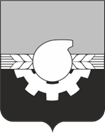          Кемеровский городской Совет                 народных депутатов                                       седьмой созыв           тринадцатое (внеочередное) заседание                     РЕШЕНИЕот 29.07.2022						 		                    № 112О внесении изменений в решение Кемеровского городского Совета народных депутатов от 24.12.2021 №43 «О бюджете города Кемерово на 2022 год и на плановый период 2023 и 2024 годов»На основании Бюджетного кодекса Российской Федерации, 
в соответствии с Федеральным законом от 06.10.2003 №131-ФЗ «Об общих принципах организации местного самоуправления в Российской Федерации», постановлением Кемеровского городского Совета народных депутатов от 28.09.2007 №173 «О Положении «О бюджетном процессе 
в городе Кемерово», Кемеровский городской Совет народных депутатов РЕШИЛ:1. Внести в решение Кемеровского городского Совета народных депутатов от 24.12.2021 №43 «О бюджете города Кемерово на 2022 год и на плановый период 2023 и 2024 годов» следующие изменения:1.1. В абзаце втором пункта 1 слова «32048756,5 тыс. рублей» заменить словами «33045737,2 тыс. рублей».1.2. В абзаце третьем пункта 1 слова «32616256,5 тыс.рублей» заменить словами «33613237,2 тыс. рублей».1.3. Пункт 7 изложить в следующей редакции:«7. Утвердить общий объем бюджетных ассигнований, направляемых на исполнение публичных нормативных обязательств на 2022 год в сумме 363698,1 тыс. рублей, на 2023 год в сумме 410732,9 тыс. рублей, на 2024 год в сумме 410732,9 тыс. рублей.».1.4. В пункте 8 слова «5183175,0 тыс. рублей» заменить словами «5252980,0 тыс. рублей», слова «5987746,6 тыс. рублей» заменить словами «5984120,2 тыс. рублей». 1.5. В пункте 9 слова «23627386,5 тыс. рублей» заменить словами «24478367,2 тыс. рублей». 1.6. Пункт 15 изложить в следующей редакции:«15. Утвердить объем расходов на обслуживание муниципального долга города Кемерово на 2022 год в сумме 77000,0 тыс. рублей, на 2023 год в сумме 5000,0 тыс. рублей, на 2024 год в сумме 5000,0 тыс. рублей.».1.7. Пункт 17 изложить в следующей редакции:«17. Установить, что субсидии юридическим лицам (за исключением субсидий муниципальным учреждениям города Кемерово), индивидуальным предпринимателям, а также физическим лицам - производителям товаров, работ, услуг предоставляются в случаях, связанных с:возмещением затрат организациям, предоставляющим населению услуги по содержанию и ремонту общего имущества многоквартирных домов 
и коммунальные услуги по ценам и тарифам, не обеспечивающим возмещения издержек;возмещением затрат в связи с перевозкой пассажиров и багажа автомобильным и городским наземным электрическим транспортом 
по маршрутам регулярных перевозок по регулируемым тарифам 
и перевозкой школьников;оказанием финансовой поддержки субъектам малого и среднего предпринимательства на возмещение затрат в связи с производством (реализацией) товаров, выполнением работ, оказанием услуг;оказанием финансовой поддержки по капитальному ремонту общего имущества в многоквартирных домах;возмещением затрат в связи с содержанием незаселенных муниципальных жилых помещений;финансовым обеспечением (возмещением) затрат организациям, осуществляющим предоставление населению услуги по содержанию 
и ремонту общего имущества собственников помещений в многоквартирных домах, признанных в установленном порядке аварийными и подлежащими сносу, в связи с выполнением работ в целях предупреждения возникновения чрезвычайных ситуаций;возмещением затрат, возникающих при перевозке отдельных категорий лиц, имеющих право на меры социальной поддержки;возмещением затрат, связанных с транспортированием останков и праха умерших или погибших;возмещением затрат в связи с оказанием услуг, предоставляемых согласно гарантированному перечню услуг по погребению отдельных категорий умерших;возмещением затрат в связи с оказанием услуг по погребению умерших граждан, заключивших с администрацией города Кемерово договоры пожизненной ренты;финансированием и поддержанием деятельности юридических лиц – коммерческих организаций, осуществляющих регулярные перевозки, 
100 процентов акций (долей) которых принадлежит городу Кемерово.Субсидии юридическим лицам (за исключением субсидий муниципальным учреждениям города Кемерово), индивидуальным предпринимателям, а также физическим лицам-производителям товаров, работ, услуг предоставляются в порядке, установленном нормативными правовыми актами администрации города Кемерово.Определить, что субсидии:указанные в абзацах девятом – одиннадцатом настоящего пункта предоставляются муниципальному предприятию города Кемерово «Спецбюро»;указанные в абзаце двенадцатом настоящего пункта предоставляются акционерному обществу «Кемеровская транспортная компания», акционерному обществу «Кемеровская электротранспортная компания».».1.8. Приложение №1 изложить в новой редакции согласно приложению №1 к настоящему решению.1.9. Приложение №2 изложить в новой редакции согласно приложению №2 к настоящему решению.1.10. Приложение №3 изложить в новой редакции согласно приложению №3 к настоящему решению.1.11. Приложение №4 изложить в новой редакции согласно приложению №4 к настоящему решению.1.12. Приложение №5 изложить в новой редакции согласно приложению №5 к настоящему решению.1.13. Приложение №6 изложить в новой редакции согласно приложению №6 к настоящему решению.1.14. Приложение №7 изложить в новой редакции согласно приложению №7 к настоящему решению.1.15. Приложение №8 изложить в новой редакции согласно приложению №8 к настоящему решению.2. Опубликовать настоящее решение в газете «Кемерово» и на сайте «Электронный бюллетень органов местного самоуправления города Кемерово» (электронный адрес в информационно-телекоммуникационной сети Интернет – pravo-kemerovo.ru).3. Настоящее решение вступает в силу после его опубликования. 4. Контроль за исполнением данного решения возложить на комитеты Кемеровского городского Совета народных депутатов по развитию местного самоуправления и безопасности (Курасов А.А.), по развитию городского хозяйства (Колесников А.Я.) по развитию социальной сферы города (Гаврилова Н.Н.), по бюджету и развитию экономики (Сибиль К.В.).Председатель Кемеровского городскогоСовета народных депутатов                                                             Ю.А. АндреевГлава города                                                                                       И.В. СередюкПоступления
доходов в бюджет города Кемерово на 2022 год и на плановый период 2023 и 2024 годов                 (тыс. руб.)ПРИЛОЖЕНИЕ № 6к решению Кемеровскогогородского Совета народныхдепутатов седьмого созываот 29.07.2022 № 112(тринадцатое внеочередное заседание)ПРИЛОЖЕНИЕ № 8к решению Кемеровского городского Совета народных депутатов седьмого созыва от 29.07.2022 № 112                      (тринадцатое внеочередное заседание)                                    Размер субсидий       для предоставления некоммерческим организациям, не являющимся государственными (муниципальными) учреждениями на 2022 год и на плановый период 2023 и 2024 годов        (тыс. руб.)КодНаименование кода поступлений в бюджет, группы, подгруппы, статьи, подстатьи, элемента, группы подвида, аналитической группы подвида доходов 2022 год  2023 год  2024 год 1 00 00000 00 0000 000НАЛОГОВЫЕ И НЕНАЛОГОВЫЕ ДОХОДЫ8 546 060,0 8 141 360,0 8 366 480,0 1 01 00000 00 0000 000НАЛОГИ НА ПРИБЫЛЬ, ДОХОДЫ5 388 200,0 5 189 000,0 5 398 500,0 1 01 02000 01 0000 110Налог на доходы физических лиц5 388 200,0 5 189 000,0 5 398 500,0 1 01 02010 01 0000 110Налог на доходы физических лиц с доходов, источником которых является налоговый агент, за исключением доходов, в отношении которых исчисление и уплата налога осуществляются в соответствии со статьями 227, 227.1 и 228 Налогового кодекса Российской Федерации4 846 500,0 4 730 400,0 4 921 400,0 1 01 02020 01 0000 110Налог на доходы физических лиц с доходов, полученных от осуществления деятельности физическими лицами, зарегистрированными в качестве индивидуальных предпринимателей, нотариусов, занимающихся частной практикой, адвокатов, учредивших адвокатские кабинеты, и других лиц, занимающихся частной практикой в соответствии со статьей 227 Налогового кодекса Российской Федерации36 350,0 37 800,0 39 300,0 1 01 02030 01 0000 110Налог на доходы физических лиц с доходов, полученных физическими лицами в соответствии со статьей 228 Налогового кодекса Российской Федерации41 550,0 47 300,0 49 200,0 1 01 02040 01 0000 110Налог на доходы физических лиц в виде фиксированных авансовых платежей с доходов, полученных физическими лицами, являющимися иностранными гражданами, осуществляющими трудовую деятельность по найму на основании патента в соответствии со статьей 227.1 Налогового кодекса Российской Федерации8 000,0 8 300,0 8 600,0 1 01 02080 01 0000 110Налог на доходы физических лиц в части суммы налога, превышающей 650 000 рублей, относящейся к части налоговой базы, превышающей 5 000 000 рублей (за исключением налога на доходы физических лиц с сумм прибыли контролируемой иностранной компании, в том числе фиксированной прибыли контролируемой иностранной компании)455 800,0 365 200,0 380 000,0 1 03 00000 00 0000 000НАЛОГИ НА ТОВАРЫ (РАБОТЫ, УСЛУГИ), РЕАЛИЗУЕМЫЕ НА ТЕРРИТОРИИ РОССИЙСКОЙ ФЕДЕРАЦИИ47 200,0 49 400,0 50 900,0 1 03 02000 01 0000 110Акцизы по подакцизным товарам (продукции), производимым на территории Российской Федерации47 200,0 49 400,0 50 900,0 1 03 02230 01 0000 110Доходы от уплаты акцизов на дизельное топливо, подлежащие распределению между бюджетами субъектов Российской Федерации и местными бюджетами с учетом установленных дифференцированных нормативов отчислений в местные бюджеты21 700,0 22 700,0 23 400,0 1 03 02231 01 0000 110Доходы от уплаты акцизов на дизельное топливо, подлежащие распределению между бюджетами субъектов Российской Федерации и местными бюджетами с учетом установленных дифференцированных нормативов отчислений в местные бюджеты (по нормативам, установленным федеральным законом о федеральном бюджете в целях формирования дорожных фондов субъектов Российской Федерации)21 700,0 22 700,0 23 400,0 1 03 02240 01 0000 110Доходы от уплаты акцизов на моторные масла для дизельных и (или) карбюраторных (инжекторных) двигателей, подлежащие распределению между бюджетами субъектов Российской Федерации и местными бюджетами с учетом установленных дифференцированных нормативов отчислений в местные бюджеты120,0 130,0 130,0 1 03 02241 01 0000 110Доходы от уплаты акцизов на моторные масла для дизельных и (или) карбюраторных (инжекторных) двигателей, подлежащие распределению между бюджетами субъектов Российской Федерации и местными бюджетами с учетом установленных дифференцированных нормативов отчислений в местные бюджеты (по нормативам, установленным федеральным законом о федеральном бюджете в целях формирования дорожных фондов субъектов Российской Федерации)120,0 130,0 130,0 1 03 02250 01 0000 110Доходы от уплаты акцизов на автомобильный бензин, подлежащие распределению между бюджетами субъектов Российской Федерации и местными бюджетами с учетом установленных дифференцированных нормативов отчислений в местные бюджеты28 450,0 29 770,0 30 770,0 1 03 02251 01 0000 110Доходы от уплаты акцизов на автомобильный бензин, подлежащие распределению между бюджетами субъектов Российской Федерации и местными бюджетами с учетом установленных дифференцированных нормативов отчислений в местные бюджеты (по нормативам, установленным федеральным законом о федеральном бюджете в целях формирования дорожных фондов субъектов Российской Федерации)28 450,0 29 770,0 30 770,0 1 03 02260 01 0000 110Доходы от уплаты акцизов на прямогонный бензин, подлежащие распределению между бюджетами субъектов Российской Федерации и местными бюджетами с учетом установленных дифференцированных нормативов отчислений в местные бюджеты-3 070,0 -3 200,0 -3 400,0 1 03 02261 01 0000 110Доходы от уплаты акцизов на прямогонный бензин, подлежащие распределению между бюджетами субъектов Российской Федерации и местными бюджетами с учетом установленных дифференцированных нормативов отчислений в местные бюджеты (по нормативам, установленным федеральным законом о федеральном бюджете в целях формирования дорожных фондов субъектов Российской Федерации)-3 070,0 -3 200,0 -3 400,0 1 05 00000 00 0000 000НАЛОГИ НА СОВОКУПНЫЙ ДОХОД1 236 200,0 1 170 900,0 1 202 000,0 1 05 01000 00 0000 110Налог, взимаемый в связи с применением упрощенной системы налогообложения1 070 000,0 1 006 800,0 1 037 000,0 1 05 01010 01 0000 110Налог, взимаемый с налогоплательщиков, выбравших в качестве объекта налогообложения доходы738 300,0 694 692,0 715 530,0 1 05 01011 01 0000 110Налог, взимаемый с налогоплательщиков, выбравших в качестве объекта налогообложения доходы738 300,0 694 692,0 715 530,0 1 05 01020 01 0000 110Налог, взимаемый с налогоплательщиков, выбравших в качестве объекта налогообложения доходы, уменьшенные на величину расходов331 700,0 312 108,0 321 470,0 1 05 01021 01 0000 110Налог, взимаемый с налогоплательщиков, выбравших в качестве объекта налогообложения доходы, уменьшенные на величину расходов (в том числе минимальный налог, зачисляемый в бюджеты субъектов Российской Федерации)331 700,0 312 108,0 321 470,0 1 05 03000 01 0000 110Единый сельскохозяйственный налог5 800,0 3 700,0 4 600,0 1 05 03010 01 0000 110Единый сельскохозяйственный налог5 800,0 3 700,0 4 600,0 1 05 04000 02 0000 110Налог, взимаемый в связи с применением патентной системы налогообложения160 400,0 160 400,0 160 400,0 1 05 04010 02 0000 110Налог, взимаемый в связи с применением патентной системы налогообложения, зачисляемый в бюджеты городских округов160 400,0 160 400,0 160 400,0 1 06 00000 00 0000 000НАЛОГИ НА ИМУЩЕСТВО891 900,0 902 600,0 913 700,0 1 06 01000 00 0000 110Налог на имущество физических лиц241 100,0 250 700,0 260 700,0 1 06 01020 04 0000 110Налог на имущество физических лиц, взимаемый по ставкам, применяемым к объектам налогообложения, расположенным в границах городских округов241 100,0 250 700,0 260 700,0 1 06 04000 02 0000 110Транспортный налог32 700,0 33 800,0 34 900,0 1 06 04011 02 0000 110Транспортный налог с организаций9 700,0 10 000,0 10 300,0 1 06 04012 02 0000 110Транспортный налог с физических лиц23 000,0 23 800,0 24 600,0 1 06 06000 00 0000 110Земельный налог618 100,0 618 100,0 618 100,0 1 06 06030 00 0000 110Земельный налог с организаций547 600,0 547 600,0 547 600,0 1 06 06032 04 0000 110Земельный налог с организаций, обладающих земельным участком, расположенным в границах городских округов547 600,0 547 600,0 547 600,0 1 06 06040 00 0000 110Земельный налог с физических лиц70 500,0 70 500,0 70 500,0 1 06 06042 04 0000 110Земельный налог с физических лиц, обладающих земельным участком, расположенным в границах городских округов70 500,0 70 500,0 70 500,0 1 08 00000 00 0000 000ГОСУДАРСТВЕННАЯ ПОШЛИНА150 950,0 156 300,0 162 500,0 1 08 03000 01 0000 110Государственная пошлина по делам, рассматриваемым в судах общей юрисдикции, мировыми судьями149 500,0 155 500,0 161 700,0 1 08 03010 01 0000 110Государственная пошлина по делам, рассматриваемым в судах общей юрисдикции, мировыми судьями (за исключением Верховного Суда Российской Федерации)149 500,0 155 500,0 161 700,0 1 08 07000 01 0000 110Государственная пошлина за государственную регистрацию, а также за совершение прочих юридически значимых действий1 450,0 800,0 800,0 1 08 07150 01 0000 110Государственная пошлина за выдачу разрешения на установку рекламной конструкции850,0 200,0 200,0 1 08 07170 01 0000 110Государственная пошлина за выдачу специального разрешения на движение по автомобильным дорогам транспортных средств, осуществляющих перевозки опасных, тяжеловесных и (или) крупногабаритных грузов600,0 600,0 600,0 1 08 07173 01 0000 110Государственная пошлина за выдачу органом местного самоуправления городского округа специального разрешения на движение по автомобильным дорогам транспортных средств, осуществляющих перевозки опасных, тяжеловесных и (или) крупногабаритных грузов, зачисляемая в бюджеты городских округов600,0 600,0 600,0 1 11 00000 00 0000 000ДОХОДЫ ОТ ИСПОЛЬЗОВАНИЯ ИМУЩЕСТВА, НАХОДЯЩЕГОСЯ В ГОСУДАРСТВЕННОЙ И МУНИЦИПАЛЬНОЙ СОБСТВЕННОСТИ608 400,0 538 560,0 521 430,0 1 11 05000 00 0000 120Доходы, получаемые в виде арендной либо иной платы за передачу в возмездное пользование государственного и муниципального имущества (за исключением имущества бюджетных и автономных учреждений, а также имущества государственных и муниципальных унитарных предприятий, в том числе казенных)533 160,0 493 760,0 477 060,0 1 11 05010 00 0000 120Доходы, получаемые в виде арендной платы за земельные участки, государственная собственность на которые не разграничена, а также средства от продажи права на заключение договоров аренды указанных земельных участков347 100,0 347 100,0 347 100,0 1 11 05012 04 0000 120Доходы, получаемые в виде арендной платы за земельные участки, государственная собственность на которые не разграничена и которые расположены в границах городских округов, а также средства от продажи права на заключение договоров аренды указанных земельных участков347 100,0 347 100,0 347 100,0 1 11 05020 00 0000 120Доходы, получаемые в виде арендной платы за земли после разграничения государственной собственности на землю, а также средства от продажи права на заключение договоров аренды указанных земельных участков (за исключением земельных участков бюджетных и автономных учреждений)45 600,0 21 900,0 21 900,0 1 11 05024 04 0000 120Доходы, получаемые в виде арендной платы, а также средства от продажи права на заключение договоров аренды за земли, находящиеся в собственности городских округов (за исключением земельных участков муниципальных бюджетных и автономных учреждений)45 600,0 21 900,0 21 900,0 1 11 05026 00 0000 120Доходы, получаемые в виде арендной платы за земельные участки, которые находятся в федеральной собственности и осуществление полномочий по управлению и распоряжению которыми передано органам государственной власти субъектов Российской Федерации, а также средства от продажи права на заключение договоров аренды указанных земельных участков160,0 160,0 160,0 1 11 05026 04 0000 120Доходы, получаемые в виде арендной платы за земельные участки, которые расположены в границах городских округов, находятся в федеральной собственности и осуществление полномочий по управлению и распоряжению которыми передано органам государственной власти субъектов Российской Федерации, а также средства от продажи права на заключение договоров аренды указанных земельных участков160,0 160,0 160,0 1 11 05030 00 0000 120Доходы от сдачи в аренду имущества, находящегося в оперативном управлении органов государственной власти, органов местного самоуправления, органов управления государственными внебюджетными фондами и созданных ими учреждений (за исключением имущества бюджетных и автономных учреждений)7 300,0 7 300,0 7 300,0 1 11 05034 04 0000 120Доходы от сдачи в аренду имущества, находящегося в оперативном управлении органов управления городских округов и созданных ими учреждений (за исключением имущества муниципальных бюджетных и автономных учреждений)7 300,0 7 300,0 7 300,0 1 11 05070 00 0000 120Доходы от сдачи в аренду имущества, составляющего государственную (муниципальную) казну (за исключением земельных участков)133 000,0 117 300,0 100 600,0 1 11 05074 04 0000 120Доходы от сдачи в аренду имущества, составляющего казну городских округов (за исключением земельных участков)133 000,0 117 300,0 100 600,0 1 11 05300 00 0000 120Плата по соглашениям об установлении сервитута в отношении земельных участков, находящихся в государственной или муниципальной собственности800,0 600,0 170,0 1 11 05310 00 0000 120Плата по соглашениям об установлении сервитута в отношении земельных участков, государственная собственность на которые не разграничена700,0 500,0 70,0 1 11 05312 04 0000 120Плата по соглашениям об установлении сервитута, заключенным органами местного самоуправления городских округов, государственными или муниципальными предприятиями либо государственными или муниципальными учреждениями в отношении земельных участков, государственная собственность на которые не разграничена и которые расположены в границах городских округов700,0 500,0 70,0 1 11 05320 00 0000 120Плата по соглашениям об установлении сервитута в отношении земельных участков после разграничения государственной собственности на землю100,0 100,0 100,0 1 11 05324 04 0000 120Плата по соглашениям об установлении сервитута, заключенным органами местного самоуправления городских округов, государственными или муниципальными предприятиями либо государственными или муниципальными учреждениями в отношении земельных участков, находящихся в собственности городских округов100,0 100,0 100,0 1 11 05400 00 0000 120Плата за публичный сервитут, предусмотренная решением уполномоченного органа об установлении публичного сервитута в отношении земельных участков, находящихся в государственной или муниципальной собственности185,0 0,0 0,0 1 11 05420 00 0000 120Плата за публичный сервитут, предусмотренная решением уполномоченного органа об установлении публичного сервитута в отношении земельных участков после разграничения государственной собственности на землю185,0 0,0 0,0 1 11 05420 04 0000 120Плата за публичный сервитут, предусмотренная решением уполномоченного органа об установлении публичного сервитута в отношении земельных участков, находящихся в собственности городских округов и не предоставленных гражданам или юридическим лицам (за исключением органов государственной власти (государственных органов), органов местного самоуправления (муниципальных органов), органов управления государственными внебюджетными фондами и казенных учреждений)185,0 0,0 0,0 1 11 07000 00 0000 120Платежи от государственных и муниципальных унитарных предприятий8 870,0 3 000,0 3 000,0 1 11 07010 00 0000 120Доходы от перечисления части прибыли государственных и муниципальных унитарных предприятий, остающейся после уплаты налогов и обязательных платежей8 870,0 3 000,0 3 000,0 1 11 07014 04 0000 120Доходы от перечисления части прибыли, остающейся после уплаты налогов и иных обязательных платежей муниципальных унитарных предприятий, созданных городскими округами8 870,0 3 000,0 3 000,0 1 11 09000 00 0000 120Прочие доходы от использования имущества и прав, находящихся в государственной и муниципальной собственности (за исключением имущества бюджетных и автономных учреждений, а также имущества государственных и муниципальных унитарных предприятий, в том числе казенных)65 385,0 41 200,0 41 200,0 1 11 09040 00 0000 120Прочие поступления от использования имущества, находящегося в государственной и муниципальной собственности (за исключением имущества бюджетных и автономных учреждений, а также имущества государственных и муниципальных унитарных предприятий, в том числе казенных)33 835,0 34 500,0 34 500,0 1 11 09044 04 0000 120Прочие поступления от использования имущества, находящегося в собственности городских округов (за исключением имущества муниципальных бюджетных и автономных учреждений, а также имущества муниципальных унитарных предприятий, в том числе казенных)33 835,0 34 500,0 34 500,0 в том числе:1 11 09044 04 0400 120Прочие поступления от использования имущества, находящегося в собственности городских округов (за исключением имущества муниципальных бюджетных и автономных учреждений, а также имущества муниципальных унитарных предприятий, в том числе казенных) (поступления по договорам коммерческого найма)2 700,0 2 700,0 2 700,0 1 11 09044 04 0600 120Прочие поступления от использования имущества, находящегося в собственности городских округов (за исключением имущества муниципальных бюджетных и автономных учреждений, а также имущества муниципальных унитарных предприятий, в том числе казенных) (поступления по договорам краткосрочного найма)11 000,0 11 000,0 11 000,0 1 11 09044 04 0610 120Прочие поступления от использования имущества, находящегося в собственности городских округов (за исключением имущества муниципальных бюджетных и автономных учреждений, а также имущества муниципальных унитарных предприятий, в том числе казенных) (поступления по договорам найма жилых помещений жилищного фонда социального использования)2 500,0 2 500,0 2 500,0 1 11 09044 04 0700 120Прочие поступления от использования имущества, находящегося в собственности городских округов (за исключением имущества муниципальных бюджетных и автономных учреждений, а также имущества муниципальных унитарных предприятий, в том числе казенных) (поступления по договорам социального найма)17 500,0 18 200,0 18 200,0 1 11 09044 04 0900 120Прочие поступления от использования имущества, находящегося в собственности городских округов (за исключением имущества муниципальных бюджетных и автономных учреждений, а также имущества муниципальных унитарных предприятий, в том числе казенных) (прочие доходы)135,0 100,0 100,0 1 11 09080 00 0000 120Плата, поступившая в рамках договора за предоставление права на размещение и эксплуатацию нестационарного торгового объекта, установку и эксплуатацию рекламных конструкций на землях или земельных участках, находящихся в государственной или муниципальной собственности, и на землях или земельных участках, государственная собственность на которые не разграничена31 550,0 6 700,0 6 700,0 1 11 09080 04 0000 120Плата, поступившая в рамках договора за предоставление права на размещение и эксплуатацию нестационарного торгового объекта, установку и эксплуатацию рекламных конструкций на землях или земельных участках, находящихся в собственности городских округов, и на землях или земельных участках, государственная собственность на которые не разграничена31 550,0 6 700,0 6 700,0 1 11 09080 04 0800 120Плата, поступившая в рамках договора за предоставление права на размещение и эксплуатацию нестационарного торгового объекта, установку и эксплуатацию рекламных конструкций на землях или земельных участках, находящихся в собственности городских округов, и на землях или земельных участках, государственная собственность на которые не разграничена (доходы, получаемые в виде платы по договору за предоставление права на размещение и эксплуатацию нестационарного торгового объекта)200,0 200,0 200,0 1 11 09080 04 0810 120Плата, поступившая в рамках договора за предоставление права на размещение и эксплуатацию нестационарного торгового объекта, установку и эксплуатацию рекламных конструкций на землях или земельных участках, находящихся в собственности городских округов, и на землях или земельных участках, государственная собственность на которые не разграничена (доходы, получаемые в виде платы по договору на установку и эксплуатацию рекламной конструкции, а также платы за право на заключение договора на установку и эксплуатацию рекламной конструкции)31 350,0 6 500,0 6 500,0 1 12 00000 00 0000 000ПЛАТЕЖИ ПРИ ПОЛЬЗОВАНИИ ПРИРОДНЫМИ РЕСУРСАМИ25 700,0 18 200,0 18 200,0 1 12 01000 01 0000 120Плата за негативное воздействие на окружающую среду25 700,0 18 200,0 18 200,0 1 12 01010 01 0000 120Плата за выбросы загрязняющих веществ в атмосферный воздух стационарными объектами3 900,0 2 000,0 2 000,0 1 12 01030 01 0000 120Плата за сбросы загрязняющих веществ в водные объекты12 800,0 12 000,0 12 000,0 1 12 01040 01 0000 120Плата за размещение отходов производства и потребления9 000,0 4 200,0 4 200,0 1 12 01041 01 0000 120Плата за размещение отходов производства9 000,0 4 200,0 4 200,0 1 13 00000 00 0000 000ДОХОДЫ ОТ ОКАЗАНИЯ ПЛАТНЫХ УСЛУГ И КОМПЕНСАЦИИ ЗАТРАТ ГОСУДАРСТВА53 100,0 30 300,0 30 300,0 1 13 01000 00 0000 130Доходы от оказания платных услуг (работ)21 800,0 23 300,0 23 300,0 1 13 01990 00 0000 130Прочие доходы от оказания платных услуг (работ)21 800,0 23 300,0 23 300,0 1 13 01994 04 0000 130Прочие доходы от оказания платных услуг (работ) получателями средств бюджетов городских округов21 800,0 23 300,0 23 300,0 в том числе:1 13 01994 04 0710 130Прочие доходы от оказания платных услуг (работ) получателями средств бюджетов городских округов (средства, полученные от организации и проведения публичных слушаний по вопросам предоставления разрешения на условно разрешенный вид использования земельного участка или объекта капитального строительства и разрешения на отклонение от предельных параметров разрешенного строительства)2 000,0 2 000,0 2 000,0 1 13 01994 04 0720 130Прочие доходы от оказания платных услуг (работ) получателями средств бюджетов городских округов (плата за предоставление сведений, выдачу копий документов, содержащихся в информационной системе обеспечения градостроительной деятельности)910,0 910,0 910,0 1 13 01994 04 0750 130Прочие доходы от оказания платных услуг (работ) получателями средств бюджетов городских округов (средства, поступающие за сверхнормативное закрепление участков земли)11 500,0 10 000,0 10 000,0 1 13 01994 04 0770 130Прочие доходы от оказания платных услуг (работ) получателями средств бюджетов городских округов (возмещение восстановительной стоимости за снос зеленых насаждений)7 000,0 10 000,0 10 000,0 1 13 01994 04 0900 130Прочие доходы от оказания платных услуг (работ) получателями средств бюджетов городских округов (прочие доходы)390,0 390,0 390,0 1 13 02000 00 0000 130Доходы от компенсации затрат государства31 300,0 7 000,0 7 000,0 1 13 02060 00 0000 130Доходы, поступающие в порядке возмещения расходов, понесенных в связи с эксплуатацией имущества5 800,0 5 800,0 5 800,0 1 13 02064 04 0000 130Доходы, поступающие в порядке возмещения расходов, понесенных в связи с эксплуатацией имущества городских округов5 800,0 5 800,0 5 800,0 1 13 02990 00 0000 130Прочие доходы от компенсации затрат государства25 500,0 1 200,0 1 200,0 1 13 02994 04 0000 130Прочие доходы от компенсации затрат бюджетов городских округов25 500,0 1 200,0 1 200,0 в том числе:1 13 02994 04 0500 130Прочие доходы от компенсации затрат бюджетов городских округов (возврат дебиторской задолженности прошлых лет)1 430,0 930,0 930,0 1 13 02994 04 0900 130Прочие доходы от компенсации затрат бюджетов городских округов (прочие доходы)24 070,0 270,0 270,0 1 14 00000 00 0000 000ДОХОДЫ ОТ ПРОДАЖИ МАТЕРИАЛЬНЫХ И НЕМАТЕРИАЛЬНЫХ АКТИВОВ91 900,0 53 100,0 36 850,0 1 14 01000 00 0000 410Доходы от продажи квартир4 400,0 4 000,0 3 800,0 1 14 01040 04 0000 410Доходы от продажи квартир, находящихся в собственности городских округов4 400,0 4 000,0 3 800,0 1 14 02000 00 0000 000Доходы от реализации имущества, находящегося в государственной и муниципальной собственности (за исключением движимого имущества бюджетных и автономных учреждений, а также имущества государственных и муниципальных унитарных предприятий, в том числе казенных)800,0 0,0 0,0 1 14 02040 04 0000 440Доходы от реализации имущества, находящегося в собственности городских округов (за исключением имущества муниципальных бюджетных и автономных учреждений, а также имущества муниципальных унитарных предприятий, в том числе казенных), в части реализации материальных запасов по указанному имуществу800,0 0,0 0,0 1 14 02042 04 0000 440Доходы от реализации имущества, находящегося в оперативном управлении учреждений, находящихся в ведении органов управления городских округов (за исключением имущества муниципальных бюджетных и автономных учреждений), в части реализации материальных запасов по указанному имуществу800,0 0,0 0,0 1 14 06000 00 0000 430Доходы от продажи земельных участков, находящихся в государственной и муниципальной собственности42 400,0 17 000,0 16 000,0 1 14 06010 00 0000 430Доходы от продажи земельных участков, государственная собственность на которые не разграничена20 000,0 15 000,0 15 000,0 1 14 06012 04 0000 430Доходы от продажи земельных участков, государственная собственность на которые не разграничена и которые расположены в границах городских округов20 000,0 15 000,0 15 000,0 1 14 06020 00 0000 430Доходы от продажи земельных участков, государственная собственность на которые разграничена (за исключением земельных участков бюджетных и автономных учреждений)22 400,0 2 000,0 1 000,0 1 14 06024 04 0000 430Доходы от продажи земельных участков, находящихся в собственности городских округов (за исключением земельных участков муниципальных бюджетных и автономных учреждений)22 400,0 2 000,0 1 000,0 1 14 06300 00 0000 430Плата за увеличение площади земельных участков, находящихся в частной собственности, в результате перераспределения таких земельных участков и земель (или) земельных участков, находящихся в государственной или муниципальной собственности3 000,0 2 000,0 2 000,0 1 14 06310 00 0000 430Плата за увеличение площади земельных участков, находящихся в частной собственности, в результате перераспределения таких земельных участков и земель (или) земельных участков, государственная собственность на которые не разграничена3 000,0 2 000,0 2 000,0 1 14 06312 04 0000 430Плата за увеличение площади земельных участков, находящихся в частной собственности, в результате перераспределения таких земельных участков и земель (или) земельных участков, государственная собственность на которые не разграничена и которые расположены в границах городских округов3 000,0 2 000,0 2 000,0 1 14 13000 00 0000 000Доходы от приватизации имущества, находящегося в государственной и муниципальной собственности41 300,0 30 100,0 15 050,0 1 14 13040 04 0000 410Доходы от приватизации имущества, находящегося в собственности городских округов, в части приватизации нефинансовых активов имущества казны41 300,0 30 100,0 15 050,0 1 14 13040 04 0830 410Доходы от приватизации имущества, находящегося в собственности городских округов, в части приватизации нефинансовых активов имущества казны (доходы от приватизации движимого имущества)1 300,0 100,0 50,0 1 14 13040 04 0840 410Доходы от приватизации имущества, находящегося в собственности городских округов, в части приватизации нефинансовых активов имущества казны (доходы от приватизации недвижимого имущества)40 000,0 30 000,0 15 000,0 1 16 00000 00 0000 000ШТРАФЫ, САНКЦИИ, ВОЗМЕЩЕНИЕ УЩЕРБА33 500,0 31 600,0 30 700,0 1 16 01000 01 0000 140Административные штрафы, установленные Кодексом Российской Федерации об административных правонарушениях11 130,0 13 000,0 14 000,0 1 16 01050 01 0000 140Административные штрафы, установленные главой 5 Кодекса Российской Федерации об административных правонарушениях, за административные правонарушения, посягающие на права граждан268,0 283,0 297,0 1 16 01053 01 0000 140Административные штрафы, установленные главой 5 Кодекса Российской Федерации об административных правонарушениях, за административные правонарушения, посягающие на права граждан, налагаемые мировыми судьями, комиссиями по делам несовершеннолетних и защите их прав268,0 283,0 297,0 1 16 01060 01 0000 140Административные штрафы, установленные главой 6 Кодекса Российской Федерации об административных правонарушениях, за административные правонарушения, посягающие на здоровье, санитарно-эпидемиологическое благополучие населения и общественную нравственность358,0 378,0 397,0 1 16 01063 01 0000 140Административные штрафы, установленные главой 6 Кодекса Российской Федерации об административных правонарушениях, за административные правонарушения, посягающие на здоровье, санитарно-эпидемиологическое благополучие населения и общественную нравственность, налагаемые мировыми судьями, комиссиями по делам несовершеннолетних и защите их прав358,0 378,0 397,0 1 16 01070 01 0000 140Административные штрафы, установленные главой 7 Кодекса Российской Федерации об административных правонарушениях, за административные правонарушения в области охраны собственности234,0 248,0 259,0 1 16 01073 01 0000 140Административные штрафы, установленные главой 7 Кодекса Российской Федерации об административных правонарушениях, за административные правонарушения в области охраны собственности, налагаемые мировыми судьями, комиссиями по делам несовершеннолетних и защите их прав167,0 178,0 186,0 1 16 01074 01 0000 140Административные штрафы, установленные главой 7 Кодекса Российской Федерации об административных правонарушениях, за административные правонарушения в области охраны собственности, выявленные должностными лицами органов муниципального контроля67,0 70,0 73,0 1 16 01080 01 0000 140Административные штрафы, установленные главой 8 Кодекса Российской Федерации об административных правонарушениях, за административные правонарушения в области охраны окружающей среды и природопользования152,0 161,0 168,0 1 16 01083 01 0000 140Административные штрафы, установленные главой 8 Кодекса Российской Федерации об административных правонарушениях, за административные правонарушения в области охраны окружающей среды и природопользования, налагаемые мировыми судьями, комиссиями по делам несовершеннолетних и защите их прав152,0 161,0 168,0 1 16 01090 01 0000 140Административные штрафы, установленные главой 9 Кодекса Российской Федерации об административных правонарушениях, за административные правонарушения в промышленности, строительстве и энергетике91,0 96,0 100,0 1 16 01093 01 0000 140Административные штрафы, установленные главой 9 Кодекса Российской Федерации об административных правонарушениях, за административные правонарушения в промышленности, строительстве и энергетике, налагаемые мировыми судьями, комиссиями по делам несовершеннолетних и защите их прав91,0 96,0 100,0 1 16 01100 01 0000 140Административные штрафы, установленные главой 10 Кодекса Российской Федерации об административных правонарушениях, за административные правонарушения в сельском хозяйстве, ветеринарии и мелиорации земель3,0 3,0 3,0 1 16 01103 01 0000 140Административные штрафы, установленные главой 10 Кодекса Российской Федерации об административных правонарушениях, за административные правонарушения в сельском хозяйстве, ветеринарии и мелиорации земель, налагаемые мировыми судьями, комиссиями по делам несовершеннолетних и защите их прав3,0 3,0 3,0 1 16 01110 01 0000 140Административные штрафы, установленные главой 11 Кодекса Российской Федерации об административных правонарушениях, за административные правонарушения на транспорте5,0 6,0 6,0 1 16 01113 01 0000 140Административные штрафы, установленные главой 11 Кодекса Российской Федерации об административных правонарушениях, за административные правонарушения на транспорте, налагаемые мировыми судьями, комиссиями по делам несовершеннолетних и защите их прав5,0 6,0 6,0 1 16 01130 01 0000 140Административные штрафы, установленные главой 13 Кодекса Российской Федерации об административных правонарушениях, за административные правонарушения в области связи и информации39,0 41,0 43,0 1 16 01133 01 0000 140Административные штрафы, установленные главой 13 Кодекса Российской Федерации об административных правонарушениях, за административные правонарушения в области связи и информации, налагаемые мировыми судьями, комиссиями по делам несовершеннолетних и защите их прав39,0 41,0 43,0 1 16 01140 01 0000 140Административные штрафы, установленные главой 14 Кодекса Российской Федерации об административных правонарушениях, за административные правонарушения в области предпринимательской деятельности и деятельности саморегулируемых организаций1 307,0 1 380,0 1 466,0 1 16 01143 01 0000 140Административные штрафы, установленные главой 14 Кодекса Российской Федерации об административных правонарушениях, за административные правонарушения в области предпринимательской деятельности и деятельности саморегулируемых организаций, налагаемые мировыми судьями, комиссиями по делам несовершеннолетних и защите их прав1 307,0 1 380,0 1 466,0 1 16 01150 01 0000 140Административные штрафы, установленные главой 15 Кодекса Российской Федерации об административных правонарушениях, за административные правонарушения в области финансов, налогов и сборов, страхования, рынка ценных бумаг180,0 186,0 195,0 1 16 01153 01 0000 140Административные штрафы, установленные главой 15 Кодекса Российской Федерации об административных правонарушениях, за административные правонарушения в области финансов, налогов и сборов, страхования, рынка ценных бумаг (за исключением штрафов, указанных в пункте 6 статьи 46 Бюджетного кодекса Российской Федерации), налагаемые мировыми судьями, комиссиями по делам несовершеннолетних и защите их прав132,0 132,0 141,0 1 16 01154 01 0000 140Административные штрафы, установленные главой 15 Кодекса Российской Федерации об административных правонарушениях, за административные правонарушения в области финансов, налогов и сборов, страхования, рынка ценных бумаг (за исключением штрафов, указанных в пункте 6 статьи 46 Бюджетного кодекса Российской Федерации), выявленные должностными лицами органов муниципального контроля28,0 34,0 34,0 1 16 01157 01 0000 140Административные штрафы, установленные главой 15 Кодекса Российской Федерации об административных правонарушениях, за административные правонарушения в области финансов, связанные с нецелевым использованием бюджетных средств, невозвратом либо несвоевременным возвратом бюджетного кредита, неперечислением либо несвоевременным перечислением платы за пользование бюджетным кредитом, нарушением условий предоставления бюджетного кредита, нарушением порядка и (или) условий предоставления (расходования) межбюджетных трансфертов, нарушением условий предоставления бюджетных инвестиций, субсидий юридическим лицам, индивидуальным предпринимателям и физическим лицам, подлежащие зачислению в бюджет муниципального образования20,0 20,0 20,0 1 16 01170 01 0000 140Административные штрафы, установленные главой 17 Кодекса Российской Федерации об административных правонарушениях, за административные правонарушения, посягающие на институты государственной власти40,0 41,0 40,0 1 16 01173 01 0000 140Административные штрафы, установленные главой 17 Кодекса Российской Федерации об административных правонарушениях, за административные правонарушения, посягающие на институты государственной власти, налагаемые мировыми судьями, комиссиями по делам несовершеннолетних и защите их прав40,0 41,0 40,0 1 16 01180 01 0000140Административные штрафы, установленные главой 18 Кодекса Российской Федерации об административных правонарушениях, за административные правонарушения в области защиты государственной границы Российской Федерации и обеспечения режима пребывания иностранных граждан или лиц без гражданства на территории Российской Федерации37,0 40,0 37,0 1 16 01183 01 0000140Административные штрафы, установленные главой 18 Кодекса Российской Федерации об административных правонарушениях, за административные правонарушения в области защиты государственной границы Российской Федерации и обеспечения режима пребывания иностранных граждан или лиц без гражданства на территории Российской Федерации, налагаемые мировыми судьями, комиссиями по делам несовершеннолетних и защите их прав37,0 40,0 37,0 1 16 01190 01 0000 140Административные штрафы, установленные главой 19 Кодекса Российской Федерации об административных правонарушениях, за административные правонарушения против порядка управления5 689,0 7 257,0 8 262,0 1 16 01193 01 0000 140Административные штрафы, установленные главой 19 Кодекса Российской Федерации об административных правонарушениях, за административные правонарушения против порядка управления, налагаемые мировыми судьями, комиссиями по делам несовершеннолетних и защите их прав5 689,0 7 257,0 8 262,0 1 16 01200 01 0000 140Административные штрафы, установленные главой 20 Кодекса Российской Федерации об административных правонарушениях, за административные правонарушения, посягающие на общественный порядок и общественную безопасность2 727,0 2 880,0 2 727,0 1 16 01203 01 0000 140Административные штрафы, установленные главой 20 Кодекса Российской Федерации об административных правонарушениях, за административные правонарушения, посягающие на общественный порядок и общественную безопасность, налагаемые мировыми судьями, комиссиями по делам несовершеннолетних и защите их прав2 727,0 2 880,0 2 727,0 1 16 02000 02 0000 140Административные штрафы, установленные законами субъектов Российской Федерации об административных правонарушениях3 000,0 2 800,0 2 800,0 1 16 02020 02 0000 140Административные штрафы, установленные законами субъектов Российской Федерации об административных правонарушениях, за нарушение муниципальных правовых актов3 000,0 2 800,0 2 800,0 1 16 02020 02 0910 140Административные штрафы, установленные законами субъектов Российской Федерации об административных правонарушениях, за нарушение муниципальных правовых актов (по делам, рассматриваемым административной комиссией Заводского района города Кемерово)300,0 300,0 300,0 1 16 02020 02 0920 140Административные штрафы, установленные законами субъектов Российской Федерации об административных правонарушениях, за нарушение муниципальных правовых актов (по делам, рассматриваемым административной комиссией Центрального района города Кемерово)100,0 100,0 100,0 1 16 02020 02 0930 140Административные штрафы, установленные законами субъектов Российской Федерации об административных правонарушениях, за нарушение муниципальных правовых актов (по делам, рассматриваемым административной комиссией Ленинского района города Кемерово)350,0 350,0 350,0 1 16 02020 02 0940 140Административные штрафы, установленные законами субъектов Российской Федерации об административных правонарушениях, за нарушение муниципальных правовых актов (по делам, рассматриваемым административной комиссией Рудничного района города Кемерово)50,0 50,0 50,0 1 16 02020 02 0950 140Административные штрафы, установленные законами субъектов Российской Федерации об административных правонарушениях, за нарушение муниципальных правовых актов (по делам, рассматриваемым административной комиссией Кировского района города Кемерово)110,0 110,0 110,0 1 16 02020 02 0960 140Административные штрафы, установленные законами субъектов Российской Федерации об административных правонарушениях, за нарушение муниципальных правовых актов (по делам, рассматриваемым административной комиссией жилого района Лесная поляна города Кемерово)50,0 50,0 50,0 1 16 02020 02 0970 140Административные штрафы, установленные законами субъектов Российской Федерации об административных правонарушениях, за нарушение муниципальных правовых актов (по делам, рассматриваемым административной комиссией жилых районов Ягуновский, Пионер города Кемерово)10,0 10,0 10,0 1 16 02020 02 0980 140Административные штрафы, установленные законами субъектов Российской Федерации об административных правонарушениях, за нарушение муниципальных правовых актов (по делам, рассматриваемым административной комиссией жилых районов Кедровка, Промышленновский города Кемерово)30,0 30,0 30,0 1 16 02020 02 0990 140Административные штрафы, установленные законами субъектов Российской Федерации об административных правонарушениях, за нарушение муниципальных правовых актов (по делам, рассматриваемым административной комиссией, образованной согласно п.1.9 постановления администрации г. Кемерово от 22.06.2012 № 897 «Об образовании административных комиссий в городе Кемерово»)2 000,0 1 800,0 1 800,0 1 16 07000 00 0000 140Штрафы, неустойки, пени, уплаченные в соответствии с законом или договором в случае неисполнения или ненадлежащего исполнения обязательств перед государственным (муниципальным) органом, органом управления государственным внебюджетным фондом, казенным учреждением, Центральным банком Российской Федерации, иной организацией, действующей от имени Российской Федерации4 440,0 4 640,0 4 750,0 1 16 07010 00 0000 140Штрафы, неустойки, пени, уплаченные в случае просрочки исполнения поставщиком (подрядчиком, исполнителем) обязательств, предусмотренных государственным (муниципальным) контрактом1 540,0 940,0 950,0 1 16 07010 04 0000 140Штрафы, неустойки, пени, уплаченные в случае просрочки исполнения поставщиком (подрядчиком, исполнителем) обязательств, предусмотренных муниципальным контрактом, заключенным муниципальным органом, казенным учреждением городского округа1 540,0 940,0 950,0 1 16 07010 04 0370 140Штрафы, неустойки, пени, уплаченные в случае просрочки исполнения поставщиком (подрядчиком, исполнителем) обязательств, предусмотренных муниципальным контрактом, заключенным муниципальным органом, казенным учреждением городского округа (за исключением муниципального контракта, финансируемого за счет средств муниципального дорожного фонда)1 070,0 120,0 120,0 1 16 07010 04 0380 140Штрафы, неустойки, пени, уплаченные в случае просрочки исполнения поставщиком (подрядчиком, исполнителем) обязательств, предусмотренных муниципальным контрактом, заключенным муниципальным органом, казенным учреждением городского округа (по муниципальному контракту, финансируемому за счет средств муниципального дорожного фонда)470,0 820,0 830,0 1 16 07090 00 0000 140Иные штрафы, неустойки, пени, уплаченные в соответствии с законом или договором в случае неисполнения или ненадлежащего исполнения обязательств перед государственным (муниципальным) органом, казенным учреждением, Центральным банком Российской Федерации, государственной корпорацией2 900,0 3 700,0 3 800,0 1 16 07090 04 0000 140Иные штрафы, неустойки, пени, уплаченные в соответствии с законом или договором в случае неисполнения или ненадлежащего исполнения обязательств перед муниципальным органом, (муниципальным казенным учреждением) городского округа2 900,0 3 700,0 3 800,0 1 16 07090 04 0310 140Иные штрафы, неустойки, пени, уплаченные в соответствии с законом или договором в случае неисполнения или ненадлежащего исполнения обязательств перед муниципальным органом, (муниципальным казенным учреждением) городского округа (по аренде за земли, находящиеся в собственности городских округов)650,0 650,0 650,0 1 16 07090 04 0320 140Иные штрафы, неустойки, пени, уплаченные в соответствии с законом или договором в случае неисполнения или ненадлежащего исполнения обязательств перед муниципальным органом, (муниципальным казенным учреждением) городского округа (по соглашениям об установлении сервитута в отношении земельных участков, находящихся в собственности городских округов)10,0 10,0 50,0 1 16 07090 04 0330 140Иные штрафы, неустойки, пени, уплаченные в соответствии с законом или договором в случае неисполнения или ненадлежащего исполнения обязательств перед муниципальным органом, (муниципальным казенным учреждением) городского округа (по аренде муниципального имущества)700,0 730,0 740,0 1 16 07090 04 0340 140Иные штрафы, неустойки, пени, уплаченные в соответствии с законом или договором в случае неисполнения или ненадлежащего исполнения обязательств перед муниципальным органом, (муниципальным казенным учреждением) городского округа (по приватизации муниципального имущества)260,0 260,0 260,0 1 16 07090 04 0350 140Иные штрафы, неустойки, пени, уплаченные в соответствии с законом или договором в случае неисполнения или ненадлежащего исполнения обязательств перед муниципальным органом, (муниципальным казенным учреждением) городского округа (по продаже земельных участков, находящихся в собственности городских округов)10,0 10,0 50,0 1 16 07090 04 0360 140Иные штрафы, неустойки, пени, уплаченные в соответствии с законом или договором в случае неисполнения или ненадлежащего исполнения обязательств перед муниципальным органом, (муниципальным казенным учреждением) городского округа (по договору, финансируемому за счет средств муниципального дорожного фонда)40,0 40,0 50,0 1 16 07090 04 0900 140Иные штрафы, неустойки, пени, уплаченные в соответствии с законом или договором в случае неисполнения или ненадлежащего исполнения обязательств перед муниципальным органом, (муниципальным казенным учреждением) городского округа (прочие доходы)1 230,0 2 000,0 2 000,0 1 16 10000 00 0000 140Платежи в целях возмещения причиненного ущерба (убытков)8 130,0 4 360,0 2 350,0 1 16 10100 00 0000 140Денежные взыскания, налагаемые в возмещение ущерба, причиненного в результате незаконного или нецелевого использования бюджетных средств90,0 0,0 0,0 1 16 10100 04 0000 140Денежные взыскания, налагаемые в возмещение ущерба, причиненного в результате незаконного или нецелевого использования бюджетных средств (в части бюджетов городских округов)90,0 0,0 0,0 1 16 10120 00 0000 140Доходы от денежных взысканий (штрафов), поступающие в счет погашения задолженности, образовавшейся до 1 января 2020 года, подлежащие зачислению в бюджеты бюджетной системы Российской Федерации по нормативам, действовавшим в 2019 году8 040,0 4 360,0 2 350,0 1 16 10123 01 0000 140Доходы от денежных взысканий (штрафов), поступающие в счет погашения задолженности, образовавшейся до 1 января 2020 года, подлежащие зачислению в бюджет муниципального образования по нормативам, действовавшим в 2019 году8 040,0 4 360,0 2 350,0 1 16 10123 01 0041 140Доходы от денежных взысканий (штрафов), поступающие в счет погашения задолженности, образовавшейся до 1 января 2020 года, подлежащие зачислению в бюджет муниципального образования по нормативам, действовавшим в 2019 году (доходы бюджетов городских округов за исключением доходов, направляемых на формирование муниципального дорожного фонда, а также иных платежей в случае принятия решения финансовым органом муниципального образования о раздельном учете задолженности)8 040,0 4 360,0 2 350,0 1 16 11000 01 0000 140Платежи, уплачиваемые в целях возмещения вреда6 800,0 6 800,0 6 800,0 1 16 11050 01 0000 140Платежи по искам о возмещении вреда, причиненного окружающей среде, а также платежи, уплачиваемые при добровольном возмещении вреда, причиненного окружающей среде (за исключением вреда, причиненного окружающей среде на особо охраняемых природных территориях, а также вреда, причиненного водным объектам), подлежащие зачислению в бюджет муниципального образования200,0 200,0 200,0 1 16 11060 01 0000 140Платежи, уплачиваемые в целях возмещения вреда, причиняемого автомобильным дорогам6 600,0 6 600,0 6 600,0 1 16 11064 01 0000 140Платежи, уплачиваемые в целях возмещения вреда, причиняемого автомобильным дорогам местного значения транспортными средствами, осуществляющими перевозки тяжеловесных и (или) крупногабаритных грузов6 600,0 6 600,0 6 600,0 1 16 11064 01 0100 140Платежи, уплачиваемые в целях возмещения вреда, причиняемого автомобильным дорогам местного значения транспортными средствами, осуществляющими перевозки тяжеловесных и (или) крупногабаритных грузов (за исключением периода введения временного ограничения движения)6 000,0 6 000,0 6 000,0 1 16 11064 01 0200 140Платежи, уплачиваемые в целях возмещения вреда, причиняемого автомобильным дорогам местного значения транспортными средствами, осуществляющими перевозки тяжеловесных и (или) крупногабаритных грузов (в период введения временного ограничения движения)600,0 600,0 600,0 1 17 00000 00 0000 000ПРОЧИЕ НЕНАЛОГОВЫЕ ДОХОДЫ19 010,0 1 400,0 1 400,0 1 17 05000 00 0000 180Прочие неналоговые доходы17 717,2 1 400,0 1 400,0 1 17 05040 04 0000 180Прочие неналоговые доходы бюджетов городских округов17 717,2 1 400,0 1 400,0 1 17 15000 00 0000 150Инициативные платежи1 292,8 0,0 0,0 1 17 15020 04 0000 150Инициативные платежи, зачисляемые в бюджеты городских округов1 292,8 0,0 0,0 1 17 15020 04 0506 150Инициативные платежи, зачисляемые в бюджеты городских округов (реализация проектов инициативного бюджетирования «Твой Кузбасс - твоя инициатива» (Благоустройство спортивной площадки (текущий ремонт) МБОУ «Гимназия №17»))275,0 0,0 0,0 1 17 15020 04 0507 150Инициативные платежи, зачисляемые в бюджеты городских округов (реализация проектов инициативного бюджетирования «Твой Кузбасс - твоя инициатива» (Благоустройство спортивной площадки (текущий ремонт) МБОУ «ООШ № 39»))287,8 0,0 0,0 1 17 15020 04 0508 150Инициативные платежи, зачисляемые в бюджеты городских округов (реализация проектов инициативного бюджетирования «Твой Кузбасс - твоя инициатива» (Благоустройство спортивной площадки (текущий ремонт) МБОУ «Лицей №62»))300,0 0,0 0,0 1 17 15020 04 0509 150Инициативные платежи, зачисляемые в бюджеты городских округов (реализация проектов инициативного бюджетирования «Твой Кузбасс - твоя инициатива» (Благоустройство спортивной площадки (текущий ремонт) МАОУ «СОШ № 93»))250,0 0,0 0,0 1 17 15020 04 0510 150Инициативные платежи, зачисляемые в бюджеты городских округов (реализация проектов инициативного бюджетирования «Твой Кузбасс - твоя инициатива» (Благоустройство спортивной площадки (текущий ремонт) МБОУ «СОШ № 24»))180,0 0,0 0,0 2 00 00000 00 0000 000БЕЗВОЗМЕЗДНЫЕ ПОСТУПЛЕНИЯ24 499 677,2 19 926 082,6 15 924 401,6 2 02 00000 00 0000 000БЕЗВОЗМЕЗДНЫЕ ПОСТУПЛЕНИЯ ОТ ДРУГИХ БЮДЖЕТОВ БЮДЖЕТНОЙ СИСТЕМЫ РОССИЙСКОЙ ФЕДЕРАЦИИ24 478 367,2 19 911 452,6 15 908 601,6 2 02 10000 00 0000 150Дотации бюджетам бюджетной системы Российской Федерации2 756 518,8 570 380,0 349 783,0 2 02 15001 00 0000 150Дотации на выравнивание бюджетной обеспеченности2 433 932,0 570 380,0 349 783,0 2 02 15001 04 0000 150Дотации бюджетам городских округов на выравнивание бюджетной обеспеченности из бюджета субъекта Российской Федерации2 433 932,0 570 380,0 349 783,0 2 02 15002 00 0000 150Дотации бюджетам на поддержку мер по обеспечению сбалансированности бюджетов322 586,8 0,0 0,0 2 02 15002 04 0000 150Дотации бюджетам городских округов на поддержку мер по обеспечению сбалансированности бюджетов322 586,8 0,0 0,0 2 02 20000 00 0000 150Субсидии бюджетам бюджетной системы Российской Федерации (межбюджетные субсидии)10 620 616,2 8 413 090,4 4 768 217,9 2 02 20041 00 0000 150Субсидии бюджетам на строительство, модернизацию, ремонт и содержание автомобильных дорог общего пользования, в том числе дорог в поселениях (за исключением автомобильных дорог федерального значения)2 573 514,7 1 548 634,4 1 196 734,4 2 02 20041 04 0000 150Субсидии бюджетам городских округов на строительство, модернизацию, ремонт и содержание автомобильных дорог общего пользования, в том числе дорог в поселениях (за исключением автомобильных дорог федерального значения)2 573 514,7 1 548 634,4 1 196 734,4 2 02 20077 00 0000 150Субсидии бюджетам на софинансирование капитальных вложений в объекты муниципальной собственности4 118 333,8 923 197,3 400 562,0 2 02 20077 04 0000 150Субсидии бюджетам городских округов на софинансирование капитальных вложений в объекты муниципальной собственности4 118 333,8 923 197,3 400 562,0 2 02 20299 00 0000 150Субсидии бюджетам муниципальных образований на обеспечение мероприятий по переселению граждан из аварийного жилищного фонда, в том числе переселению граждан из аварийного жилищного фонда с учетом необходимости развития малоэтажного жилищного строительства, за счет средств, поступивших от государственной корпорации - Фонда содействия реформированию жилищно-коммунального хозяйства427 255,4 210 526,4 101 494,7 2 02 20299 04 0000 150Субсидии бюджетам городских округов на обеспечение мероприятий по переселению граждан из аварийного жилищного фонда, в том числе переселению граждан из аварийного жилищного фонда с учетом необходимости развития малоэтажного жилищного строительства, за счет средств, поступивших от государственной корпорации - Фонда содействия реформированию жилищно-коммунального хозяйства427 255,4 210 526,4 101 494,7 2 02 20302 00 0000 150Субсидии бюджетам муниципальных образований на обеспечение мероприятий по переселению граждан из аварийного жилищного фонда, в том числе переселению граждан из аварийного жилищного фонда с учетом необходимости развития малоэтажного жилищного строительства, за счет средств бюджетов43 909,7 19 713,7 11 288,1 2 02 20302 04 0000 150Субсидии бюджетам городских округов на обеспечение мероприятий по переселению граждан из аварийного жилищного фонда, в том числе переселению граждан из аварийного жилищного фонда с учетом необходимости развития малоэтажного жилищного строительства, за счет средств бюджетов43 909,7 19 713,7 11 288,1 2 02 25021 00 0000 150Субсидии бюджетам на реализацию мероприятий по стимулированию программ развития жилищного строительства субъектов Российской Федерации0,0 764 048,9 866 529,1 2 02 25021 04 0000 150Субсидии бюджетам городских округов на реализацию мероприятий по стимулированию программ развития жилищного строительства субъектов Российской Федерации0,0 764 048,9 866 529,1 2 02 25163 00 0000 150Субсидии бюджетам на создание системы долговременного ухода за гражданами пожилого возраста и инвалидами26 892,0 26 892,0 26 892,0 2 02 25163 04 0000 150Субсидии бюджетам городских округов на создание системы долговременного ухода за гражданами пожилого возраста и инвалидами26 892,0 26 892,0 26 892,0 2 02 25173 00 0000 150Субсидии бюджетам на создание детских технопарков «Кванториум»0,0 0,0 21 109,0 2 02 25173 04 0000 150Субсидии бюджетам городских округов на создание детских технопарков «Кванториум»0,0 0,0 21 109,0 2 02 25187 00 0000 150Субсидии бюджетам на обновление материально-технической базы в организациях, осуществляющих образовательную деятельность исключительно по адаптированным основным общеобразовательным программам0,0 7 446,3 17 633,5 2 02 25187 04 0000 150Субсидии бюджетам городских округов на обновление материально-технической базы в организациях, осуществляющих образовательную деятельность исключительно по адаптированным основным общеобразовательным программам0,0 7 446,3 17 633,5 2 02 25219 00 0000 150Субсидии бюджетам на создание центров цифрового образования детей17 443,5 0,0 0,0 2 02 25219 04 0000 150Субсидии бюджетам городских округов на создание центров цифрового образования детей17 443,5 0,0 0,0 2 02 25232 00 0000 150Субсидии бюджетам на создание дополнительных мест для детей в возрасте от 1,5 до 3 лет в образовательных организациях, осуществляющих образовательную деятельность по образовательным программам дошкольного образования1 724,5 0,0 0,0 2 02 25232 04 0000 150Субсидии бюджетам городских округов на создание дополнительных мест для детей в возрасте от 1,5 до 3 лет в образовательных организациях, осуществляющих образовательную деятельность по образовательным программам дошкольного образования1 724,5 0,0 2 02 25242 00 0000 150Субсидии бюджетам на ликвидацию несанкционированных свалок в границах городов и наиболее опасных объектов накопленного экологического вреда окружающей среде4 628,8 4 194,1 9 698,6 2 02 25242 04 0000 150Субсидии бюджетам городских округов на ликвидацию несанкционированных свалок в границах городов и наиболее опасных объектов накопленного экологического вреда окружающей среде4 628,8 4 194,1 9 698,6 2 02 25299 00 0000 150Субсидии бюджетам на софинансирование расходных обязательств субъектов Российской Федерации, связанных с реализацией федеральной целевой программы «Увековечение памяти погибших при защите Отечества на 2019 - 2024 годы»838,3 595,4 0,0 2 02 25299 04 0000 150Субсидии бюджетам городских округов на софинансирование расходных обязательств субъектов Российской Федерации, связанных с реализацией федеральной целевой программы «Увековечение памяти погибших при защите Отечества на 2019 - 2024 годы»838,3 595,4 0,0 2 02 25304 00 0000 150Субсидии бюджетам на организацию бесплатного горячего питания обучающихся, получающих начальное общее образование в государственных и муниципальных образовательных организациях342 175,6 312 975,0 327 552,8 2 02 25304 04 0000 150Субсидии бюджетам городских округов на организацию бесплатного горячего питания обучающихся, получающих начальное общее образование в государственных и муниципальных образовательных организациях342 175,6 312 975,0 327 552,8 2 02 25394 00 0000 150Субсидии бюджетам на приведение в нормативное состояние автомобильных дорог и искусственных дорожных сооружений в рамках реализации национального проекта «Безопасные качественные дороги»0,0 659 663,6 1 077 950,4 2 02 25394 04 0000 150Субсидии бюджетам городских округов на приведение в нормативное состояние автомобильных дорог и искусственных дорожных сооружений в рамках реализации национального проекта «Безопасные качественные дороги»0,0 659 663,6 1 077 950,4 2 02 25418 00 0000 150Субсидии бюджетам на внедрение интеллектуальных транспортных систем, предусматривающих автоматизацию процессов управления дорожным движением в городских агломерациях, включающих города с населением свыше 300 тысяч человек0,0 0,0 153 627,3 2 02 25418 04 0000 150Субсидии бюджетам городских округов на внедрение интеллектуальных транспортных систем, предусматривающих автоматизацию процессов управления дорожным движением в городских агломерациях, включающих города с населением свыше 300 тысяч человек0,0 0,0 153 627,3 2 02 25491 00 0000 150Субсидии бюджетам на создание новых мест в образовательных организациях различных типов для реализации дополнительных общеразвивающих программ всех направленностей5 550,0 2 931,0 14 347,2 2 02 25491 04 0000 150Субсидии бюджетам городских округов на создание новых мест в образовательных организациях различных типов для реализации дополнительных общеразвивающих программ всех направленностей5 550,0 2 931,0 14 347,2 2 02 25497 00 0000 150Субсидии бюджетам на реализацию мероприятий по обеспечению жильем молодых семей8 912,5 0,0 0,0 2 02 25497 04 0000 150Субсидии бюджетам городских округов на реализацию мероприятий по обеспечению жильем молодых семей8 912,5 0,0 0,0 2 02 25517 00 0000 150Субсидии бюджетам на поддержку творческой деятельности и техническое оснащение детских и кукольных театров2 000,0 5 000,0 5 000,0 2 02 25517 04 0000 150Субсидии бюджетам городских округов на поддержку творческой деятельности и техническое оснащение детских и кукольных театров2 000,0 5 000,0 5 000,0 2 02 25519 00 0000 150Субсидии бюджетам на поддержку отрасли культуры7 500,0 0,0 10 506,3 2 02 25519 04 0000 150Субсидии бюджетам городских округов на поддержку отрасли культуры7 500,0 0,0 10 506,3 2 02 25520 00 0000 150Субсидии бюджетам на реализацию мероприятий по созданию в субъектах Российской Федерации новых мест в общеобразовательных организациях424 255,2 0,0 0,0 2 02 25520 04 0000 150Субсидии бюджетам городских округов на реализацию мероприятий по созданию в субъектах Российской Федерации новых мест в общеобразовательных организациях424 255,2 0,0 0,0 2 02 25555 00 0000 150Субсидии бюджетам на реализацию программ формирования современной городской среды277 674,4 281 780,7 306 732,1 2 02 25555 04 0000 150Субсидии бюджетам городских округов на реализацию программ формирования современной городской среды277 674,4 281 780,7 306 732,1 2 02 25753 04 0000 150Субсидии бюджетам городских округов на софинансирование закупки оборудования для создания «умных» спортивных площадок32 911,4 0,0 0,0 2 02 29999 00 0000 150Прочие субсидии2 305 096,4 3 645 491,6 220 560,4 2 02 29999 04 0000 150Прочие субсидии бюджетам городских округов2 305 096,4 3 645 491,6 220 560,4 в том числе:- развитие единого образовательного пространства, повышение качества образовательных результатов в рамках государственной программы Кемеровской области - Кузбасса «Развитие системы образования Кузбасса»2 719,7 1 930,0 1 930,0 - этнокультурное развитие наций и народностей Кемеровской области - Кузбасса в рамках государственной программы Кемеровской области - Кузбасса «Культура Кузбасса»540,0 0,0 0,0 - реализация мер в области государственной молодежной политики в рамках государственной программы Кемеровской области - Кузбасса «Туризм, молодежная политика и общественные отношения Кузбасса»1 000,0 1 000,0 1 000,0 - адресная социальная поддержка участников образовательного процесса в рамках государственной программы Кемеровской области - Кузбасса «Развитие системы образования Кузбасса»3 008,0 3 008,0 3 008,0 - ежемесячные выплаты стимулирующего характера работникам муниципальных библиотек, музеев и культурно-досуговых учреждений в рамках государственной программы Кемеровской области - Кузбасса «Культура Кузбасса»11 300,0 11 300,0 11 300,0 - профилактика безнадзорности и правонарушений несовершеннолетних в рамках государственной программы Кемеровской области - Кузбасса «Развитие системы образования Кузбасса»5,0 0,0 0,0  - реализация проектов инициативного бюджетирования «Твой Кузбасс - твоя инициатива»6 250,0 0,0 0,0  - создание дополнительных мест в системе дошкольного образования139 186,7 0,0 0,0 -  строительство, реконструкция и капитальный ремонт образовательных организаций (субсидии муниципальным образованиям) в рамках государственной программы Кемеровской области - Кузбасса «Жилищная и социальная инфраструктура Кузбасса»50 000,0 145 692,6 203 322,4  - дополнительные социальные выплаты молодым семьям в случае рождения (усыновления) ребенка в рамках государственной программы Кемеровской области - Кузбасса «Жилищная и социальная инфраструктура Кузбасса»113,8 0,0 0,0  - укрепление материально-технической базы организаций отдыха детей и их оздоровления в рамках государственной программы Кемеровской области - Кузбасса  «Развитие системы образования Кузбасса»20 000,0 0,0 0,0  - проведение комплексных работ, связанных с присвоением городам Российской Федерации почетного звания «Город трудовой доблести» в рамках государственной программы Кемеровской области - Кузбасса «Формирование современной городской среды»560 000,0 0,0 0,0  - улучшение материально-технической базы учреждений культуры, искусства и образовательных организаций культуры, пополнение библиотечных и музейных фондов в рамках государственной программы Кемеровской области - Кузбасса «Культура Кузбасса»100,0 0,0 0,0  - строительство инженерных сетей и автомобильных дорог для развития застроенных территорий центрального района города Кемерово (сети электроснабжения новых микрорайонов центральной части города Кемерово), в рамках государственной программы «Жилищная и социальная инфраструктура Кузбасса»198 000,0 462 000,0 0,0   - строительство инженерных сетей и автомобильных дорог для развития застроенных территорий центрального района города Кемерово (сети теплоснабжения новых микрорайонов центральной части города Кемерово), в рамках государственной программы «Жилищная и социальная инфраструктура Кузбасса»220 200,0 513 800,0 0,0   - строительство инженерных сетей и автомобильных дорог для развития застроенных территорий центрального района города Кемерово (сети водоснабжения новых микрорайонов центральной части города Кемерово), в рамках государственной программы «Жилищная и социальная инфраструктура Кузбасса»82 500,0 192 500,0 0,0   - строительство инженерных сетей и автомобильных дорог для развития застроенных территорий центрального района города Кемерово (сети хоз. фекальной канализации новых микрорайонов центральной части города Кемерово), в рамках государственной программы «Жилищная и социальная инфраструктура Кузбасса»76 500,0 178 500,0 0,0   - строительство инженерных сетей и автомобильных дорог для развития застроенных территорий центрального района города Кемерово (сети ливневой канализации новых микрорайонов центральной части города Кемерово), в рамках государственной программы «Жилищная и социальная инфраструктура Кузбасса»231 000,0 539 000,0 0,0   - строительство инженерных сетей и автомобильных дорог для развития застроенных территорий центрального района города Кемерово (реконструкция ул. Гагарина), в рамках государственной программы «Жилищная и социальная инфраструктура Кузбасса»107 400,0 150 600,0 0,0   - строительство инженерных сетей и автомобильных дорог для развития застроенных территорий центрального района города Кемерово (реконструкция ул. Сибиряков-Гвардейцев), в рамках государственной программы «Жилищная и социальная инфраструктура Кузбасса»396 876,6 1 008 606,4 0,0   - строительство инженерных сетей и автомобильных дорог для развития застроенных территорий центрального района города Кемерово (проезд от ул. Соборная до микрорайона 60 Заводского района города Кемерово), в рамках государственной программы «Жилищная и социальная инфраструктура Кузбасса»187 523,4 437 554,6 0,0  - реализация мер по подготовке спортивного резерва в рамках государственной программы Кемеровской области - Кузбасса «Физическая культура и спорт Кузбасса»10 873,2 0,0 0,0 2 02 30000 00 0000 150Субвенции бюджетам бюджетной системы Российской Федерации10 700 300,1 10 508 416,7 10 510 062,1 2 02 30013 00 0000 150Субвенции бюджетам муниципальных образований на обеспечение мер социальной поддержки реабилитированных лиц и лиц, признанных пострадавшими от политических репрессий650,0 650,0 650,0 2 02 30013 04 0000 150Субвенции бюджетам городских округов на обеспечение мер социальной поддержки реабилитированных лиц и лиц, признанных пострадавшими от политических репрессий650,0 650,0 650,0 2 02 30024 00 0000 150Субвенции местным бюджетам на выполнение передаваемых полномочий субъектов Российской Федерации10 380 956,0 10 148 169,0 10 148 169,0 2 02 30024 04 0000 150Субвенции бюджетам городских округов на выполнение передаваемых полномочий субъектов Российской Федерации10 380 956,0 10 148 169,0 10 148 169,0 в том числе:- создание и функционирование комиссий по делам несовершеннолетних и защите их прав в рамках государственной программы Кемеровской области - Кузбасса «Развитие системы образования Кузбасса»4 870,7 4 870,7 4 870,7 - ежемесячные денежные выплаты отдельным категориям граждан, воспитывающих детей в возрасте от 1,5 до 7 лет, в соответствии с Законом Кемеровской области от 10 декабря 2007 года № 162-ОЗ «О ежемесячной денежной выплате отдельным категориям граждан, воспитывающих детей в возрасте от 1,5 до 7 лет» в рамках государственной программы Кемеровской области - Кузбасса «Развитие системы образования Кузбасса»770,8 3 190,0 3 190,0 - социальная поддержка работников образовательных организаций и участников образовательного процесса в рамках государственной программы Кемеровской области - Кузбасса «Развитие системы образования Кузбасса»15 790,0 15 790,0 15 790,0 - предоставление жилых помещений детям-сиротам и детям, оставшимся без попечения родителей, лицам из их числа по договорам найма специализированных жилых помещений в рамках государственной программы Кемеровской области - Кузбасса «Развитие системы образования Кузбасса»135 080,8 21 767,3 21 767,3  - организация и осуществление деятельности по опеке и попечительству, осуществление контроля за использованием и сохранностью жилых помещений, нанимателями или членами семей нанимателей по договорам социального найма либо собственниками которых являются дети-сироты и дети, оставшиеся без попечения родителей, за обеспечением надлежащего санитарного и технического состояния жилых помещений, а также осуществление контроля за распоряжением ими в рамках государственной программы Кемеровской области - Кузбасса «Развитие системы образования Кузбасса»39 399,1 36 461,6 36 461,6 - обеспечение государственных гарантий реализации прав граждан на получение общедоступного и бесплатного дошкольного образования в муниципальных дошкольных образовательных организациях в рамках государственной программы Кемеровской области - Кузбасса «Развитие системы образования Кузбасса»2 457 446,8 2 437 100,6 2 437 100,6 - обеспечение государственных гарантий реализации прав граждан на получение общедоступного и бесплатного дошкольного, начального общего, основного общего, среднего (полного) общего образования и дополнительного образования детей в муниципальных общеобразовательных организациях в рамках государственной программы Кемеровской области - Кузбасса «Развитие системы образования Кузбасса»3 137 540,1 3 136 118,0 3 136 118,0 - обеспечение мер социальной поддержки ветеранов труда в соответствии с Законом Кемеровской области от 20 декабря 2004 года № 105-ОЗ «О мерах социальной поддержки отдельной категории ветеранов Великой Отечественной войны и ветеранов труда» в рамках государственной программы Кемеровской области - Кузбасса «Социальная поддержка населения Кузбасса»11 200,0 11 200,0 11 200,0 - обеспечение мер социальной поддержки ветеранов Великой Отечественной войны, проработавших в тылу в период с 22 июня 1941 года по 9 мая 1945 года не менее шести месяцев, исключая период работы на временно оккупированных территориях СССР, либо награжденных орденами и медалями СССР за самоотверженный труд в период Великой Отечественной войны, в соответствии с Законом Кемеровской области от 20 декабря 2004 года № 105-ОЗ «О мерах социальной поддержки отдельной категории ветеранов Великой Отечественной войны и ветеранов труда» в рамках государственной программы Кемеровской области - Кузбасса «Социальная поддержка населения Кузбасса»55,0 55,0 55,0 - меры социальной поддержки отдельных категорий граждан в соответствии с Законом Кемеровской области от 27 января 2005 года № 15-ОЗ «О мерах социальной поддержки отдельных категорий граждан» в рамках государственной программы Кемеровской области - Кузбасса «Социальная поддержка населения Кузбасса»242,2 242,2 242,2 - обеспечение деятельности (оказание услуг) специализированных учреждений для несовершеннолетних, нуждающихся в социальной реабилитации, иных учреждений и служб, предоставляющих социальные услуги несовершеннолетним и их семьям в рамках государственной программы Кемеровской области - Кузбасса «Социальная поддержка населения Кузбасса»63 499,8 58 460,6 58 460,6 - выплаты социального пособия на погребение и возмещение расходов по гарантированному перечню услуг по погребению в соответствии с Законом Кемеровской области от 7 декабря 2018 года № 104-ОЗ «О некоторых вопросах в сфере погребения и похоронного дела в Кемеровской области» в рамках государственной программы Кемеровской области - Кузбасса «Социальная поддержка населения Кузбасса»10 535,0 10 535,0 10 535,0 - обеспечение деятельности по содержанию организаций для детей-сирот и детей, оставшихся без попечения родителей в рамках государственной программы Кемеровской области - Кузбасса «Развитие системы образования Кузбасса»177 049,7 159 958,1 159 958,1 - обеспечение образовательной деятельности образовательных организаций по адаптированным общеобразовательным программам в рамках государственной программы Кемеровской области - Кузбасса «Развитие системы образования Кузбасса»7 947,3 10 522,3 10 522,3 - обеспечение детей-сирот и детей, оставшихся без попечения родителей, одеждой, обувью, единовременным денежным пособием при выпуске из общеобразовательных организаций в рамках государственной программы Кемеровской области - Кузбасса «Развитие системы образования Кузбасса»279,0 459,0 459,0 - обеспечение зачисления денежных средств для детей-сирот и детей, оставшихся без попечения родителей, на специальные накопительные банковские счета в рамках государственной программы Кемеровской области - Кузбасса «Развитие системы образования Кузбасса»2 403,1 3 079,6 3 079,6 - социальная поддержка и социальное обслуживание населения в части содержания органов местного самоуправления в рамках государственной программы Кемеровской области - Кузбасса «Социальная поддержка населения Кузбасса»159 388,1 159 388,1 159 388,1  - осуществление государственных полномочий Кемеровской области - Кузбасса по хранению, комплектованию, учету и использованию архивных документов, относящихся к собственности Кемеровской области - Кузбасса в рамках непрограммного направления деятельности30,4 30,4 30,4 - создание и функционирование административных комиссий в рамках непрограммного направления деятельности456,0 456,0 456,0 - меры социальной поддержки многодетных семей в соответствии с Законом Кемеровской области от 14 ноября 2005 года № 123-ОЗ «О мерах социальной поддержки многодетных семей в Кемеровской области» в рамках государственной программы Кемеровской области - Кузбасса «Социальная поддержка населения Кузбасса»19 631,0 16 002,0 16 002,0 - меры социальной поддержки отдельных категорий многодетных матерей в соответствии с Законом Кемеровской области от 8 апреля 2008 года № 14-ОЗ «О мерах социальной поддержки отдельных категорий многодетных матерей» в рамках государственной программы Кемеровской области - Кузбасса «Социальная поддержка населения Кузбасса»90,0 90,0 90,0 - меры социальной поддержки отдельных категорий приемных родителей в соответствии с Законом Кемеровской области от 7 февраля 2013 года № 9-ОЗ «О мерах социальной поддержки отдельных категорий приемных родителей» в рамках государственной программы Кемеровской области - Кузбасса «Социальная поддержка населения Кузбасса»50,0 50,0 50,0 - меры социальной поддержки работников муниципальных учреждений социального обслуживания в виде пособий и компенсации в соответствии с Законом Кемеровской области от 30 октября 2007 года № 132-ОЗ «О мерах социальной поддержки работников муниципальных учреждений социального обслуживания» в рамках государственной программы Кемеровской области - Кузбасса «Социальная поддержка населения Кузбасса»120,0 120,0 120,0  - меры социальной поддержки отдельных категорий работников культуры в рамках государственной программы Кемеровской области - Кузбасса «Культура Кузбасса»80,0 80,0 80,0 - предоставление бесплатного проезда отдельным категориям обучающихся в рамках государственной программы Кемеровской области - Кузбасса «Развитие системы образования Кузбасса»33 492,7 33 492,7 33 492,7 - обеспечение жильем социальных категорий граждан, установленных законодательством Кемеровской области - Кузбасса в рамках государственной программы Кемеровской области - Кузбасса «Жилищная и социальная инфраструктура Кузбасса»63 337,4 43 337,4 43 337,4 - обеспечение мер социальной поддержки по оплате проезда отдельными видами транспорта в соответствии с Законом Кемеровской области от 28 декабря 2016 года № 97-ОЗ «О мерах социальной поддержки по оплате проезда отдельными видами транспорта» в рамках государственной программы Кемеровской области - Кузбасса «Социальная поддержка населения Кузбасса»335 872,2 311 386,3 311 386,3  - осуществление отдельных полномочий в сфере организации регулярных перевозок пассажиров и багажа автомобильным транспортом и городским наземным электрическим транспортом в рамках государственной программы Кемеровской области - Кузбасса «Оптимизация развития транспорта Кузбасса»185 151,1 184 679,0 184 679,0 - осуществление назначения и выплаты единовременного государственного пособия гражданам, усыновившим (удочерившим) детей-сирот и детей, оставшихся без попечения родителей, установленного Законом Кемеровской области от 13 марта 2008 года № 5-ОЗ «О предоставлении меры социальной поддержки гражданам, усыновившим (удочерившим) детей-сирот и детей, оставшихся без попечения родителей» в рамках государственной программы Кемеровской области - Кузбасса «Развитие системы образования Кузбасса»1 300,0 2 300,0 2 300,0 - организация круглогодичного отдыха, оздоровления и занятости обучающихся в рамках государственной программы Кемеровской области - Кузбасса «Развитие системы образования Кузбасса»27 002,4 27 002,4 27 002,4 - социальное обслуживание граждан, достигших возраста 18 лет, признанных нуждающимися в социальном обслуживании, за исключением государственного полномочия по социальному обслуживанию граждан пожилого возраста и инвалидов, граждан, находящихся в трудной жизненной ситуации, в государственных организациях социального обслуживания (региональный проект «Разработка и реализация программы системной поддержки и повышения качества жизни граждан старшего поколения») в рамках государственной программы Кемеровской области - Кузбасса «Социальная поддержка населения Кузбасса»2 312,7 0,0 0,0 - социальное обслуживание граждан, достигших возраста 18 лет, признанных нуждающимися в социальном обслуживании, за исключением государственного полномочия по социальному обслуживанию граждан пожилого возраста и инвалидов, граждан, находящихся в трудной жизненной ситуации, в государственных организациях социального обслуживания в рамках государственной программы Кемеровской области - Кузбасса «Социальная поддержка населения Кузбасса»577 289,6 548 701,7 548 701,7 - организация мероприятий при осуществлении деятельности по обращению с животными без владельцев в рамках непрограммного направления деятельности10 949,0 10 949,0 10 949,0 - компенсация (возмещение) выпадающих доходов теплоснабжающих организаций, организаций, осуществляющих горячее водоснабжение, холодное водоснабжение и (или) водоотведение, и организаций, осуществляющих реализацию твердого топлива, сжиженного газа, возникающих при применении льготных цен (тарифов) в рамках государственной программы Кемеровской области - Кузбасса «Жилищно-коммунальный и дорожный комплекс, энергосбережение и повышение энергоэффективности Кузбасса»2 900 294,0 2 900 294,0 2 900 294,0 2 02 30027 00 0000 150Субвенции бюджетам на содержание ребенка в семье опекуна и приемной семье, а также вознаграждение, причитающееся приемному родителю248 524,5 291 283,6 291 283,6 2 02 30027 04 0000 150Субвенции бюджетам городских округов на содержание ребенка в семье опекуна и приемной семье, а также вознаграждение, причитающееся приемному родителю248 524,5 291 283,6 291 283,6 2 02 30029 00 0000 150Субвенции бюджетам на компенсацию части платы, взимаемой с родителей (законных представителей) за присмотр и уход за детьми, посещающими образовательные организации, реализующие образовательные программы дошкольного образования7 392,1 8 392,1 8 392,1 2 02 30029 04 0000 150Субвенции бюджетам городских округов на компенсацию части платы, взимаемой с родителей (законных представителей) за присмотр и уход за детьми, посещающими образовательные организации, реализующие образовательные программы дошкольного образования7 392,1 8 392,1 8 392,1 2 02 35082 00 0000 150Субвенции бюджетам муниципальных образований на предоставление жилых помещений детям-сиротам и детям, оставшимся без попечения родителей, лицам из их числа по договорам найма специализированных жилых помещений59 879,5 59 879,5 59 879,5 2 02 35082 04 0000 150Субвенции бюджетам городских округов на предоставление жилых помещений детям-сиротам и детям, оставшимся без попечения родителей, лицам из их числа по договорам найма специализированных жилых помещений59 879,5 59 879,5 59 879,5 2 02 35120 00 0000 150Субвенции бюджетам на осуществление полномочий по составлению (изменению) списков кандидатов в присяжные заседатели федеральных судов общей юрисдикции в Российской Федерации1 248,0 42,5 37,9 2 02 35120 04 0000 150Субвенции бюджетам городских округов на осуществление полномочий по составлению (изменению) списков кандидатов в присяжные заседатели федеральных судов общей юрисдикции в Российской Федерации1 248,0 42,5 37,9 2 02 35134 00 0000 150Субвенции бюджетам на осуществление полномочий по обеспечению жильем отдельных категорий граждан, установленных Федеральным законом от 12 января 1995 года № 5-ФЗ «О ветеранах», в соответствии с Указом Президента Российской Федерации от 7 мая 2008 года № 714 «Об обеспечении жильем ветеранов Великой Отечественной войны 1941 - 1945 годов»1 650,0 0,0 1 650,0 2 02 35134 04 0000 150Субвенции бюджетам городских округов на осуществление полномочий по обеспечению жильем отдельных категорий граждан, установленных Федеральным законом от 12 января 1995 года № 5-ФЗ «О ветеранах», в соответствии с Указом Президента Российской Федерации от 7 мая 2008 года № 714 «Об обеспечении жильем ветеранов Великой Отечественной войны 1941 - 1945 годов»1 650,0 0,0 1 650,0 2 02 40000 00 0000 150Иные межбюджетные трансферты400 932,1 419 565,5 280 538,6 2 02 45303 00 0000 150Межбюджетные трансферты, передаваемые бюджетам на ежемесячное денежное вознаграждение за классное руководство педагогическим работникам государственных и муниципальных общеобразовательных организаций269 631,0 269 631,0 279 622,6 2 02 45303 04 0000 150Межбюджетные трансферты, передаваемые бюджетам городских округов на ежемесячное денежное вознаграждение за классное руководство педагогическим работникам государственных и муниципальных общеобразовательных организаций269 631,0 269 631,0 279 622,6 2 02 45418 00 0000 150Межбюджетные трансферты, передаваемые бюджетам на внедрение интеллектуальных транспортных систем, предусматривающих автоматизацию процессов управления дорожным движением в городских агломерациях, включающих города с населением свыше 300 тысяч человек130 385,1 149 018,5 0,0 2 02 45418 04 0000 150Межбюджетные трансферты, передаваемые бюджетам городских округов на внедрение интеллектуальных транспортных систем, предусматривающих автоматизацию процессов управления дорожным движением в городских агломерациях, включающих города с населением свыше 300 тысяч человек130 385,1 149 018,5 0,0 2 02 49999 00 0000 150Прочие межбюджетные трансферты, передаваемые бюджетам916,0 916,0 916,0 2 02 49999 04 0000 150Прочие межбюджетные трансферты, передаваемые бюджетам городских округов916,0 916,0 916,0 в том числе: - оказание помощи лицам, отбывшим наказание в виде лишения свободы, и содействие их социальной реабилитации в рамках государственной программы Кемеровской области - Кузбасса «Обеспечение безопасности населения Кузбасса»120,0 120,0 120,0  - средства для компенсации затрат города Кемерово, связанных с осуществлением им функций административного центра Кемеровской области - Кузбасса, в рамках непрограммного направления деятельности796,0 796,0 796,0 2 04 00000 00 0000 000БЕЗВОЗМЕЗДНЫЕ ПОСТУПЛЕНИЯ ОТ НЕГОСУДАРСТВЕННЫХ ОРГАНИЗАЦИЙ8 900,0 0,0 0,0 2 04 04000 04 0000 150Безвозмездные поступления от негосударственных организаций в бюджеты городских округов8 900,0 0,0 0,0 2 04 04020 04 0000 150Поступления от денежных пожертвований, предоставляемых негосударственными организациями получателям средств бюджетов городских округов8 900,0 0,0 0,0 2 07 00000 00 0000 000ПРОЧИЕ БЕЗВОЗМЕЗДНЫЕ ПОСТУПЛЕНИЯ11 910,0 14 630,0 15 800,0 2 07 04000 04 0000 150Прочие безвозмездные поступления в бюджеты городских округов11 910,0 14 630,0 15 800,0 2 07 04050 04 0000 150Прочие безвозмездные поступления в бюджеты городских округов11 910,0 14 630,0 15 800,0 2 07 04050 04 0730 150Прочие безвозмездные поступления в бюджеты городских округов (прочие поступления)11 910,0 14 630,0 15 800,0 2 18 00000 00 0000 000ДОХОДЫ БЮДЖЕТОВ БЮДЖЕТНОЙ СИСТЕМЫ РОССИЙСКОЙ ФЕДЕРАЦИИ ОТ ВОЗВРАТА ОСТАТКОВ СУБСИДИЙ, СУБВЕНЦИЙ И ИНЫХ МЕЖБЮДЖЕТНЫХ ТРАНСФЕРТОВ, ИМЕЮЩИХ ЦЕЛЕВОЕ НАЗНАЧЕНИЕ, ПРОШЛЫХ ЛЕТ500,0 0,0 0,0 2 18 00000 00 0000 150Доходы бюджетов бюджетной системы Российской Федерации от возврата бюджетами бюджетной системы Российской Федерации остатков субсидий, субвенций и иных межбюджетных трансфертов, имеющих целевое назначение, прошлых лет, а также от возврата организациями остатков субсидий прошлых лет500,0 0,0 0,0 2 18 00000 04 0000 150Доходы бюджетов городских округов от возврата бюджетами бюджетной системы Российской Федерации остатков субсидий, субвенций и иных межбюджетных трансфертов, имеющих целевое назначение, прошлых лет, а также от возврата организациями остатков субсидий прошлых лет500,0 0,0 0,0 2 18 04000 04 0000 150Доходы бюджетов городских округов от возврата организациями остатков субсидий прошлых лет500,0 0,0 0,0 2 18 04010 04 0000 150Доходы бюджетов городских округов от возврата бюджетными учреждениями остатков субсидий прошлых лет390,0 0,0 0,0 2 18 04020 04 0000 150Доходы бюджетов городских округов от возврата автономными учреждениями остатков субсидий прошлых лет110,0 0,0 0,0 ИТОГО33 045 737,2 28 067 442,6 24 290 881,6 ПРИЛОЖЕНИЕ № 2ПРИЛОЖЕНИЕ № 2ПРИЛОЖЕНИЕ № 2ПРИЛОЖЕНИЕ № 2к решению Кемеровского к решению Кемеровского к решению Кемеровского к решению Кемеровского городского Совета народных городского Совета народных городского Совета народных городского Совета народных депутатов седьмого созыва депутатов седьмого созыва депутатов седьмого созыва депутатов седьмого созыва от 29.07.2022 №от 29.07.2022 №112112(тринадцатое внеочередное заседание)(тринадцатое внеочередное заседание)(тринадцатое внеочередное заседание)(тринадцатое внеочередное заседание)Распределение бюджетных ассигнований бюджета города Кемерово по разделам, подразделамРаспределение бюджетных ассигнований бюджета города Кемерово по разделам, подразделамРаспределение бюджетных ассигнований бюджета города Кемерово по разделам, подразделамРаспределение бюджетных ассигнований бюджета города Кемерово по разделам, подразделамРаспределение бюджетных ассигнований бюджета города Кемерово по разделам, подразделамРаспределение бюджетных ассигнований бюджета города Кемерово по разделам, подразделамРаспределение бюджетных ассигнований бюджета города Кемерово по разделам, подразделамРаспределение бюджетных ассигнований бюджета города Кемерово по разделам, подразделамклассификации расходов бюджетов на 2022 годклассификации расходов бюджетов на 2022 годклассификации расходов бюджетов на 2022 годклассификации расходов бюджетов на 2022 годклассификации расходов бюджетов на 2022 годклассификации расходов бюджетов на 2022 годклассификации расходов бюджетов на 2022 годклассификации расходов бюджетов на 2022 год(тыс. руб.)НаименованиеРзПР2022 год2022 год2022 год2022 год2022 годНаименованиеРзПРПолномочия местного бюджетаПолномочия местного бюджетаМежбюджетные трансферты, за исключением дотацийМежбюджетные трансферты, за исключением дотацийИтого бюджетОБЩЕГОСУДАРСТВЕННЫЕ ВОПРОСЫ01001 307 296,01 307 296,0205 392,3205 392,31 512 688,3Функционирование высшего должностного лица субъекта Российской Федерации и муниципального образования01027 723,17 723,10,00,07 723,1Функционирование законодательных (представительных) органов государственной власти и представительных органов муниципальных образований010312 066,812 066,80,00,012 066,8Функционирование Правительства Российской Федерации, высших исполнительных органов государственной власти субъектов Российской Федерации, местных администраций0104699 224,3699 224,3204 144,3204 144,3903 368,6Судебная система01050,00,01 248,01 248,01 248,0Обеспечение деятельности финансовых, налоговых и таможенных органов и органов финансового (финансово-бюджетного) надзора010695 462,795 462,70,00,095 462,7Резервные фонды011115 000,015 000,00,00,015 000,0Прикладные научные исследования в области общегосударственных вопросов0112320,8320,80,00,0320,8Другие общегосударственные вопросы0113477 498,3477 498,30,00,0477 498,3НАЦИОНАЛЬНАЯ БЕЗОПАСНОСТЬ И ПРАВООХРАНИТЕЛЬНАЯ ДЕЯТЕЛЬНОСТЬ030069 545,069 545,0120,0120,069 665,0Защита населения и территории от чрезвычайных ситуаций природного и техногенного характера, пожарная безопасность031069 545,069 545,00,00,069 545,0Другие вопросы в области национальной безопасности и правоохранительной деятельности03140,00,0120,0120,0120,0НАЦИОНАЛЬНАЯ ЭКОНОМИКА04002 879 877,82 879 877,84 024 896,94 024 896,96 904 774,7Топливно-энергетический комплекс04021 460,21 460,2211 371,6211 371,6212 831,8Транспорт04081 210 458,91 210 458,9185 151,1185 151,11 395 610,0Дорожное хозяйство (дорожные фонды)04091 624 605,81 624 605,83 628 374,23 628 374,25 252 980,0Другие вопросы в области национальной экономики041243 352,943 352,90,00,043 352,9ЖИЛИЩНО-КОММУНАЛЬНОЕ ХОЗЯЙСТВО05001 775 873,11 775 873,18 180 575,68 180 575,69 956 448,7Жилищное хозяйство0501416 762,3416 762,31 971 165,11 971 165,12 387 927,4Коммунальное хозяйство0502150 969,0150 969,04 342 767,14 342 767,14 493 736,1Благоустройство0503978 226,5978 226,51 306 643,41 306 643,42 284 869,9Другие вопросы в области жилищно-коммунального хозяйства0505229 915,3229 915,3560 000,0560 000,0789 915,3ОХРАНА ОКРУЖАЮЩЕЙ СРЕДЫ06002 449,32 449,34 628,84 628,87 078,1Другие вопросы в области охраны окружающей среды06052 449,32 449,34 628,84 628,87 078,1ОБРАЗОВАНИЕ07004 629 903,34 629 903,37 620 246,87 620 246,812 250 150,1Дошкольное образование07012 121 465,42 121 465,42 782 076,62 782 076,64 903 542,0Общее образование07021 034 195,61 034 195,64 421 974,04 421 974,05 456 169,6Дополнительное образование детей0703871 182,9871 182,927 746,027 746,0898 928,9Молодежная политика070737 783,137 783,130 231,630 231,668 014,7Другие вопросы в области образования0709565 276,3565 276,3358 218,6358 218,6923 494,9КУЛЬТУРА, КИНЕМАТОГРАФИЯ0800496 889,0496 889,014 728,314 728,3511 617,3Культура0801472 811,9472 811,914 728,314 728,3487 540,2Другие вопросы в области культуры, кинематографии080424 077,124 077,10,00,024 077,1СОЦИАЛЬНАЯ ПОЛИТИКА1000139 954,5139 954,51 627 445,71 627 445,71 767 400,2Пенсионное обеспечение100176 254,076 254,00,00,076 254,0Социальное обслуживание населения1002449,0449,0643 222,1643 222,1643 671,1Социальное обеспечение населения100340 691,140 691,1496 128,4496 128,4536 819,5Охрана семьи и детства100412 275,212 275,2461 203,2461 203,2473 478,4Другие вопросы в области социальной политики100610 285,210 285,226 892,026 892,037 177,2ФИЗИЧЕСКАЯ КУЛЬТУРА И СПОРТ1100502 892,6502 892,643 814,043 814,0546 706,6Физическая культура1101500 357,3500 357,332 940,832 940,8533 298,1Массовый спорт11020,70,70,00,00,7Спорт высших достижений11032 534,62 534,610 873,210 873,213 407,8СРЕДСТВА МАССОВОЙ ИНФОРМАЦИИ12009 708,29 708,20,00,09 708,2Периодическая печать и издательства12029 708,29 708,20,00,09 708,2ОБСЛУЖИВАНИЕ ГОСУДАРСТВЕННОГО (МУНИЦИПАЛЬНОГО) ДОЛГА130077 000,077 000,00,00,077 000,0Обслуживание государственного (муниципального) внутреннего долга130177 000,077 000,00,00,077 000,0ИТОГО11 891 388,811 891 388,821 721 848,421 721 848,433 613 237,2ПРИЛОЖЕНИЕ № 3ПРИЛОЖЕНИЕ № 3ПРИЛОЖЕНИЕ № 3к решению Кемеровского к решению Кемеровского к решению Кемеровского городского Совета народных городского Совета народных городского Совета народных депутатов седьмого созыва депутатов седьмого созыва депутатов седьмого созыва от 29.07.2022 № 112    от 29.07.2022 № 112    (тринадцатое внеочередное заседание)(тринадцатое внеочередное заседание)(тринадцатое внеочередное заседание)Распределение бюджетных ассигнований бюджета города Кемерово по разделам, подразделамРаспределение бюджетных ассигнований бюджета города Кемерово по разделам, подразделамРаспределение бюджетных ассигнований бюджета города Кемерово по разделам, подразделамРаспределение бюджетных ассигнований бюджета города Кемерово по разделам, подразделамРаспределение бюджетных ассигнований бюджета города Кемерово по разделам, подразделамРаспределение бюджетных ассигнований бюджета города Кемерово по разделам, подразделамРаспределение бюджетных ассигнований бюджета города Кемерово по разделам, подразделамРаспределение бюджетных ассигнований бюджета города Кемерово по разделам, подразделамРаспределение бюджетных ассигнований бюджета города Кемерово по разделам, подразделамклассификации расходов бюджетов на плановый период 2023 и 2024 годовклассификации расходов бюджетов на плановый период 2023 и 2024 годовклассификации расходов бюджетов на плановый период 2023 и 2024 годовклассификации расходов бюджетов на плановый период 2023 и 2024 годовклассификации расходов бюджетов на плановый период 2023 и 2024 годовклассификации расходов бюджетов на плановый период 2023 и 2024 годовклассификации расходов бюджетов на плановый период 2023 и 2024 годовклассификации расходов бюджетов на плановый период 2023 и 2024 годовклассификации расходов бюджетов на плановый период 2023 и 2024 годов(тыс. руб.)НаименованиеРзПР2023 год2023 год2023 год2024 год2024 год2024 годНаименованиеРзПРПолномо-чия местного бюджетаМежбюд-жетные трансферты, за исключе-нием дотацийИтого бюджетПолномочия местного бюджетаМежбюд-жетные трансферты, за исключе-нием дотацийИтого бюджетОБЩЕГОСУДАРСТВЕННЫЕ ВОПРОСЫ01001 105 671,2201 249,31 306 920,51 152 578,8201 244,71 353 823,5Функционирование высшего должностного лица субъекта Российской Федерации и муниципального образования01023 211,30,03 211,33 211,30,03 211,3Функционирование законодательных (представительных) органов государственной власти и представительных органов муниципальных образований010311 730,60,011 730,611 730,60,011 730,6Функционирование Правительства Российской Федерации, высших исполнительных органов государственной власти субъектов Российской Федерации, местных администраций0104629 675,4201 206,8830 882,2629 675,4201 206,8830 882,2Судебная система01050,042,542,50,037,937,9Обеспечение деятельности финансовых, налоговых и таможенных органов и органов финансового (финансово-бюджетного) надзора010688 628,70,088 628,788 628,70,088 628,7Резервные фонды011150 000,00,050 000,050 000,00,050 000,0Прикладные научные исследования в области общегосударственных вопросов01120,00,00,00,00,00,0Другие общегосударственные вопросы0113322 425,20,0322 425,2369 332,80,0369 332,8НАЦИОНАЛЬНАЯ БЕЗОПАСНОСТЬ И ПРАВООХРАНИТЕЛЬНАЯ ДЕЯТЕЛЬНОСТЬ030056 244,9120,056 364,956 244,9120,056 364,9Защита населения и территории от чрезвычайных ситуаций природного и техногенного характера, пожарная безопасность031056 244,90,056 244,956 244,90,056 244,9Другие вопросы в области национальной безопасности и правоохранительной деятельности03140,0120,0120,00,0120,0120,0НАЦИОНАЛЬНАЯ ЭКОНОМИКА04001 951 715,55 292 448,17 244 163,61 790 428,93 900 228,35 690 657,2Топливно-энергетический комплекс0402880,8152 862,0153 742,8880,8158 976,0159 856,8Транспорт0408885 675,6184 679,01 070 354,6775 749,4184 679,0960 428,4Дорожное хозяйство (дорожные фонды)04091 029 213,14 954 907,15 984 120,2985 362,63 556 573,34 541 935,9Другие вопросы в области национальной экономики041235 946,00,035 946,028 436,10,028 436,1ЖИЛИЩНО-КОММУНАЛЬНОЕ ХОЗЯЙСТВО0500867 576,55 843 213,86 710 790,3845 339,33 045 236,83 890 576,1Жилищное хозяйство0501218 872,4916 139,11 135 011,5191 110,8247 969,8439 080,6Коммунальное хозяйство050284 734,84 870 530,34 955 265,1306 212,42 741 318,03 047 530,4Благоустройство0503410 122,256 544,4466 666,6194 169,055 949,0250 118,0Другие вопросы в области жилищно-коммунального хозяйства0505153 847,10,0153 847,1153 847,10,0153 847,1ОХРАНА ОКРУЖАЮЩЕЙ СРЕДЫ06002 219,14 194,16 413,25 131,49 698,614 830,0Другие вопросы в области охраны окружающей среды06052 219,14 194,16 413,25 131,49 698,614 830,0ОБРАЗОВАНИЕ07003 866 741,66 515 315,310 382 056,93 790 781,56 916 108,210 706 889,7Дошкольное образование07011 835 339,82 437 100,64 272 440,41 826 168,82 702 475,64 528 644,4Общее образование0702777 593,03 736 959,04 514 552,0710 728,93 847 292,84 558 021,7Дополнительное образование детей0703772 431,3278,3772 709,6772 506,310 784,6783 290,9Молодежная политика070729 975,19 555,039 530,129 975,19 555,039 530,1Другие вопросы в области образования0709451 402,4331 422,4782 824,8451 402,4346 000,2797 402,6КУЛЬТУРА, КИНЕМАТОГРАФИЯ0800449 619,517 096,0466 715,5449 544,517 096,0466 640,5Культура0801426 715,717 096,0443 811,7426 640,717 096,0443 736,7Другие вопросы в области культуры, кинематографии080422 903,80,022 903,822 903,80,022 903,8СОЦИАЛЬНАЯ ПОЛИТИКА1000132 182,71 467 436,01 599 618,7127 482,71 469 086,01 596 568,7Пенсионное обеспечение100176 254,00,076 254,076 254,00,076 254,0Социальное обслуживание населения1002260,0607 282,3607 542,3260,0607 282,3607 542,3Социальное обеспечение населения100336 275,1449 639,2485 914,331 575,1451 289,2482 864,3Охрана семьи и детства100411 900,0383 622,5395 522,511 900,0383 622,5395 522,5Другие вопросы в области социальной политики10067 493,626 892,034 385,67 493,626 892,034 385,6ФИЗИЧЕСКАЯ КУЛЬТУРА И СПОРТ1100453 828,00,0453 828,0453 828,00,0453 828,0Физическая культура1101453 828,00,0453 828,0453 828,00,0453 828,0Массовый спорт11020,00,00,00,00,00,0Спорт высших достижений11030,00,00,00,00,00,0СРЕДСТВА МАССОВОЙ ИНФОРМАЦИИ12009 264,00,09 264,09 264,00,09 264,0Периодическая печать и издательства12029 264,00,09 264,09 264,00,09 264,0ОБСЛУЖИВАНИЕ ГОСУДАРСТВЕННОГО (МУНИЦИПАЛЬНОГО) ДОЛГА13005 000,00,05 000,05 000,00,05 000,0Обслуживание государственного (муниципального) внутреннего долга13015 000,00,05 000,05 000,00,05 000,0УСЛОВНО УТВЕРЖДЕННЫЕ РАСХОДЫ9900228 207,00,0228 207,0457 139,00,0457 139,0Условно утвержденные расходы9999228 207,00,0228 207,0457 139,00,0457 139,0ИТОГО9 128 270,019 341 072,628 469 342,69 142 763,015 558 818,624 701 581,6ПРИЛОЖЕНИЕ № 4	ПРИЛОЖЕНИЕ № 4	ПРИЛОЖЕНИЕ № 4	ПРИЛОЖЕНИЕ № 4	ПРИЛОЖЕНИЕ № 4	ПРИЛОЖЕНИЕ № 4	ПРИЛОЖЕНИЕ № 4	к решению Кемеровского к решению Кемеровского к решению Кемеровского к решению Кемеровского к решению Кемеровского к решению Кемеровского к решению Кемеровского городского Совета народных городского Совета народных городского Совета народных городского Совета народных городского Совета народных городского Совета народных городского Совета народных депутатов седьмого созыва депутатов седьмого созыва депутатов седьмого созыва депутатов седьмого созыва депутатов седьмого созыва депутатов седьмого созыва депутатов седьмого созыва от 29.07.2022 № 112от 29.07.2022 № 112от 29.07.2022 № 112от 29.07.2022 № 112от 29.07.2022 № 112от 29.07.2022 № 112от 29.07.2022 № 112(тринадцатое внеочередное заседание)(тринадцатое внеочередное заседание)(тринадцатое внеочередное заседание)(тринадцатое внеочередное заседание)(тринадцатое внеочередное заседание)(тринадцатое внеочередное заседание)(тринадцатое внеочередное заседание)Распределение бюджетных ассигнований бюджета города КемеровоРаспределение бюджетных ассигнований бюджета города КемеровоРаспределение бюджетных ассигнований бюджета города КемеровоРаспределение бюджетных ассигнований бюджета города КемеровоРаспределение бюджетных ассигнований бюджета города КемеровоРаспределение бюджетных ассигнований бюджета города КемеровоРаспределение бюджетных ассигнований бюджета города КемеровоРаспределение бюджетных ассигнований бюджета города КемеровоРаспределение бюджетных ассигнований бюджета города КемеровоРаспределение бюджетных ассигнований бюджета города КемеровоРаспределение бюджетных ассигнований бюджета города КемеровоРаспределение бюджетных ассигнований бюджета города КемеровоРаспределение бюджетных ассигнований бюджета города КемеровоРаспределение бюджетных ассигнований бюджета города КемеровоРаспределение бюджетных ассигнований бюджета города КемеровоРаспределение бюджетных ассигнований бюджета города КемеровоРаспределение бюджетных ассигнований бюджета города Кемеровопо целевым статьям (муниципальным программам и непрограммным направлениям по целевым статьям (муниципальным программам и непрограммным направлениям по целевым статьям (муниципальным программам и непрограммным направлениям по целевым статьям (муниципальным программам и непрограммным направлениям по целевым статьям (муниципальным программам и непрограммным направлениям по целевым статьям (муниципальным программам и непрограммным направлениям по целевым статьям (муниципальным программам и непрограммным направлениям по целевым статьям (муниципальным программам и непрограммным направлениям по целевым статьям (муниципальным программам и непрограммным направлениям по целевым статьям (муниципальным программам и непрограммным направлениям по целевым статьям (муниципальным программам и непрограммным направлениям по целевым статьям (муниципальным программам и непрограммным направлениям по целевым статьям (муниципальным программам и непрограммным направлениям по целевым статьям (муниципальным программам и непрограммным направлениям по целевым статьям (муниципальным программам и непрограммным направлениям по целевым статьям (муниципальным программам и непрограммным направлениям по целевым статьям (муниципальным программам и непрограммным направлениям деятельности), группам и подгруппам видов расходов классификации расходов деятельности), группам и подгруппам видов расходов классификации расходов деятельности), группам и подгруппам видов расходов классификации расходов деятельности), группам и подгруппам видов расходов классификации расходов деятельности), группам и подгруппам видов расходов классификации расходов деятельности), группам и подгруппам видов расходов классификации расходов деятельности), группам и подгруппам видов расходов классификации расходов деятельности), группам и подгруппам видов расходов классификации расходов деятельности), группам и подгруппам видов расходов классификации расходов деятельности), группам и подгруппам видов расходов классификации расходов деятельности), группам и подгруппам видов расходов классификации расходов деятельности), группам и подгруппам видов расходов классификации расходов деятельности), группам и подгруппам видов расходов классификации расходов деятельности), группам и подгруппам видов расходов классификации расходов деятельности), группам и подгруппам видов расходов классификации расходов деятельности), группам и подгруппам видов расходов классификации расходов деятельности), группам и подгруппам видов расходов классификации расходов бюджетов на 2022 год и на плановый период 2023 и 2024 годовбюджетов на 2022 год и на плановый период 2023 и 2024 годовбюджетов на 2022 год и на плановый период 2023 и 2024 годовбюджетов на 2022 год и на плановый период 2023 и 2024 годовбюджетов на 2022 год и на плановый период 2023 и 2024 годовбюджетов на 2022 год и на плановый период 2023 и 2024 годовбюджетов на 2022 год и на плановый период 2023 и 2024 годовбюджетов на 2022 год и на плановый период 2023 и 2024 годовбюджетов на 2022 год и на плановый период 2023 и 2024 годовбюджетов на 2022 год и на плановый период 2023 и 2024 годовбюджетов на 2022 год и на плановый период 2023 и 2024 годовбюджетов на 2022 год и на плановый период 2023 и 2024 годовбюджетов на 2022 год и на плановый период 2023 и 2024 годовбюджетов на 2022 год и на плановый период 2023 и 2024 годовбюджетов на 2022 год и на плановый период 2023 и 2024 годовбюджетов на 2022 год и на плановый период 2023 и 2024 годовбюджетов на 2022 год и на плановый период 2023 и 2024 годов(тыс. руб.)(тыс. руб.)НаименованиеПрог-раммаПрог-раммаПод-прог-раммаПод-прог-раммаОсновное мероприятиеОсновное мероприятиеОсновное мероприятиеМероприятиеМероприятиеМероприятиеВид Рас-хо-дов2022 год2022 год2023 год2023 год2024 год2024 годМуниципальная программа «Развитие субъектов малого и среднего предпринимательства в городе Кемерово»020218 062,518 062,517 578,217 578,217 578,217 578,2Возмещение части затрат субъектам малого и среднего предпринимательства0202000000002027020270202706 488,76 488,76 488,76 488,76 488,76 488,7Субсидии юридическим лицам (кроме некоммерческих организаций), индивидуальным предпринимателям, физическим лицам - производителям товаров, работ, услуг0202000000002027020270202708106 488,76 488,76 488,76 488,76 488,76 488,7Реализация отдельных мероприятий субъектов малого и среднего предпринимательства в городе Кемерово0202000000002028020280202801 300,01 300,01 300,01 300,01 300,01 300,0Субсидии некоммерческим организациям (за исключением государственных (муниципальных) учреждений, государственных корпораций (компаний), публично-правовых компаний)0202000000002028020280202806301 300,01 300,01 300,01 300,01 300,01 300,0Обеспечение деятельности муниципального бюджетного учреждения «Центр поддержки предпринимательства»02020000000029840298402984010 273,810 273,89 789,59 789,59 789,59 789,5Субсидии бюджетным учреждениям02020000000029840298402984061010 273,810 273,89 789,59 789,59 789,59 789,5Муниципальная программа «Управление муниципальными финансами города Кемерово»030392 000,092 000,055 000,055 000,055 000,055 000,0Резервные фонды местных администраций03030000000015000150001500015 000,015 000,050 000,050 000,050 000,050 000,0Резервные средства03030000000015000150001500087015 000,015 000,050 000,050 000,050 000,050 000,0Выплата процентных платежей по долговым обязательствам муниципального образования03030000000016000160001600077 000,077 000,05 000,05 000,05 000,05 000,0Обслуживание муниципального долга03030000000016000160001600073077 000,077 000,05 000,05 000,05 000,05 000,0Муниципальная программа «Социальная поддержка населения города Кемерово»04041 233 447,71 233 447,71 170 134,51 170 134,51 170 138,91 170 138,9Подпрограмма «Реализация мер социальной поддержки отдельных категорий граждан»040411378 325,4378 325,4350 210,5350 210,5350 210,5350 210,5Обеспечение мер социальной поддержки ветеранов труда в соответствии с Законом Кемеровской области от 20 декабря 2004 года № 105-ОЗ «О мерах социальной поддержки отдельной категории ветеранов Великой Отечественной войны и ветеранов труда»04041100000070010700107001011 200,011 200,011 200,011 200,011 200,011 200,0Социальные выплаты гражданам, кроме публичных нормативных социальных выплат04041100000070010700107001032011 200,011 200,011 200,011 200,011 200,011 200,0Обеспечение мер социальной поддержки ветеранов Великой Отечественной войны, проработавших в тылу в период с 22 июня 1941 года по 9 мая 1945 года не менее шести месяцев, исключая период работы на временно оккупированных территориях СССР, либо награжденных орденами и медалями СССР за самоотверженный труд в период Великой Отечественной войны, в соответствии с Законом  Кемеровской области от 20 декабря 2004 года № 105-ОЗ «О мерах социальной поддержки отдельной категории ветеранов Великой Отечественной войны и ветеранов труда»04041100000070020700207002055,055,055,055,055,055,0Социальные выплаты гражданам, кроме публичных нормативных социальных выплат04041100000070020700207002032055,055,055,055,055,055,0Обеспечение мер социальной поддержки реабилитированных лиц и лиц, признанных пострадавшими от политических репрессий, в соответствии с Законом Кемеровской области от 20 декабря 2004 года № 114-ОЗ «О мерах социальной поддержки реабилитированных лиц и лиц, признанных пострадавшими от политических репрессий»040411000000700307003070030650,0650,0650,0650,0650,0650,0Социальные выплаты гражданам, кроме публичных нормативных социальных выплат040411000000700307003070030320650,0650,0650,0650,0650,0650,0Меры социальной поддержки отдельных категорий многодетных матерей в соответствии с Законом Кемеровской области от 8 апреля 2008 года № 14-ОЗ «О мерах социальной поддержки отдельных категорий многодетных матерей»04041100000070060700607006090,090,090,090,090,090,0Социальные выплаты гражданам, кроме публичных нормативных социальных выплат04041100000070060700607006032090,090,090,090,090,090,0Меры социальной поддержки отдельных категорий приемных родителей в соответствии с Законом Кемеровской области от 7 февраля 2013 года № 9-ОЗ «О мерах социальной поддержки отдельных категорий приемных родителей»04041100000070070700707007050,050,050,050,050,050,0Социальные выплаты гражданам, кроме публичных нормативных социальных выплат04041100000070070700707007032050,050,050,050,050,050,0Меры социальной поддержки отдельных категорий граждан в соответствии с Законом Кемеровской области от 27 января 2005 года № 15-ОЗ «О мерах социальной поддержки отдельных категорий граждан»040411000000700807008070080242,2242,2242,2242,2242,2242,2Социальные выплаты гражданам, кроме публичных нормативных социальных выплат040411000000700807008070080320242,2242,2242,2242,2242,2242,2Обеспечение мер социальной поддержки по оплате проезда отдельными видами транспорта в соответствии с Законом Кемеровской области от 28 декабря 2016 года № 97-ОЗ «О мерах социальной поддержки по оплате проезда отдельными видами транспорта»040411000000701107011070110335 872,2335 872,2311 386,3311 386,3311 386,3311 386,3Субсидии юридическим лицам (кроме некоммерческих организаций), индивидуальным предпринимателям, физическим лицам - производителям товаров, работ, услуг040411000000701107011070110810335 872,2335 872,2311 386,3311 386,3311 386,3311 386,3Выплата социального пособия на погребение и возмещение расходов по гарантированному перечню услуг по погребению в соответствии с Законом Кемеровской области от 7 декабря 2018 года № 104-ОЗ «О некоторых вопросах в сфере погребения и похоронного дела в Кемеровской области»04041100000080110801108011010 535,010 535,010 535,010 535,010 535,010 535,0Иные закупки товаров, работ и услуг для обеспечения государственных (муниципальных) нужд040411000000801108011080110240200,0200,0200,0200,0200,0200,0Публичные нормативные социальные выплаты гражданам0404110000008011080110801103108 335,08 335,08 335,08 335,08 335,08 335,0Субсидии юридическим лицам (кроме некоммерческих организаций), индивидуальным предпринимателям, физическим лицам - производителям товаров, работ, услуг0404110000008011080110801108102 000,02 000,02 000,02 000,02 000,02 000,0Меры социальной поддержки многодетных семей в соответствии с Законом Кемеровской области от 14 ноября 2005 года № 123-ОЗ «О мерах социальной поддержки многодетных семей в Кемеровской области»040411P1P1P170050700507005019 631,019 631,016 002,016 002,016 002,016 002,0Социальные выплаты гражданам, кроме публичных нормативных социальных выплат040411P1P1P170050700507005032019 631,019 631,016 002,016 002,016 002,016 002,0Подпрограмма «Развитие социального обслуживания населения»040422667 465,8667 465,8633 586,6633 586,6633 586,6633 586,6Обеспечение деятельности муниципальных учреждений040422000000297102971029710449,0449,0260,0260,0260,0260,0Расходы на выплаты персоналу казенных учреждений040422000000297102971029710110180,5180,5144,0144,0144,0144,0Иные закупки товаров, работ и услуг для обеспечения государственных (муниципальных) нужд040422000000297102971029710240268,5268,5116,0116,0116,0116,0Обеспечение деятельности (оказание услуг) специализированных учреждений для несовершеннолетних, нуждающихся в социальной реабилитации, иных учреждений и служб, предоставляющих социальные услуги несовершеннолетним и их семьям04042200000070170701707017063 087,863 087,858 291,958 291,958 291,958 291,9Расходы на выплаты персоналу казенных учреждений04042200000070170701707017011055 727,355 727,353 722,753 722,753 722,753 722,7Иные закупки товаров, работ и услуг для обеспечения государственных (муниципальных) нужд0404220000007017070170701702407 087,07 087,04 302,04 302,04 302,04 302,0Уплата налогов, сборов и иных платежей040422000000701707017070170850273,5273,5267,2267,2267,2267,2Меры социальной поддержки работников муниципальных учреждений социального обслуживания в виде пособий и компенсации в соответствии с Законом Кемеровской области от 30 октября 2007 года № 132-ОЗ «О мерах социальной поддержки работников муниципальных учреждений социального обслуживания»040422000000701907019070190120,0120,0120,0120,0120,0120,0Расходы на выплаты персоналу казенных учреждений040422000000701907019070190110120,0120,0120,0120,0120,0120,0Социальное обслуживание граждан, достигших возраста 18 лет, признанных нуждающимися в социальном обслуживании, за исключением государственного полномочия по социальному обслуживанию граждан пожилого возраста и инвалидов, граждан, находящихся в трудной жизненной ситуации, в государственных организациях социального обслуживания040422000000738807388073880574 604,3574 604,3548 022,7548 022,7548 022,7548 022,7Субсидии бюджетным учреждениям040422000000738807388073880610494 671,8494 671,8470 826,1470 826,1470 826,1470 826,1Субсидии автономным учреждениям04042200000073880738807388062079 932,579 932,577 196,677 196,677 196,677 196,6Создание системы долговременного ухода за гражданами пожилого возраста и инвалидами040422P3P3P351630516305163026 892,026 892,026 892,026 892,026 892,026 892,0Субсидии бюджетным учреждениям040422P3P3P351630516305163061022 754,822 754,822 754,822 754,822 754,822 754,8Субсидии автономным учреждениям040422P3P3P35163051630516306204 137,24 137,24 137,24 137,24 137,24 137,2Социальное обслуживание граждан, достигших возраста 18 лет, признанных нуждающимися в социальном обслуживании, за исключением государственного полномочия по социальному обслуживанию граждан пожилого возраста и инвалидов, граждан, находящихся в трудной жизненной ситуации, в государственных организациях социального обслуживания040422P3P3P37388073880738802 312,72 312,70,00,00,00,0Субсидии бюджетным учреждениям040422P3P3P37388073880738806101 957,01 957,00,00,00,00,0Субсидии автономным учреждениям040422P3P3P3738807388073880620355,7355,70,00,00,00,0Подпрограмма «Реализация дополнительных мероприятий, направленных на повышение качества жизни населения»04043328 277,228 277,226 953,726 953,726 953,726 953,7Выполнение публичных обязательств органов местного самоуправления в области социальной политики04043300000010020100201002018 272,018 272,019 740,119 740,119 740,119 740,1Иные закупки товаров, работ и услуг для обеспечения государственных (муниципальных) нужд04043300000010020100201002024080,080,080,080,080,080,0Социальные выплаты гражданам, кроме публичных нормативных социальных выплат04043300000010020100201002032017 912,017 912,019 380,119 380,119 380,119 380,1Субсидии юридическим лицам (кроме некоммерческих организаций), индивидуальным предпринимателям, физическим лицам - производителям товаров, работ, услуг040433000000100201002010020810280,0280,0280,0280,0280,0280,0Поддержка социально ориентированных некоммерческих организаций04043300000010030100301003010 005,210 005,27 213,67 213,67 213,67 213,6Субсидии некоммерческим организациям (за исключением государственных (муниципальных) учреждений, государственных корпораций (компаний), публично-правовых компаний)04043300000010030100301003063010 005,210 005,27 213,67 213,67 213,67 213,6Подпрограмма «Повышение эффективности управления системой социальной поддержки и социального обслуживания»040444159 379,3159 379,3159 383,7159 383,7159 388,1159 388,1Социальная поддержка и социальное обслуживание населения в части содержания органов местного самоуправления040444000000702807028070280159 379,3159 379,3159 383,7159 383,7159 388,1159 388,1Расходы на выплаты персоналу государственных (муниципальных) органов040444000000702807028070280120153 212,6153 212,6153 172,0153 172,0153 172,0153 172,0Иные закупки товаров, работ и услуг для обеспечения государственных (муниципальных) нужд0404440000007028070280702802406 162,86 162,86 199,76 199,76 204,16 204,1Исполнение судебных актов0404440000007028070280702808303,93,90,00,00,00,0Уплата налогов, сборов и иных платежей0404440000007028070280702808500,00,012,012,012,012,0Муниципальная программа «Культура города Кемерово»0505883 582,7883 582,7823 120,5823 120,5833 626,8833 626,8Подпрограмма «Функционирование муниципальных учреждений культуры»050511866 327,1866 327,1805 864,9805 864,9816 371,2816 371,2Обеспечение организации общегородских мероприятий05051100000013010130101301016 114,016 114,09 200,09 200,09 200,09 200,0Субсидии автономным учреждениям05051100000013010130101301062016 114,016 114,09 200,09 200,09 200,09 200,0Обеспечение деятельности прочих организаций по внешкольной работе с детьми050511000000292602926029260384 156,6384 156,6364 844,6364 844,6363 752,2363 752,2Субсидии автономным учреждениям050511000000292602926029260620384 156,6384 156,6364 844,6364 844,6363 752,2363 752,2Обеспечение деятельности учреждений в сфере культуры050511000000293202932029320231 986,4231 986,4217 958,5217 958,5217 883,5217 883,5Субсидии автономным учреждениям050511000000293202932029320620231 986,4231 986,4217 958,5217 958,5217 883,5217 883,5Обеспечение деятельности музеев, выставок05051100000029330293302933027 175,827 175,824 931,724 931,724 931,724 931,7Субсидии автономным учреждениям05051100000029330293302933062027 175,827 175,824 931,724 931,724 931,724 931,7Обеспечение деятельности библиотек050511000000293402934029340124 856,2124 856,2119 462,9119 462,9119 462,9119 462,9Субсидии автономным учреждениям050511000000293402934029340620124 856,2124 856,2119 462,9119 462,9119 462,9119 462,9Обеспечение деятельности театров05051100000029350293502935042 621,542 621,540 227,540 227,540 227,540 227,5Субсидии автономным учреждениям05051100000029350293502935062042 621,542 621,540 227,540 227,540 227,540 227,5Обеспечение деятельности муниципального бюджетного учреждения «Централизованная бухгалтерия управления культуры, спорта и молодежной политики администрации города Кемерово»05051100000029360293602936024 056,424 056,422 888,122 888,122 888,122 888,1Субсидии бюджетным учреждениям05051100000029360293602936061024 056,424 056,422 888,122 888,122 888,122 888,1Содействие социально ориентированным некоммерческим организациям0505110000002937029370293703 200,03 200,00,00,00,00,0Субсидии некоммерческим организациям (за исключением государственных (муниципальных) учреждений, государственных корпораций (компаний), публично-правовых компаний)0505110000002937029370293706303 200,03 200,00,00,00,00,0Средства для компенсации затрат города Кемерово, связанных с осуществлением им функций административного центра Кемеровской области – Кузбасса050511000000790207902079020796,0796,0796,0796,0796,0796,0Субсидии автономным учреждениям050511000000790207902079020620796,0796,0796,0796,0796,0796,0Поддержка творческой деятельности и техническое оснащение детских и кукольных театров050511000000L5170L5170L51702 222,32 222,35 555,65 555,65 555,65 555,6Субсидии автономным учреждениям050511000000L5170L5170L51706202 222,32 222,35 555,65 555,65 555,65 555,6Улучшение материально-технической базы учреждений культуры, искусства и образовательных организаций культуры, пополнение библиотечных и музейных фондов050511000000S0450S0450S0450111,2111,20,00,00,00,0Субсидии автономным учреждениям050511000000S0450S0450S0450620111,2111,20,00,00,00,0Этнокультурное развитие наций и народностей Кемеровской области – Кузбасса050511000000S0480S0480S0480600,0600,00,00,00,00,0Субсидии автономным учреждениям050511000000S0480S0480S0480620600,0600,00,00,00,00,0Государственная поддержка отрасли культуры (оснащение образовательных учреждений в сфере культуры (детские школы искусств по видам искусств и училищ) музыкальными инструментами, оборудованием и учебными материалами)050511A1A1A15519155191551918 333,48 333,40,00,011 673,711 673,7Субсидии автономным учреждениям050511A1A1A15519155191551916208 333,48 333,40,00,011 673,711 673,7Обеспечение деятельности библиотек050511К0К0К029340293402934082,182,10,00,00,00,0Субсидии автономным учреждениям050511К0К0К029340293402934062082,182,10,00,00,00,0Обеспечение деятельности театров050511К0К0К029350293502935010,210,20,00,00,00,0Субсидии автономным учреждениям050511К0К0К029350293502935062010,210,20,00,00,00,0Обеспечение деятельности муниципального бюджетного учреждения «Централизованная бухгалтерия управления культуры, спорта и молодежной политики администрации города Кемерово»050511К0К0К02936029360293605,05,00,00,00,00,0Субсидии бюджетным учреждениям050511К0К0К02936029360293606105,05,00,00,00,00,0Подпрограмма «Социальные гарантии в системе культуры»05052217 255,617 255,617 255,617 255,617 255,617 255,6Меры социальной поддержки отдельных категорий работников культуры05052200000070430704307043080,080,080,080,080,080,0Публичные нормативные социальные выплаты гражданам05052200000070430704307043031080,080,080,080,080,080,0Социальная поддержка работников образовательных организаций и участников образовательного процесса0505220000007201072010720104 620,04 620,04 620,04 620,04 620,04 620,0Публичные нормативные социальные выплаты гражданам0505220000007201072010720103104 620,04 620,04 620,04 620,04 620,04 620,0Ежемесячные выплаты стимулирующего характера работникам муниципальных библиотек, музеев и культурно-досуговых учреждений050522000000S0420S0420S042012 555,612 555,612 555,612 555,612 555,612 555,6Субсидии автономным учреждениям050522000000S0420S0420S042062012 555,612 555,612 555,612 555,612 555,612 555,6Муниципальная программа «Молодежь города Кемерово»07076 690,66 690,66 443,36 443,36 443,36 443,3Проведение мероприятий для детей и молодежи070700000000120101201012010876,5876,52 208,52 208,52 208,52 208,5Субсидии автономным учреждениям070700000000120101201012010620876,5876,52 208,52 208,52 208,52 208,5Обеспечение деятельности организаций, осуществляющих организационно-воспитательную работу с молодежью0707000000002927029270292702 881,22 881,22 633,92 633,92 633,92 633,9Субсидии автономным учреждениям0707000000002927029270292706202 881,22 881,22 633,92 633,92 633,92 633,9Содействие социально ориентированным некоммерческим организациям0707000000002937029370293701 332,01 332,00,00,00,00,0Субсидии некоммерческим организациям (за исключением государственных (муниципальных) учреждений, государственных корпораций (компаний), публично-правовых компаний)0707000000002937029370293706301 332,01 332,00,00,00,00,0Проведение мероприятий для детей и молодежи в части выплат несоциального характера гражданам070700000000850108501085010489,7489,7489,7489,7489,7489,7Публичные нормативные выплаты гражданам несоциального характера070700000000850108501085010330489,7489,7489,7489,7489,7489,7Реализация мер в области государственной молодежной политики070700000000S0490S0490S04901 111,21 111,21 111,21 111,21 111,21 111,2Субсидии автономным учреждениям070700000000S0490S0490S04906201 111,21 111,21 111,21 111,21 111,21 111,2Муниципальная программа «Спорт города Кемерово»0808525 930,5525 930,5440 527,4440 527,4440 527,4440 527,4Обеспечение деятельности спортивных школ080800000000292502925029250240 920,1240 920,1214 708,5214 708,5214 708,5214 708,5Субсидии бюджетным учреждениям08080000000029250292502925061011 075,811 075,89 798,39 798,39 798,39 798,3Субсидии автономным учреждениям080800000000292502925029250620229 844,3229 844,3204 910,2204 910,2204 910,2204 910,2Обеспечение деятельности муниципального автономного учреждения «Клубы по месту жительства»08080000000029300293002930049 663,049 663,047 184,047 184,047 184,047 184,0Субсидии автономным учреждениям08080000000029300293002930062049 663,049 663,047 184,047 184,047 184,047 184,0Содействие социально ориентированным некоммерческим организациям0808000000002937029370293701 676,31 676,30,00,00,00,0Субсидии некоммерческим организациям (за исключением государственных (муниципальных) учреждений, государственных корпораций (компаний), публично-правовых компаний)0808000000002937029370293706301 676,31 676,30,00,00,00,0Обеспечение деятельности физкультурно-спортивных организаций080800000000294102941029410145 696,3145 696,3147 246,2147 246,2147 246,2147 246,2Субсидии автономным учреждениям080800000000294102941029410620145 696,3145 696,3147 246,2147 246,2147 246,2147 246,2Обеспечение деятельности спортивных организаций по развитию физической культуры и массового спорта08080000000029440294402944025 009,325 009,324 788,724 788,724 788,724 788,7Субсидии автономным учреждениям08080000000029440294402944062025 009,325 009,324 788,724 788,724 788,724 788,7Расходы, связанные с участием и проведением спортивных соревнований и мероприятий08080000000029450294502945014 280,514 280,56 600,06 600,06 600,06 600,0Субсидии бюджетным учреждениям0808000000002945029450294506102 592,42 592,41 500,01 500,01 500,01 500,0Субсидии автономным учреждениям08080000000029450294502945062011 688,111 688,15 100,05 100,05 100,05 100,0Закупка оборудования для создания «умных» спортивных площадок080800000000L7530L7530L753036 568,336 568,30,00,00,00,0Субсидии автономным учреждениям080800000000L7530L7530L753062036 568,336 568,30,00,00,00,0Реализация мер по подготовке спортивного резерва080800000000S0570S0570S057012 081,512 081,50,00,00,00,0Субсидии бюджетным учреждениям080800000000S0570S0570S05706103 075,33 075,30,00,00,00,0Субсидии автономным учреждениям080800000000S0570S0570S05706209 006,29 006,20,00,00,00,0Обеспечение деятельности физкультурно-спортивных организаций080800К0К0К029410294102941035,235,20,00,00,00,0Субсидии автономным учреждениям080800К0К0К029410294102941062035,235,20,00,00,00,0Муниципальная программа «Образование города Кемерово»090910 552 854,910 552 854,99 982 526,69 982 526,610 049 808,410 049 808,4Подпрограмма «Развитие дошкольного, общего образования и дополнительного образования детей»09091110 160 330,510 160 330,59 566 540,69 566 540,69 633 822,49 633 822,4Обеспечение деятельности муниципальных дошкольных образовательных организаций города Кемерово, созданных в форме учреждений, обеспечивающих государственные гарантии реализации прав граждан на получение общедоступного и бесплатного дошкольного образования0909110000002911029110291101 907 656,01 907 656,01 688 979,51 688 979,51 688 979,51 688 979,5Субсидии бюджетным учреждениям0909110000002911029110291106101 063 295,81 063 295,8938 639,2938 639,2938 639,2938 639,2Субсидии автономным учреждениям090911000000291102911029110620844 360,2844 360,2750 340,3750 340,3750 340,3750 340,3Обеспечение деятельности муниципальных общеобразовательных организаций города Кемерово, созданных в форме учреждений, обеспечивающих государственные гарантии реализации прав граждан на получение общедоступного и бесплатного дошкольного, начального общего, основного общего, среднего (полного) общего образования и дополнительного образования детей090911000000291202912029120737 550,8737 550,8628 455,3628 455,3628 455,3628 455,3Субсидии бюджетным учреждениям090911000000291202912029120610523 384,9523 384,9432 216,3432 216,3432 216,3432 216,3Субсидии автономным учреждениям090911000000291202912029120620214 165,9214 165,9196 239,0196 239,0196 239,0196 239,0Обеспечение деятельности муниципальных образовательных организаций города Кемерово, созданных в форме учреждений дополнительного образования090911000000291302913029130466 705,9466 705,9398 801,0398 801,0398 801,0398 801,0Субсидии бюджетным учреждениям090911000000291302913029130610412 425,5412 425,5350 949,2350 949,2350 949,2350 949,2Субсидии автономным учреждениям09091100000029130291302913062054 280,454 280,447 851,847 851,847 851,847 851,8Обеспечение деятельности муниципальных образовательных организаций города Кемерово, созданных в форме учреждений, осуществляющих образовательную деятельность по адаптированным программам09091100000029140291402914035 547,235 547,228 662,028 662,028 662,028 662,0Субсидии бюджетным учреждениям09091100000029140291402914061032 222,232 222,225 922,025 922,025 922,025 922,0Субсидии автономным учреждениям0909110000002914029140291406203 325,03 325,02 740,02 740,02 740,02 740,0Реализация мероприятий по обеспечению системы персонифицированного финансирования дополнительного образования детей09091100000029150291502915035 203,035 203,035 203,035 203,035 203,035 203,0Субсидии автономным учреждениям09091100000029150291502915062035 203,035 203,035 203,035 203,035 203,035 203,0Обеспечение деятельности прочих муниципальных учреждений, оказывающих услуги муниципальным образовательным организациям города Кемерово, созданных в форме учреждений090911000000291602916029160298 754,8298 754,8224 812,1224 812,1224 812,1224 812,1Расходы на выплаты персоналу казенных учреждений09091100000029160291602916011016 514,316 514,314 716,114 716,114 716,114 716,1Иные закупки товаров, работ и услуг для обеспечения государственных (муниципальных) нужд090911000000291602916029160240586,9586,9586,9586,9586,9586,9Субсидии бюджетным учреждениям09091100000029160291602916061056 525,656 525,646 689,546 689,546 689,546 689,5Субсидии автономным учреждениям090911000000291602916029160620225 120,0225 120,0162 811,6162 811,6162 811,6162 811,6Уплата налогов, сборов и иных платежей0909110000002916029160291608508,08,08,08,08,08,0Обеспечение научно-методического сопровождения деятельности муниципальных образовательных организаций города Кемерово, созданных в форме учреждений09091100000029170291702917035 565,835 565,831 432,931 432,931 432,931 432,9Субсидии бюджетным учреждениям09091100000029170291702917061035 565,835 565,831 432,931 432,931 432,931 432,9Обеспечение деятельности муниципального бюджетного учреждения «Централизованная бухгалтерия управления образования администрации города Кемерово»090911000000291802918029180225 976,4225 976,4191 769,3191 769,3191 769,3191 769,3Субсидии бюджетным учреждениям090911000000291802918029180610225 976,4225 976,4191 769,3191 769,3191 769,3191 769,3Организация мероприятий для детей-сирот и детей, оставшихся без попечения родителей09091100000029200292002920029,329,30,00,00,00,0Субсидии бюджетным учреждениям09091100000029200292002920061029,329,30,00,00,00,0Ежемесячное денежное вознаграждение за классное руководство педагогическим работникам государственных и муниципальных общеобразовательных организаций090911000000530305303053030269 631,0269 631,0269 631,0269 631,0279 622,6279 622,6Субсидии бюджетным учреждениям090911000000530305303053030610225 188,0225 188,0225 188,0225 188,0233 532,0233 532,0Субсидии автономным учреждениям09091100000053030530305303062044 443,044 443,044 443,044 443,046 090,646 090,6Обеспечение государственных гарантий реализации прав граждан на получение общедоступного и бесплатного дошкольного образования в муниципальных дошкольных образовательных организациях0909110000007180071800718002 457 446,82 457 446,82 437 100,62 437 100,62 437 100,62 437 100,6Субсидии бюджетным учреждениям0909110000007180071800718006101 327 222,31 327 222,31 340 405,31 340 405,31 340 405,31 340 405,3Субсидии автономным учреждениям0909110000007180071800718006201 130 224,51 130 224,51 096 695,31 096 695,31 096 695,31 096 695,3Обеспечение деятельности по содержанию организаций для детей-сирот и детей, оставшихся без попечения родителей090911000000718207182071820176 862,9176 862,9159 771,3159 771,3159 771,3159 771,3Субсидии бюджетным учреждениям090911000000718207182071820610176 862,9176 862,9159 771,3159 771,3159 771,3159 771,3Обеспечение государственных гарантий реализации прав граждан на получение общедоступного и бесплатного дошкольного, начального общего, основного общего, среднего (полного) общего образования и дополнительного образования детей в муниципальных общеобразовательных организациях0909110000007183071830718303 137 540,13 137 540,13 136 118,03 136 118,03 136 118,03 136 118,0Субсидии бюджетным учреждениям0909110000007183071830718306102 643 721,22 643 721,22 634 339,12 634 339,12 634 339,12 634 339,1Субсидии автономным учреждениям090911000000718307183071830620493 818,9493 818,9501 778,9501 778,9501 778,9501 778,9Обеспечение образовательной деятельности образовательных организаций по адаптированным общеобразовательным программам0909110000007184071840718407 947,37 947,310 522,310 522,310 522,310 522,3Субсидии бюджетным учреждениям0909110000007184071840718406106 475,06 475,09 050,09 050,09 050,09 050,0Субсидии автономным учреждениям0909110000007184071840718406201 472,31 472,31 472,31 472,31 472,31 472,3Развитие единого образовательного пространства, повышение качества образовательных результатов0909110000007193071930719302 719,72 719,71 930,01 930,01 930,01 930,0Субсидии бюджетным учреждениям0909110000007193071930719306102 573,72 573,71 635,71 635,71 635,71 635,7Субсидии автономным учреждениям090911000000719307193071930620146,0146,0294,3294,3294,3294,3Профилактика безнадзорности и правонарушений несовершеннолетних0909110000007206072060720605,05,00,00,00,00,0Субсидии бюджетным учреждениям0909110000007206072060720606105,05,00,00,00,00,0Организация бесплатного горячего питания обучающихся, получающих начальное общее образование в государственных и муниципальных образовательных организациях090911000000L3040L3040L3040342 175,6342 175,6312 975,0312 975,0327 552,8327 552,8Субсидии автономным учреждениям090911000000L3040L3040L3040620342 175,6342 175,6312 975,0312 975,0327 552,8327 552,8Создание детских технопарков «Кванториум»090911E1E1E15173051730517300,00,00,00,021 109,021 109,0Субсидии автономным учреждениям090911E1E1E15173051730517306200,00,00,00,021 109,021 109,0Обновление материально-технической базы в организациях, осуществляющих образовательную деятельность исключительно по адаптированным основным общеобразовательным программам090911E1E1E15187051870518700,00,07 446,37 446,317 633,517 633,5Субсидии бюджетным учреждениям090911E1E1E15187051870518706100,00,07 446,37 446,317 633,517 633,5Создание новых мест в образовательных организациях различных типов для реализации дополнительных общеразвивающих программ всех направленностей090911E2E2E25491054910549105 550,05 550,02 931,02 931,014 347,214 347,2Субсидии бюджетным учреждениям090911E2E2E25491054910549106104 440,04 440,02 931,02 931,014 347,214 347,2Субсидии автономным учреждениям090911E2E2E25491054910549106201 110,01 110,00,00,00,00,0Создание центров цифрового образования детей090911E4E4E452190521905219017 443,517 443,50,00,00,00,0Субсидии бюджетным учреждениям090911E4E4E452190521905219061017 443,517 443,50,00,00,00,0Обеспечение деятельности муниципальных дошкольных образовательных организаций города Кемерово, созданных в форме учреждений, обеспечивающих государственные гарантии реализации прав граждан на получение общедоступного и бесплатного дошкольного образования090911К0К0К02911029110291102,62,60,00,00,00,0Субсидии автономным учреждениям090911К0К0К02911029110291106202,62,60,00,00,00,0Обеспечение деятельности муниципальных общеобразовательных организаций города Кемерово, созданных в форме учреждений, обеспечивающих государственные гарантии реализации прав граждан на получение общедоступного и бесплатного дошкольного, начального общего, основного общего, среднего (полного) общего образования и дополнительного образования детей090911К0К0К029120291202912016,816,80,00,00,00,0Субсидии автономным учреждениям090911К0К0К029120291202912062016,816,80,00,00,00,0Подпрограмма «Социальные гарантии в системе образования»090922317 240,2317 240,2365 275,0365 275,0365 275,0365 275,0Компенсация части платы за присмотр и уход, взимаемой с родителей (законных представителей) детей, осваивающих образовательные программы дошкольного образования0909220000007181071810718107 392,17 392,18 392,18 392,18 392,18 392,1Иные закупки товаров, работ и услуг для обеспечения государственных (муниципальных) нужд09092200000071810718107181024015,015,015,015,015,015,0Социальные выплаты гражданам, кроме публичных нормативных социальных выплат0909220000007181071810718103207 377,17 377,18 377,18 377,18 377,18 377,1Адресная социальная поддержка участников образовательного процесса0909220000007200072000720003 008,03 008,03 008,03 008,03 008,03 008,0Субсидии бюджетным учреждениям0909220000007200072000720006102 728,02 728,02 728,02 728,02 728,02 728,0Субсидии автономным учреждениям090922000000720007200072000620280,0280,0280,0280,0280,0280,0Социальная поддержка работников образовательных организаций и участников образовательного процесса09092200000072010720107201011 170,011 170,011 170,011 170,011 170,011 170,0Публичные нормативные социальные выплаты гражданам09092200000072010720107201031011 170,011 170,011 170,011 170,011 170,011 170,0Обеспечение детей-сирот и детей, оставшихся без попечения родителей, одеждой, обувью, единовременным денежным пособием при выпуске из общеобразовательных организаций090922000000720307203072030279,0279,0459,0459,0459,0459,0Публичные нормативные социальные выплаты гражданам090922000000720307203072030310279,0279,0459,0459,0459,0459,0Обеспечение зачисления денежных средств для детей-сирот и детей, оставшихся без попечения родителей, на специальные накопительные банковские счета0909220000007205072050720502 403,12 403,13 079,63 079,63 079,63 079,6Публичные нормативные социальные выплаты гражданам0909220000007205072050720503102 403,12 403,13 079,63 079,63 079,63 079,6Предоставление бесплатного проезда отдельным категориям обучающихся09092200000073050730507305033 492,733 492,733 492,733 492,733 492,733 492,7Социальные выплаты гражданам, кроме публичных нормативных социальных выплат0909220000007305073050730503201 642,61 642,60,00,00,00,0Субсидии юридическим лицам (кроме некоммерческих организаций), индивидуальным предпринимателям, физическим лицам - производителям товаров, работ, услуг09092200000073050730507305081031 850,131 850,133 492,733 492,733 492,733 492,7Ежемесячные денежные выплаты отдельным категориям граждан, воспитывающих детей в возрасте от 1,5 до 7 лет, в соответствии с Законом Кемеровской области от 10 декабря 2007 года № 162-ОЗ «О ежемесячной денежной выплате отдельным категориям граждан, воспитывающих детей в возрасте от 1,5 до 7 лет»090922000000801208012080120770,8770,83 190,03 190,03 190,03 190,0Иные закупки товаров, работ и услуг для обеспечения государственных (муниципальных) нужд09092200000080120801208012024010,010,010,010,010,010,0Публичные нормативные социальные выплаты гражданам090922000000801208012080120310760,8760,83 180,03 180,03 180,03 180,0Осуществление назначения и выплаты денежных средств семьям, взявшим на воспитание детей-сирот и детей, оставшихся без попечения родителей, предоставление им мер социальной поддержки, осуществление назначения и выплаты денежных средств лицам, находившимся под попечительством, лицам, являвшимся приемными родителями, в соответствии с Законом Кемеровской области от 14 декабря 2010 года № 124-ОЗ «О некоторых вопросах в сфере опеки и попечительства несовершеннолетних»090922000000801308013080130248 524,5248 524,5291 283,6291 283,6291 283,6291 283,6Публичные нормативные социальные выплаты гражданам090922000000801308013080130310248 524,5248 524,5291 283,6291 283,6291 283,6291 283,6Осуществление назначения и выплаты единовременного государственного пособия гражданам, усыновившим (удочерившим) детей-сирот и детей, оставшихся без попечения родителей, установленного Законом Кемеровской области от 13 марта 2008 года № 5-ОЗ «О предоставлении меры социальной поддержки гражданам, усыновившим (удочерившим) детей-сирот и детей, оставшихся без попечения родителей»0909220000008014080140801401 300,01 300,02 300,02 300,02 300,02 300,0Публичные нормативные социальные выплаты гражданам0909220000008014080140801403101 300,01 300,02 300,02 300,02 300,02 300,0Содержание ребенка в приемной семье0909220000008502085020850208 900,08 900,08 900,08 900,08 900,08 900,0Публичные нормативные социальные выплаты гражданам0909220000008502085020850203108 900,08 900,08 900,08 900,08 900,08 900,0Подпрограмма «Организация отдыха, оздоровления и занятости детей и подростков в каникулярное время»09093375 284,275 284,250 711,050 711,050 711,050 711,0Оздоровление детей и организация отдыха09093300000012020120201202026 743,726 743,723 208,623 208,623 208,623 208,6Субсидии автономным учреждениям09093300000012020120201202062026 743,726 743,723 208,623 208,623 208,623 208,6Перевозка групп детей железнодорожным транспортом к месту отдыха и оздоровления, расположенным за пределами Кемеровской области, и обратно090933000000120301203012030315,8315,8500,0500,0500,0500,0Субсидии автономным учреждениям090933000000120301203012030620315,8315,8500,0500,0500,0500,0Организация круглогодичного отдыха, оздоровления и занятости обучающихся09093300000071940719407194027 002,427 002,427 002,427 002,427 002,427 002,4Субсидии бюджетным учреждениям0909330000007194071940719406101 290,61 290,60,00,00,00,0Субсидии автономным учреждениям09093300000071940719407194062025 711,825 711,827 002,427 002,427 002,427 002,4Укрепление материально-технической базы организаций отдыха детей и их оздоровления090933000000S3060S3060S306021 222,321 222,30,00,00,00,0Субсидии автономным учреждениям090933000000S3060S3060S306062021 222,321 222,30,00,00,00,0Муниципальная программа «Информационное обеспечение деятельности администрации города Кемерово»101012 420,212 420,211 976,011 976,011 976,011 976,0Выполнение других обязательств муниципального образования1010000000001961019610196102 712,02 712,02 712,02 712,02 712,02 712,0Иные закупки товаров, работ и услуг для обеспечения государственных (муниципальных) нужд1010000000001961019610196102402 712,02 712,02 712,02 712,02 712,02 712,0Обеспечение деятельности муниципального автономного учреждения «Редакция газеты «Кемерово»1010000000002942029420294209 708,29 708,29 264,09 264,09 264,09 264,0Субсидии автономным учреждениям1010000000002942029420294206209 708,29 708,29 264,09 264,09 264,09 264,0Муниципальная программа «Развитие информационного общества в городе Кемерово»111133 466,533 466,516 424,316 424,316 357,516 357,5Подпрограмма «Обеспечение деятельности и повышение эффективности работы органов местного самоуправления города Кемерово»11111131 496,531 496,514 454,314 454,314 387,514 387,5Обеспечение деятельности органов местного самоуправления муниципального образования11111100000019400194001940031 052,331 052,314 022,314 022,313 955,513 955,5Иные закупки товаров, работ и услуг для обеспечения государственных (муниципальных) нужд11111100000019400194001940024031 052,331 052,314 022,314 022,313 955,513 955,5Выполнение других обязательств муниципального образования111111000000196101961019610444,2444,2432,0432,0432,0432,0Иные закупки товаров, работ и услуг для обеспечения государственных (муниципальных) нужд111111000000196101961019610240444,2444,2432,0432,0432,0432,0Подпрограмма «Совершенствование системы предоставления государственных и муниципальных услуг жителям города Кемерово»1111221 970,01 970,01 970,01 970,01 970,01 970,0Обеспечение деятельности органов местного самоуправления муниципального образования1111220000001940019400194001 970,01 970,01 970,01 970,01 970,01 970,0Иные закупки товаров, работ и услуг для обеспечения государственных (муниципальных) нужд1111220000001940019400194002401 970,01 970,01 970,01 970,01 970,01 970,0Муниципальная программа «Развитие инвестиционной и инновационной деятельности в городе Кемерово»12121 176,01 176,01 176,01 176,01 176,01 176,0Выполнение других обязательств муниципального образования1212000000001961019610196101 176,01 176,01 176,01 176,01 176,01 176,0Иные закупки товаров, работ и услуг для обеспечения государственных (муниципальных) нужд121200000000196101961019610240696,0696,0696,0696,0696,0696,0Премии и гранты121200000000196101961019610350480,0480,0480,0480,0480,0480,0Муниципальная программа «Обеспечение жилыми помещениями отдельных категорий граждан на территории города Кемерово»1313801 846,7801 846,7391 516,3391 516,3254 992,0254 992,0Мероприятия в области жилищного хозяйства1313000000002009020090200904 238,74 238,72 460,02 460,0460,0460,0Иные закупки товаров, работ и услуг для обеспечения государственных (муниципальных) нужд1313000000002009020090200902401 398,51 398,5460,0460,0460,0460,0Бюджетные инвестиции1313000000002009020090200904102 840,22 840,22 000,02 000,00,00,0Оказание других видов социальной помощи13130000000020260202602026012 543,812 543,812 115,012 115,012 115,012 115,0Социальные выплаты гражданам, кроме публичных нормативных социальных выплат13130000000020260202602026032011 543,811 543,811 115,011 115,011 115,011 115,0Бюджетные инвестиции1313000000002026020260202604101 000,01 000,01 000,01 000,01 000,01 000,0Обеспечение жильем социальных категорий граждан за счет средств бюджета города Кемерово1313000000002166021660216607 315,17 315,12 700,02 700,00,00,0Бюджетные инвестиции1313000000002166021660216604107 315,17 315,12 700,02 700,00,00,0Обеспечение мероприятий по переселению граждан из аварийного жилищного фонда1313000000002170021700217002 539,22 539,20,00,00,00,0Уплата налогов, сборов и иных платежей1313000000002170021700217008502 539,22 539,20,00,00,00,0Осуществление полномочий по обеспечению жильем отдельных категорий граждан, установленных Федеральным законом от 12 января 1995 года № 5-ФЗ «О ветеранах», в соответствии с Указом Президента Российской Федерации от 7 мая 2008 года № 714 «Об обеспечении жильем ветеранов Великой Отечественной войны 1941 - 1945 годов»1313000000005134051340513401 650,01 650,00,00,01 650,01 650,0Социальные выплаты гражданам, кроме публичных нормативных социальных выплат1313000000005134051340513403201 650,01 650,00,00,01 650,01 650,0Обеспечение жильем социальных категорий граждан, установленных законодательством Кемеровской области – Кузбасса13130000000071660716607166063 337,463 337,443 337,443 337,443 337,443 337,4Бюджетные инвестиции13130000000071660716607166041063 337,463 337,443 337,443 337,443 337,443 337,4Дополнительные социальные выплаты молодым семьям в случае рождения (усыновления) ребенка131300000000717007170071700113,8113,80,00,00,00,0Социальные выплаты гражданам, кроме публичных нормативных социальных выплат131300000000717007170071700320113,8113,80,00,00,00,0Предоставление жилых помещений детям-сиротам и детям, оставшимся без попечения родителей, лицам из их числа по договорам найма специализированных жилых помещений131300000000718507185071850135 080,8135 080,821 767,321 767,321 767,321 767,3Бюджетные инвестиции131300000000718507185071850410135 080,8135 080,821 767,321 767,321 767,321 767,3Реализация мероприятий по обеспечению жильем молодых семей131300000000L4970L4970L497012 287,712 287,73 000,03 000,03 000,03 000,0Социальные выплаты гражданам, кроме публичных нормативных социальных выплат131300000000L4970L4970L497032012 287,712 287,73 000,03 000,03 000,03 000,0Предоставление жилых помещений детям-сиротам и детям, оставшимся без попечения родителей, лицам из их числа по договорам найма специализированных жилых помещений131300000000R0820R0820R082059 879,559 879,559 879,559 879,559 879,559 879,5Бюджетные инвестиции131300000000R0820R0820R082041059 879,559 879,559 879,559 879,559 879,559 879,5Обеспечение мероприятий по переселению граждан из аварийного жилищного фонда, осуществляемых за счет средств, поступивших от Фонда содействия реформированию жилищно-коммунального хозяйства131300F3F3F3674836748367483427 255,4427 255,4210 526,4210 526,4101 494,7101 494,7Бюджетные инвестиции131300F3F3F3674836748367483410172 682,7172 682,799 461,099 461,0101 494,7101 494,7Уплата налогов, сборов и иных платежей131300F3F3F3674836748367483850254 572,7254 572,7111 065,4111 065,40,00,0Обеспечение мероприятий по переселению граждан из аварийного жилищного фонда, осуществляемых за счет средств бюджетов субъектов Российской Федерации, в том числе за счет субсидий из бюджетов субъектов Российской Федерации местным бюджетам131300F3F3F367484674846748443 909,743 909,719 713,719 713,711 288,111 288,1Бюджетные инвестиции131300F3F3F367484674846748441017 007,317 007,318 844,318 844,311 288,111 288,1Уплата налогов, сборов и иных платежей131300F3F3F367484674846748485026 902,426 902,4869,4869,40,00,0Обеспечение мероприятий по переселению граждан из аварийного жилищного фонда, осуществляемых за счет средств местных бюджетов131300F3F3F36748S6748S6748S31 695,631 695,616 017,016 017,00,00,0Бюджетные инвестиции131300F3F3F36748S6748S6748S41011 280,011 280,00,00,00,00,0Уплата налогов, сборов и иных платежей131300F3F3F36748S6748S6748S85020 415,620 415,616 017,016 017,00,00,0Муниципальная программа «Жилищная и социальная инфраструктура города Кемерово»14147 478 640,17 478 640,15 512 041,35 512 041,31 809 093,01 809 093,0Подпрограмма «Развитие градостроительства, инженерной и транспортной инфраструктуры города Кемерово»1414115 988 490,85 988 490,85 230 013,85 230 013,81 288 188,21 288 188,2Выполнение других обязательств муниципального образования14141100000019610196101961043 836,843 836,80,00,00,00,0Уплата налогов, сборов и иных платежей14141100000019610196101961085043 836,843 836,80,00,00,00,0Дорожная деятельность в отношении автомобильных дорог общего пользования местного значения и инженерных сооружений на них141411000000200302003020030192 474,6192 474,627 200,027 200,035 000,035 000,0Иные закупки товаров, работ и услуг для обеспечения государственных (муниципальных) нужд141411000000200302003020030240134 022,8134 022,826 200,026 200,00,00,0Бюджетные инвестиции14141100000020030200302003041058 450,858 450,81 000,01 000,035 000,035 000,0Субсидии бюджетным и автономным учреждениям, государственным (муниципальным) унитарным предприятиям на осуществление капитальных вложений в объекты капитального строительства государственной (муниципальной) собственности или приобретение объектов недвижимого имущества в государственную (муниципальную) собственность1414110000002003020030200304601,01,00,00,00,00,0Мероприятия в области строительства, архитектуры и градостроительства1414110000002007020070200705 856,35 856,35 000,05 000,00,00,0Иные закупки товаров, работ и услуг для обеспечения государственных (муниципальных) нужд1414110000002007020070200702405 856,35 856,35 000,05 000,00,00,0Мероприятия по землеустройству и землепользованию1414110000002008020080200805 548,65 548,62 509,92 509,90,00,0Иные закупки товаров, работ и услуг для обеспечения государственных (муниципальных) нужд1414110000002008020080200802405 548,65 548,62 509,92 509,90,00,0Мероприятия в области жилищного хозяйства1414110000002009020090200905 867,75 867,77 992,07 992,00,00,0Иные закупки товаров, работ и услуг для обеспечения государственных (муниципальных) нужд1414110000002009020090200902405 867,75 867,77 992,07 992,00,00,0Капитальный ремонт жилищного фонда1414110000002011020110201100,00,0800,0800,00,00,0Иные закупки товаров, работ и услуг для обеспечения государственных (муниципальных) нужд1414110000002011020110201102400,00,0800,0800,00,00,0Строительство инженерных сетей и автомобильных дорог для развития территорий города Кемерово1414110000002013020130201300,00,0185 899,0185 899,00,00,0Бюджетные инвестиции1414110000002013020130201304100,00,0185 899,0185 899,00,00,0Мероприятия в области коммунального хозяйства14141100000020200202002020026 175,626 175,614 000,014 000,0281 012,4281 012,4Иные закупки товаров, работ и услуг для обеспечения государственных (муниципальных) нужд1414110000002020020200202002401 203,81 203,83 000,03 000,00,00,0Бюджетные инвестиции14141100000020200202002020041024 127,424 127,411 000,011 000,0281 012,4281 012,4Субсидии бюджетным и автономным учреждениям, государственным (муниципальным) унитарным предприятиям на осуществление капитальных вложений в объекты капитального строительства государственной (муниципальной) собственности или приобретение объектов недвижимого имущества в государственную (муниципальную) собственность141411000000202002020020200460844,4844,40,00,00,00,0Прочие мероприятия по благоустройству141411000000202502025020250131 095,8131 095,818 700,618 700,610 000,010 000,0Иные закупки товаров, работ и услуг для обеспечения государственных (муниципальных) нужд14141100000020250202502025024056 253,556 253,58 700,68 700,60,00,0Бюджетные инвестиции14141100000020250202502025041074 842,374 842,310 000,010 000,010 000,010 000,0Снос аварийного и ветхого жилищного фонда1414110000002032020320203206 535,76 535,7500,0500,00,00,0Иные закупки товаров, работ и услуг для обеспечения государственных (муниципальных) нужд1414110000002032020320203202406 535,76 535,7500,0500,00,00,0Обеспечение деятельности муниципального бюджетного учреждения «Геоинформационный центр»14141100000029880298802988010 787,410 787,410 232,310 232,310 232,310 232,3Субсидии бюджетным учреждениям14141100000029880298802988061010 787,410 787,410 232,310 232,310 232,310 232,3Строительство инженерных сетей и автомобильных дорог для развития застроенных территорий центрального района города Кемерово (сети электроснабжения новых микрорайонов центральной части города Кемерово)141411000000980119801198011198 000,0198 000,0462 000,0462 000,00,00,0Бюджетные инвестиции141411000000980119801198011410198 000,0198 000,0462 000,0462 000,00,00,0Строительство инженерных сетей и автомобильных дорог для развития застроенных территорий центрального района города Кемерово (сети теплоснабжения новых микрорайонов центральной части города Кемерово)141411000000980129801298012220 200,0220 200,0513 800,0513 800,00,00,0Бюджетные инвестиции141411000000980129801298012410220 200,0220 200,0513 800,0513 800,00,00,0Строительство инженерных сетей и автомобильных дорог для развития застроенных территорий центрального района города Кемерово (сети водоснабжения новых микрорайонов центральной части города Кемерово)14141100000098013980139801382 500,082 500,0192 500,0192 500,00,00,0Бюджетные инвестиции14141100000098013980139801341082 500,082 500,0192 500,0192 500,00,00,0Строительство инженерных сетей и автомобильных дорог для развития застроенных территорий центрального района города Кемерово (сети хоз.фекальной канализации новых микрорайонов центральной части города Кемерово)14141100000098014980149801476 500,076 500,0178 500,0178 500,00,00,0Бюджетные инвестиции14141100000098014980149801441076 500,076 500,0178 500,0178 500,00,00,0Строительство инженерных сетей и автомобильных дорог для развития застроенных территорий центрального района города Кемерово (сети ливневой канализации новых микрорайонов центральной части города Кемерово)141411000000980159801598015231 000,0231 000,0539 000,0539 000,00,00,0Бюджетные инвестиции141411000000980159801598015410231 000,0231 000,0539 000,0539 000,00,00,0Строительство инженерных сетей и автомобильных дорог для развития застроенных территорий центрального района города Кемерово (реконструкция ул. Гагарина)141411000000980169801698016107 400,0107 400,0150 600,0150 600,00,00,0Бюджетные инвестиции141411000000980169801698016410107 400,0107 400,0150 600,0150 600,00,00,0Строительство инженерных сетей и автомобильных дорог для развития застроенных территорий центрального района города Кемерово (реконструкция ул. Сибиряков-Гвардейцев)141411000000980179801798017396 876,6396 876,61 008 606,41 008 606,40,00,0Бюджетные инвестиции141411000000980179801798017410396 876,6396 876,61 008 606,41 008 606,40,00,0Строительство инженерных сетей и автомобильных дорог для развития застроенных территорий центрального района города Кемерово (проезд от ул. Соборная до микрорайона 60 Заводского района города Кемерово)141411000000980189801898018187 523,4187 523,4437 554,6437 554,60,00,0Бюджетные инвестиции141411000000980189801898018410187 523,4187 523,4437 554,6437 554,60,00,0Проведение комплексных работ, связанных с присвоением городам Российской Федерации почетного звания «Город трудовой доблести»141411000000S1560S1560S1560622 222,2622 222,20,00,00,00,0Бюджетные инвестиции141411000000S1560S1560S1560410622 222,2622 222,20,00,00,00,0Обеспечение земельных участков инженерной инфраструктурой в целях строительства объектов жилищного и социального назначения (субсидии муниципальным образованиям)141411000000S1721S1721S17210,00,0185 899,0185 899,079 536,679 536,6Бюджетные инвестиции141411000000S1721S1721S17214100,00,0185 899,0185 899,079 536,679 536,6Строительство и реконструкция объектов систем водоснабжения и водоотведения141411000000S2480S2480S2480626 607,1626 607,10,00,00,00,0Бюджетные инвестиции141411000000S2480S2480S2480410626 607,1626 607,10,00,00,00,0Строительство и реконструкция объектов систем водоснабжения и водоотведения с применением энергоэффективных технологий, материалов и оборудования141411000000S2510S2510S2510112 998,1112 998,163 664,863 664,80,00,0Бюджетные инвестиции141411000000S2510S2510S2510410112 998,1112 998,163 664,863 664,80,00,0Финансовое обеспечение дорожной деятельности в отношении дорог общего пользования местного значения141411000000S2580S2580S2580210 000,0210 000,00,00,00,00,0Бюджетные инвестиции141411000000S2580S2580S2580410210 000,0210 000,00,00,00,00,0Проектирование, строительство (реконструкция), капитальный ремонт и ремонт автомобильных дорог общего пользования местного значения, а также до сельских населенных пунктов, не имеющих круглогодичной связи с сетью автомобильных дорог общего пользования141411000000S2690S2690S26901 099 755,91 099 755,9391 000,0391 000,00,00,0Бюджетные инвестиции141411000000S2690S2690S26904101 099 755,91 099 755,9391 000,0391 000,00,00,0Развитие инфраструктуры муниципальных образований141411000000S9250S9250S92501 388 729,01 388 729,00,00,00,00,0Бюджетные инвестиции141411000000S9250S9250S92504101 388 729,01 388 729,00,00,00,00,0Стимулирование программ развития жилищного строительства субъектов Российской Федерации (субсидии муниципальным образованиям)141411F1F1F15021150211502110,00,0834 055,2834 055,2872 406,9872 406,9Бюджетные инвестиции141411F1F1F15021150211502114100,00,0834 055,2834 055,2872 406,9872 406,9Подпрограмма «Развитие социальной инфраструктуры жизнеобеспечения населения города Кемерово»1414221 490 149,31 490 149,3282 027,5282 027,5520 904,8520 904,8Обеспечение деятельности органов местного самоуправления муниципального образования1414220000001940019400194002 812,22 812,20,00,00,00,0Иные закупки товаров, работ и услуг для обеспечения государственных (муниципальных) нужд1414220000001940019400194002402 812,22 812,20,00,00,00,0Выполнение других обязательств муниципального образования14142200000019610196101961019 224,219 224,2100,0100,0100,0100,0Иные закупки товаров, работ и услуг для обеспечения государственных (муниципальных) нужд14142200000019610196101961024019 224,219 224,2100,0100,0100,0100,0Внешнее оформление города14142200000020050200502005019 557,019 557,08 122,48 122,430,030,0Иные закупки товаров, работ и услуг для обеспечения государственных (муниципальных) нужд14142200000020050200502005024019 557,019 557,08 122,48 122,430,030,0Обеспечение деятельности муниципальных дошкольных образовательных организаций города Кемерово, созданных в форме учреждений, обеспечивающих государственные гарантии реализации прав граждан на получение общедоступного и бесплатного дошкольного образования14142200000029110291102911047 755,747 755,738 657,138 657,10,00,0Иные закупки товаров, работ и услуг для обеспечения государственных (муниципальных) нужд14142200000029110291102911024038 849,838 849,824 657,124 657,10,00,0Бюджетные инвестиции1414220000002911029110291104108 905,98 905,914 000,014 000,00,00,0Обеспечение деятельности муниципальных общеобразовательных организаций города Кемерово, созданных в форме учреждений, обеспечивающих государственные гарантии реализации прав граждан на получение общедоступного и бесплатного дошкольного, начального общего, основного общего, среднего (полного) общего образования и дополнительного образования детей141422000000291202912029120141 545,7141 545,773 267,373 267,30,00,0Иные закупки товаров, работ и услуг для обеспечения государственных (муниципальных) нужд141422000000291202912029120240141 545,7141 545,762 267,362 267,30,00,0Бюджетные инвестиции1414220000002912029120291204100,00,011 000,011 000,00,00,0Обеспечение деятельности муниципальных образовательных организаций города Кемерово, созданных в форме учреждений дополнительного образования1414220000002913029130291308 418,28 418,20,00,00,00,0Иные закупки товаров, работ и услуг для обеспечения государственных (муниципальных) нужд1414220000002913029130291302408 418,28 418,20,00,00,00,0Обеспечение деятельности муниципальных образовательных организаций города Кемерово, созданных в форме учреждений, осуществляющих образовательную деятельность по адаптированным программам14142200000029140291402914016 864,016 864,00,00,00,00,0Иные закупки товаров, работ и услуг для обеспечения государственных (муниципальных) нужд14142200000029140291402914024016 864,016 864,00,00,00,00,0Обеспечение деятельности спортивных школ141422000000292502925029250750,0750,00,00,00,00,0Иные закупки товаров, работ и услуг для обеспечения государственных (муниципальных) нужд141422000000292502925029250240750,0750,00,00,00,00,0Обеспечение деятельности физкультурно-спортивных организаций1414220000002941029410294104 405,24 405,20,00,00,00,0Иные закупки товаров, работ и услуг для обеспечения государственных (муниципальных) нужд1414220000002941029410294102404 405,24 405,20,00,00,00,0Создание и модернизация объектов спортивной инфраструктуры для занятий физической культурой и спортом1414220000002946029460294600,70,70,00,00,00,0Бюджетные инвестиции1414220000002946029460294604100,70,70,00,00,00,0Создание дополнительных мест в системе дошкольного образования (субсидии муниципальным образованиям)141422000000S1761S1761S1761154 651,9154 651,90,00,00,00,0Иные закупки товаров, работ и услуг для обеспечения государственных (муниципальных) нужд141422000000S1761S1761S1761240154 651,9154 651,90,00,00,00,0Строительство, реконструкция и капитальный ремонт образовательных организаций (субсидии муниципальным образованиям)141422000000S1771S1771S177155 555,655 555,6161 880,7161 880,7225 913,7225 913,7Бюджетные инвестиции141422000000S1771S1771S177141055 555,655 555,6161 880,7161 880,7225 913,7225 913,7Реализация проектов инициативного бюджетирования «Твой Кузбасс - твоя инициатива» (Благоустройство спортивной площадки (текущий ремонт) МБОУ «Гимназия №17», расположенной по адресу: 650055, Кемеровская область – Кузбасс, город Кемерово, ул. Пролетарская, 13)141422000000S3421S3421S34212 658,62 658,60,00,00,00,0Иные закупки товаров, работ и услуг для обеспечения государственных (муниципальных) нужд141422000000S3421S3421S34212402 658,62 658,60,00,00,00,0Реализация проектов инициативного бюджетирования «Твой Кузбасс - твоя инициатива» (Благоустройство спортивной площадки (текущий ремонт) МБОУ «ООШ № 39», расположенной по адресу: 650052, Кемеровская область – Кузбасс, г. Кемерово, ул. им Василия Толстикова, 1)141422000000S3422S3422S34222 648,82 648,80,00,00,00,0Иные закупки товаров, работ и услуг для обеспечения государственных (муниципальных) нужд141422000000S3422S3422S34222402 648,82 648,80,00,00,00,0Реализация проектов инициативного бюджетирования «Твой Кузбасс - твоя инициатива» (Благоустройство спортивной площадки (текущий ремонт) МБОУ «Лицей №62», расположенной по адресу: 650000, Кемеровская область – Кузбасс, г. Кемерово, ул. Весенняя, 17)141422000000S3423S3423S34232 473,72 473,70,00,00,00,0Иные закупки товаров, работ и услуг для обеспечения государственных (муниципальных) нужд141422000000S3423S3423S34232402 473,72 473,70,00,00,00,0Реализация проектов инициативного бюджетирования «Твой Кузбасс - твоя инициатива» (Благоустройство спортивной площадки (текущий ремонт) МАОУ «СОШ № 93», расположенной по адресу: 650003, Кемеровская область – Кузбасс, г. Кемерово, просп. Ленинградский, 34 Б)141422000000S3424S3424S34242 354,02 354,00,00,00,00,0Иные закупки товаров, работ и услуг для обеспечения государственных (муниципальных) нужд141422000000S3424S3424S34242402 354,02 354,00,00,00,00,0Реализация проектов инициативного бюджетирования «Твой Кузбасс - твоя инициатива» (Благоустройство спортивной площадки (текущий ремонт) МБОУ «СОШ № 24», расположенной по адресу: 650002, Кемеровская область – Кузбасс, город Кемерово, Рудничный район, ул. Институтская, д.20)141422000000S3425S3425S34251 568,51 568,50,00,00,00,0Иные закупки товаров, работ и услуг для обеспечения государственных (муниципальных) нужд141422000000S3425S3425S34252401 568,51 568,50,00,00,00,0Создание новых мест в общеобразовательных организациях141422E1E1E1552005520055200424 255,2424 255,20,00,00,00,0Бюджетные инвестиции141422E1E1E1552005520055200410424 255,2424 255,20,00,00,00,0Строительство, реконструкция и капитальный ремонт образовательных организаций (субсидии муниципальным образованиям)141422E1E1E1717717177171771376 957,1376 957,10,00,00,00,0Бюджетные инвестиции141422E1E1E1717717177171771410376 957,1376 957,10,00,00,00,0Создание дополнительных мест для детей в возрасте от 1,5 до 3 лет в образовательных организациях, осуществляющих образовательную деятельность по образовательным программам дошкольного образования (субсидии муниципальным образованиям)141422P2P2P25232152321523211 724,51 724,50,00,00,00,0Бюджетные инвестиции141422P2P2P25232152321523214101 724,51 724,50,00,00,00,0Создание дополнительных мест в системе дошкольного образования (субсидии муниципальным образованиям)141422P2P2P2717617176171761203 968,5203 968,50,00,0294 861,1294 861,1Бюджетные инвестиции141422P2P2P2717617176171761410187 952,7187 952,70,00,0294 861,1294 861,1Субсидии автономным учреждениям141422P2P2P271761717617176162016 015,816 015,80,00,00,00,0Муниципальная программа «Жилищно-коммунальный комплекс города Кемерово»15153 520 419,33 520 419,33 453 818,63 453 818,63 264 316,03 264 316,0Подпрограмма «Модернизация объектов коммунальной инфраструктуры и поддержка жилищно-коммунального хозяйства»151511207 250,0207 250,0207 250,0207 250,020 200,020 200,0Мероприятия в области коммунального хозяйства1515110000002020020200202007 250,07 250,07 250,07 250,020 200,020 200,0Иные закупки товаров, работ и услуг для обеспечения государственных (муниципальных) нужд1515110000002020020200202002407 250,07 250,07 250,07 250,019 200,019 200,0Бюджетные инвестиции1515110000002020020200202004100,00,00,00,01 000,01 000,0Строительство и реконструкция объектов систем водоснабжения и водоотведения151511000000S2480S2480S2480200 000,0200 000,0200 000,0200 000,00,00,0Бюджетные инвестиции151511000000S2480S2480S2480410200 000,0200 000,0200 000,0200 000,00,00,0Подпрограмма «Капитальный ремонт многоквартирных домов»15153356 127,856 127,833 112,433 112,430 659,830 659,8Мероприятия в области жилищного хозяйства1515330000002009020090200902 970,02 970,0100,0100,0100,0100,0Иные закупки товаров, работ и услуг для обеспечения государственных (муниципальных) нужд1515330000002009020090200902402 970,02 970,0100,0100,0100,0100,0Капитальный ремонт жилищного фонда15153300000020110201102011053 157,853 157,833 012,433 012,430 559,830 559,8Иные закупки товаров, работ и услуг для обеспечения государственных (муниципальных) нужд15153300000020110201102011024024 223,224 223,213 482,813 482,813 482,813 482,8Субсидии юридическим лицам (кроме некоммерческих организаций), индивидуальным предпринимателям, физическим лицам - производителям товаров, работ, услуг15153300000020110201102011081028 934,628 934,619 529,619 529,617 077,017 077,0Подпрограмма «Обеспечение функционирования систем жизнеобеспечения городского хозяйства»1515443 257 041,53 257 041,53 213 456,23 213 456,23 213 456,23 213 456,2Мероприятия в области жилищного хозяйства1515440000002009020090200906 000,06 000,01 000,01 000,01 000,01 000,0Иные закупки товаров, работ и услуг для обеспечения государственных (муниципальных) нужд1515440000002009020090200902401 000,01 000,01 000,01 000,01 000,01 000,0Субсидии юридическим лицам (кроме некоммерческих организаций), индивидуальным предпринимателям, физическим лицам - производителям товаров, работ, услуг1515440000002009020090200908105 000,05 000,00,00,00,00,0Возмещение затрат организациям, предоставляющим населению услуги по содержанию и ремонту общего имущества многоквартирных домов по ценам, не обеспечивающим возмещение издержек151544000000201402014020140136 609,2136 609,2132 649,2132 649,2132 649,2132 649,2Субсидии юридическим лицам (кроме некоммерческих организаций), индивидуальным предпринимателям, физическим лицам - производителям товаров, работ, услуг151544000000201402014020140810136 609,2136 609,2132 649,2132 649,2132 649,2132 649,2Возмещение затрат организациям, предоставляющим населению услуги теплоснабжения по тарифам, не обеспечивающим возмещение издержек15154400000020180201802018022 715,022 715,03 000,03 000,03 000,03 000,0Субсидии юридическим лицам (кроме некоммерческих организаций), индивидуальным предпринимателям, физическим лицам - производителям товаров, работ, услуг15154400000020180201802018081022 715,022 715,03 000,03 000,03 000,03 000,0Мероприятия в области коммунального хозяйства151544000000202002020020200120,9120,90,00,00,00,0Иные закупки товаров, работ и услуг для обеспечения государственных (муниципальных) нужд151544000000202002020020200240120,9120,90,00,00,00,0Обеспечение деятельности муниципального бюджетного учреждения «Кемеровская служба спасения» администрации г. Кемерово151544000000298302983029830166 074,2166 074,2152 498,0152 498,0152 498,0152 498,0Субсидии бюджетным учреждениям151544000000298302983029830610166 074,2166 074,2152 498,0152 498,0152 498,0152 498,0Обеспечение деятельности муниципального бюджетного учреждения «Жилкомцентр»15154400000029900299002990025 228,225 228,224 015,024 015,024 015,024 015,0Субсидии бюджетным учреждениям15154400000029900299002990061025 228,225 228,224 015,024 015,024 015,024 015,0Компенсация (возмещение) выпадающих доходов теплоснабжающих организаций, организаций, осуществляющих горячее водоснабжение, холодное водоснабжение и (или) водоотведение, и организаций, осуществляющих реализацию твердого топлива, сжиженного газа, возникающих при применении льготных цен (тарифов)1515440101017257072570725702 727 945,02 727 945,02 713 489,02 713 489,02 702 326,02 702 326,0Субсидии юридическим лицам (кроме некоммерческих организаций), индивидуальным предпринимателям, физическим лицам - производителям товаров, работ, услуг1515440101017257072570725708102 727 945,02 727 945,02 713 489,02 713 489,02 702 326,02 702 326,0Компенсация (возмещение) выпадающих доходов теплоснабжающих организаций, организаций, осуществляющих горячее водоснабжение, холодное водоснабжение и (или) водоотведение, и организаций, осуществляющих реализацию твердого топлива, сжиженного газа, возникающих при применении льготных цен (тарифов)151544020202725707257072570171 623,7171 623,7186 392,0186 392,0197 538,0197 538,0Субсидии юридическим лицам (кроме некоммерческих организаций), индивидуальным предпринимателям, физическим лицам - производителям товаров, работ, услуг151544020202725707257072570810171 623,7171 623,7186 392,0186 392,0197 538,0197 538,0Компенсация (возмещение) выпадающих доходов теплоснабжающих организаций, организаций, осуществляющих горячее водоснабжение, холодное водоснабжение и (или) водоотведение, и организаций, осуществляющих реализацию твердого топлива, сжиженного газа, возникающих при применении льготных цен (тарифов)151544030303725707257072570725,3725,3413,0413,0430,0430,0Субсидии юридическим лицам (кроме некоммерческих организаций), индивидуальным предпринимателям, физическим лицам - производителям товаров, работ, услуг151544030303725707257072570810725,3725,3413,0413,0430,0430,0Муниципальная программа «Повышение эффективности управления муниципальной собственностью города Кемерово»16162 104 939,12 104 939,1913 635,5913 635,5479 352,7479 352,7Подпрограмма «Управление муниципальным имуществом города Кемерово»161611433 745,0433 745,0412 556,5412 556,5422 623,3422 623,3Обеспечение деятельности органов местного самоуправления муниципального образования16161100000019400194001940060 135,160 135,155 778,155 778,155 844,955 844,9Расходы на выплаты персоналу государственных (муниципальных) органов16161100000019400194001940012055 349,455 349,452 301,552 301,552 301,552 301,5Иные закупки товаров, работ и услуг для обеспечения государственных (муниципальных) нужд1616110000001940019400194002404 283,14 283,12 974,02 974,03 040,83 040,8Уплата налогов, сборов и иных платежей161611000000194001940019400850502,6502,6502,6502,6502,6502,6Проведение мероприятий по содержанию муниципальной собственности города Кемерово16161100000019500195001950015 005,715 005,712 403,012 403,012 403,012 403,0Иные закупки товаров, работ и услуг для обеспечения государственных (муниципальных) нужд16161100000019500195001950024013 070,613 070,610 543,010 543,010 543,010 543,0Исполнение судебных актов16161100000019500195001950083075,175,10,00,00,00,0Уплата налогов, сборов и иных платежей1616110000001950019500195008501 860,01 860,01 860,01 860,01 860,01 860,0Выполнение других обязательств муниципального образования161611000000196101961019610400,0400,0400,0400,0400,0400,0Премии и гранты161611000000196101961019610350400,0400,0400,0400,0400,0400,0Приобретение муниципальной собственности города Кемерово1616110000001962019620196203 000,03 000,010 000,010 000,010 000,010 000,0Иные закупки товаров, работ и услуг для обеспечения государственных (муниципальных) нужд1616110000001962019620196202403 000,03 000,010 000,010 000,010 000,010 000,0Капитальный ремонт объектов муниципальной собственности города Кемерово1616110000001965019650196502 078,72 078,72 403,02 403,02 403,02 403,0Иные закупки товаров, работ и услуг для обеспечения государственных (муниципальных) нужд1616110000001965019650196502402 078,72 078,72 403,02 403,02 403,02 403,0Капитальный ремонт жилищного фонда1616110000002011020110201102 317,92 317,92 300,02 300,02 300,02 300,0Иные закупки товаров, работ и услуг для обеспечения государственных (муниципальных) нужд1616110000002011020110201102402 317,92 317,92 300,02 300,02 300,02 300,0Приобретение пассажирского транспорта для муниципальных нужд161611000000216002160021600338 307,4338 307,4317 668,8317 668,8327 668,8327 668,8Иные закупки товаров, работ и услуг для обеспечения государственных (муниципальных) нужд161611000000216002160021600240338 307,4338 307,4317 668,8317 668,8327 668,8327 668,8Обеспечение деятельности муниципального бюджетного учреждения «Казна»16161100000029920299202992012 500,212 500,211 603,611 603,611 603,611 603,6Субсидии бюджетным учреждениям16161100000029920299202992061012 500,212 500,211 603,611 603,611 603,611 603,6Подпрограмма «Мероприятия по совершенствованию системы учета объектов собственности города Кемерово»161622647,0647,0479,0479,0479,0479,0Обеспечение приватизации и проведение предпродажной подготовки объектов приватизации161622000000193001930019300256,0256,0256,0256,0256,0256,0Иные закупки товаров, работ и услуг для обеспечения государственных (муниципальных) нужд161622000000193001930019300240256,0256,0256,0256,0256,0256,0Техническая инвентаризация и паспортизация муниципальной собственности города Кемерово161622000000196401964019640391,0391,0223,0223,0223,0223,0Иные закупки товаров, работ и услуг для обеспечения государственных (муниципальных) нужд161622000000196401964019640240391,0391,0223,0223,0223,0223,0Подпрограмма «Мероприятия по землеустройству, землепользованию»1616333 072,53 072,5600,0600,0600,0600,0Мероприятия по землеустройству и землепользованию1616330000002008020080200803 072,53 072,5600,0600,0600,0600,0Иные закупки товаров, работ и услуг для обеспечения государственных (муниципальных) нужд1616330000002008020080200802403 072,53 072,5600,0600,0600,0600,0Подпрограмма «Выполнение других обязательств муниципального образования по содержанию бесхозяйных объектов, подлежащих включению в реестр муниципальной собственности города Кемерово»161644805,0805,00,00,00,00,0Содержание бесхозяйных объектов, подлежащих включению в реестр муниципальной собственности города Кемерово161644000000196601966019660805,0805,00,00,00,00,0Иные закупки товаров, работ и услуг для обеспечения государственных (муниципальных) нужд161644000000196601966019660240805,0805,00,00,00,00,0Подпрограмма «Осуществление полномочий органов местного самоуправления в целях организации работ по изъятию для муниципальных нужд города Кемерово земельных участков и объектов недвижимости, расположенных на этих участках, а также убытков, возникших в связи с изъятием»1616551 666 669,61 666 669,6500 000,0500 000,055 650,455 650,4Выполнение других обязательств муниципального образования1616550000001961019610196102,92,90,00,00,00,0Иные закупки товаров, работ и услуг для обеспечения государственных (муниципальных) нужд1616550000001961019610196102402,92,90,00,00,00,0Обеспечение земельных участков инженерной инфраструктурой в целях строительства объектов жилищного и социального назначения (субсидии муниципальным образованиям)161655000000S1721S1721S17211 666 664,51 666 664,5500 000,0500 000,055 650,455 650,4Иные закупки товаров, работ и услуг для обеспечения государственных (муниципальных) нужд161655000000S1721S1721S17212408 989,38 989,30,00,00,00,0Бюджетные инвестиции161655000000S1721S1721S1721410187 031,7187 031,71 889,31 889,30,00,0Субсидии бюджетным учреждениям161655000000S1721S1721S172161012 777,012 777,00,00,00,00,0Уплата налогов, сборов и иных платежей161655000000S1721S1721S17218501 457 866,51 457 866,5498 110,7498 110,755 650,455 650,4Обеспечение земельных участков инженерной инфраструктурой в целях строительства объектов жилищного и социального назначения161655К0К0К0S1721S1721S17212,22,20,00,00,00,0Иные закупки товаров, работ и услуг для обеспечения государственных (муниципальных) нужд161655К0К0К0S1721S1721S17212402,22,20,00,00,00,0Муниципальная программа «Развитие общественных инициатив в городе Кемерово»171757 953,057 953,055 073,755 073,755 073,755 073,7Выполнение других обязательств муниципального образования1717000000001961019610196101 310,01 310,01 677,01 677,01 677,01 677,0Премии и гранты1717000000001961019610196103501 310,01 310,01 677,01 677,01 677,01 677,0Обеспечение деятельности муниципального казенного учреждения «Центры по работе с населением»17170000000029720297202972055 652,055 652,052 435,752 435,752 435,752 435,7Расходы на выплаты персоналу казенных учреждений17170000000029720297202972011049 237,449 237,446 750,946 750,946 750,946 750,9Иные закупки товаров, работ и услуг для обеспечения государственных (муниципальных) нужд1717000000002972029720297202405 572,85 572,84 858,84 858,84 858,84 858,8Уплата налогов, сборов и иных платежей171700000000297202972029720850841,8841,8826,0826,0826,0826,0Организация и осуществление деятельности муниципального казенного учреждения «Центры по работе с населением»171700000000297502975029750991,0991,0961,0961,0961,0961,0Иные закупки товаров, работ и услуг для обеспечения государственных (муниципальных) нужд171700000000297502975029750240991,0991,0961,0961,0961,0961,0Муниципальная программа «Организация транспортного обслуживания населения и создание условий для обеспечения жителей города Кемерово услугами связи»18181 057 325,81 057 325,8752 708,8752 708,8632 782,6632 782,6Выполнение других обязательств муниципального образования18180000000019610196101961023,223,223,023,023,023,0Иные закупки товаров, работ и услуг для обеспечения государственных (муниципальных) нужд18180000000019610196101961024023,223,223,023,023,023,0Реализация отдельных мероприятий в сфере транспорта181800000000200102001020010165 148,2165 148,2190 084,8190 084,8146 107,0146 107,0Субсидии юридическим лицам (кроме некоммерческих организаций), индивидуальным предпринимателям, физическим лицам - производителям товаров, работ, услуг181800000000200102001020010810165 148,2165 148,2190 084,8190 084,8146 107,0146 107,0Мероприятия, связанные с перевозкой пассажиров и багажа автомобильным и городским наземным электрическим транспортом по маршрутам регулярных перевозок по регулируемым тарифам и перевозкой школьников181800000000200202002020020684 146,5684 146,5358 141,5358 141,5282 193,1282 193,1Иные закупки товаров, работ и услуг для обеспечения государственных (муниципальных) нужд18180000000020020200202002024052,052,050,050,050,050,0Субсидии юридическим лицам (кроме некоммерческих организаций), индивидуальным предпринимателям, физическим лицам - производителям товаров, работ, услуг181800000000200202002020020810684 094,5684 094,5358 091,5358 091,5282 143,1282 143,1Обеспечение деятельности муниципального бюджетного учреждения «Управление единого заказчика транспортных услуг»18180000000029870298702987022 856,822 856,819 780,519 780,519 780,519 780,5Субсидии бюджетным учреждениям18180000000029870298702987061022 856,822 856,819 780,519 780,519 780,519 780,5Осуществление отдельных полномочий в сфере организации регулярных перевозок пассажиров и багажа автомобильным транспортом и городским наземным электрическим транспортом181800000000716207162071620185 151,1185 151,1184 679,0184 679,0184 679,0184 679,0Субсидии юридическим лицам (кроме некоммерческих организаций), индивидуальным предпринимателям, физическим лицам - производителям товаров, работ, услуг181800000000716207162071620810185 151,1185 151,1184 679,0184 679,0184 679,0184 679,0Муниципальная программа «Организация благоустройства территории города Кемерово, дорожная деятельность в отношении автомобильных дорог местного значения и обеспечение безопасности дорожного движения»19193 468 234,53 468 234,53 062 175,93 062 175,93 486 767,53 486 767,5Дорожная деятельность в отношении автомобильных дорог общего пользования местного значения и инженерных сооружений на них191900000000200302003020030997 270,5997 270,5396 937,3396 937,3534 518,5534 518,5Иные закупки товаров, работ и услуг для обеспечения государственных (муниципальных) нужд191900000000200302003020030240997 270,5997 270,5396 937,3396 937,3534 518,5534 518,5Уличное освещение объектов благоустройства191900000000202202022020220246 761,1246 761,196 082,196 082,159 261,359 261,3Иные закупки товаров, работ и услуг для обеспечения государственных (муниципальных) нужд191900000000202202022020220240246 761,1246 761,196 082,196 082,159 261,359 261,3Озеленение объектов благоустройства191900000000202302023020230182 180,0182 180,0192 367,3192 367,329 968,629 968,6Иные закупки товаров, работ и услуг для обеспечения государственных (муниципальных) нужд191900000000202302023020230240182 180,0182 180,0192 367,3192 367,329 968,629 968,6Организация и содержание мест захоронения19190000000020240202402024036 574,436 574,49 800,19 800,11 600,01 600,0Иные закупки товаров, работ и услуг для обеспечения государственных (муниципальных) нужд19190000000020240202402024024036 574,436 574,49 800,19 800,11 600,01 600,0Прочие мероприятия по благоустройству191900000000202502025020250157 354,7157 354,719 766,819 766,820 000,020 000,0Иные закупки товаров, работ и услуг для обеспечения государственных (муниципальных) нужд191900000000202502025020250240157 354,7157 354,719 766,819 766,820 000,020 000,0Обеспечение деятельности муниципального бюджетного учреждения «Кемеровские автодороги»19190000000029850298502985048 601,948 601,941 722,441 722,441 722,441 722,4Субсидии бюджетным учреждениям19190000000029850298502985061048 601,948 601,941 722,441 722,441 722,441 722,4Обеспечение деятельности муниципального бюджетного учреждения «Центр организации дорожного движения»19190000000029860298602986062 938,562 938,553 557,353 557,353 557,353 557,3Субсидии бюджетным учреждениям19190000000029860298602986061062 938,562 938,553 557,353 557,353 557,353 557,3Обеспечение деятельности муниципального бюджетного учреждения «Дирекция развития городских территорий»19190000000029970299702997037 504,837 504,822 235,822 235,822 235,822 235,8Субсидии бюджетным учреждениям19190000000029970299702997061037 504,837 504,822 235,822 235,822 235,822 235,8Организация мероприятий при осуществлении деятельности по обращению с животными без владельцев19190000000070860708607086010 949,010 949,010 949,010 949,010 949,010 949,0Иные закупки товаров, работ и услуг для обеспечения государственных (муниципальных) нужд19190000000070860708607086024010 949,010 949,010 949,010 949,010 949,010 949,0Реализация федеральной целевой программы «Увековечение памяти погибших при защите Отечества на 2019 - 2024 годы»191900000000L2990L2990L2990931,5931,5661,6661,60,00,0Иные закупки товаров, работ и услуг для обеспечения государственных (муниципальных) нужд191900000000L2990L2990L2990240931,5931,5661,6661,60,00,0Финансовое обеспечение дорожной деятельности в отношении дорог общего пользования местного значения191900000000S2580S2580S2580101 111,1101 111,10,00,00,00,0Иные закупки товаров, работ и услуг для обеспечения государственных (муниципальных) нужд191900000000S2580S2580S2580240101 111,1101 111,10,00,00,00,0Проектирование, строительство (реконструкция), капитальный ремонт и ремонт автомобильных дорог общего пользования местного значения, а также до сельских населенных пунктов, не имеющих круглогодичной связи с сетью автомобильных дорог общего пользования191900000000S2690S2690S2690118 888,9118 888,90,00,00,00,0Иные закупки товаров, работ и услуг для обеспечения государственных (муниципальных) нужд191900000000S2690S2690S2690240118 888,9118 888,90,00,00,00,0Ликвидация несанкционированных свалок в границах городов и наиболее опасных объектов накопленного экологического вреда окружающей среде191900G1G1G15242052420524207 078,17 078,16 413,26 413,214 830,014 830,0Иные закупки товаров, работ и услуг для обеспечения государственных (муниципальных) нужд191900G1G1G15242052420524202407 078,17 078,16 413,26 413,214 830,014 830,0Приведение в нормативное состояние автомобильных дорог и искусственных дорожных сооружений в рамках реализации национального проекта «Безопасные качественные дороги»191900R1R1R15394053940539400,00,0732 959,6732 959,61 197 722,71 197 722,7Иные закупки товаров, работ и услуг для обеспечения государственных (муниципальных) нужд191900R1R1R15394053940539402400,00,0732 959,6732 959,61 197 722,71 197 722,7Финансовое обеспечение дорожной деятельности в рамках реализации национального проекта «Безопасные качественные дороги» (агломерации)191900R1R1R17262072620726201 329 704,91 329 704,91 329 704,91 329 704,91 329 704,91 329 704,9Иные закупки товаров, работ и услуг для обеспечения государственных (муниципальных) нужд191900R1R1R17262072620726202401 065 917,21 065 917,21 187 585,41 187 585,41 329 704,91 329 704,9Бюджетные инвестиции191900R1R1R1726207262072620410263 787,7263 787,7142 119,5142 119,50,00,0Внедрение интеллектуальных транспортных систем, предусматривающих автоматизацию процессов управления дорожным движением в городских агломерациях, включающих города с населением свыше 300 тысяч человек191900R2R2R2541805418054180130 385,1130 385,1149 018,5149 018,5170 697,0170 697,0Иные закупки товаров, работ и услуг для обеспечения государственных (муниципальных) нужд191900R2R2R2541805418054180240130 385,1130 385,1149 018,5149 018,5170 697,0170 697,0Муниципальная программа «Совершенствование гражданской обороны и защиты населения от чрезвычайных ситуаций в городе Кемерово»2020146 127,2146 127,275 254,675 254,675 226,575 226,5Подпрограмма «Повышение безопасности населения и защищенности потенциально опасных объектов от угроз природного и техногенного характера»20201159 374,759 374,755 844,455 844,455 844,455 844,4Обеспечение создания резервов материальных ресурсов для ликвидации чрезвычайных ситуаций и нужд гражданской обороны202011000000171801718017180603,4603,4178,0178,0178,0178,0Субсидии бюджетным учреждениям202011000000171801718017180610603,4603,4178,0178,0178,0178,0Обеспечение деятельности муниципального бюджетного учреждения «Управление по делам гражданской обороны и чрезвычайным ситуациям города Кемерово»20201100000029510295102951058 771,358 771,355 666,455 666,455 666,455 666,4Субсидии бюджетным учреждениям20201100000029510295102951061058 771,358 771,355 666,455 666,455 666,455 666,4Подпрограмма «Снижение рисков и материального ущерба от природных чрезвычайных ситуаций и обеспечение безопасности людей на водных объектах»2020226 141,46 141,4559,5559,5559,5559,5Обеспечение деятельности муниципального бюджетного учреждения «Управление по делам гражданской обороны и чрезвычайным ситуациям города Кемерово»2020220000002951029510295105 893,45 893,4311,5311,5311,5311,5Субсидии бюджетным учреждениям2020220000002951029510295106105 893,45 893,4311,5311,5311,5311,5Обеспечение деятельности муниципального бюджетного учреждения «Кемеровская служба спасения» администрации г. Кемерово202022000000298302983029830168,0168,0168,0168,0168,0168,0Субсидии бюджетным учреждениям202022000000298302983029830610168,0168,0168,0168,0168,0168,0Обеспечение деятельности муниципального бюджетного учреждения «Кемеровские автодороги»20202200000029850298502985080,080,080,080,080,080,0Субсидии бюджетным учреждениям20202200000029850298502985061080,080,080,080,080,080,0Подпрограмма «Обеспечение первичных мер пожарной безопасности»20203380 611,180 611,118 850,718 850,718 822,618 822,6Оздоровление детей и организация отдыха2020330000001202012020120202 834,52 834,50,00,00,00,0Субсидии автономным учреждениям2020330000001202012020120206202 834,52 834,50,00,00,00,0Обеспечение деятельности органов местного самоуправления муниципального образования20203300000019400194001940014 015,914 015,9660,7660,7637,0637,0Иные закупки товаров, работ и услуг для обеспечения государственных (муниципальных) нужд20203300000019400194001940024013 045,913 045,9660,7660,7637,0637,0Бюджетные инвестиции202033000000194001940019400410970,0970,00,00,00,00,0Прочие мероприятия по благоустройству2020330000002025020250202503 044,13 044,12 423,92 423,92 423,92 423,9Иные закупки товаров, работ и услуг для обеспечения государственных (муниципальных) нужд2020330000002025020250202502403 044,13 044,12 423,92 423,92 423,92 423,9Обеспечение деятельности муниципальных дошкольных образовательных организаций города Кемерово, созданных в форме учреждений, обеспечивающих государственные гарантии реализации прав граждан на получение общедоступного и бесплатного дошкольного образования20203300000029110291102911016 461,516 461,55 545,95 545,95 545,95 545,9Субсидии бюджетным учреждениям2020330000002911029110291106108 548,68 548,63 419,53 419,53 419,53 419,5Субсидии автономным учреждениям2020330000002911029110291106207 912,97 912,92 126,42 126,42 126,42 126,4Обеспечение деятельности муниципальных общеобразовательных организаций города Кемерово, созданных в форме учреждений, обеспечивающих государственные гарантии реализации прав граждан на получение общедоступного и бесплатного дошкольного, начального общего, основного общего, среднего (полного) общего образования и дополнительного образования детей20203300000029120291202912014 154,014 154,02 674,52 674,52 674,52 674,5Субсидии бюджетным учреждениям20203300000029120291202912061013 443,113 443,12 285,42 285,42 285,42 285,4Субсидии автономным учреждениям202033000000291202912029120620710,9710,9389,1389,1389,1389,1Обеспечение деятельности муниципальных образовательных организаций города Кемерово, созданных в форме учреждений дополнительного образования202033000000291302913029130671,8671,8616,5616,5616,5616,5Субсидии бюджетным учреждениям202033000000291302913029130610519,0519,0472,5472,5472,5472,5Субсидии автономным учреждениям202033000000291302913029130620152,8152,8144,0144,0144,0144,0Обеспечение деятельности муниципальных образовательных организаций города Кемерово, созданных в форме учреждений, осуществляющих образовательную деятельность по адаптированным программам202033000000291402914029140319,2319,2239,4239,4239,4239,4Субсидии бюджетным учреждениям202033000000291402914029140610294,5294,5218,4218,4218,4218,4Субсидии автономным учреждениям20203300000029140291402914062024,724,721,021,021,021,0Обеспечение деятельности прочих муниципальных учреждений, оказывающих услуги муниципальным образовательным организациям города Кемерово, созданных в форме учреждений202033000000291602916029160172,7172,741,441,441,441,4Субсидии бюджетным учреждениям202033000000291602916029160610172,7172,741,441,441,441,4Обеспечение научно-методического сопровождения деятельности муниципальных образовательных организаций города Кемерово, созданных в форме учреждений20203300000029170291702917034,934,962,162,162,162,1Субсидии бюджетным учреждениям20203300000029170291702917061034,934,962,162,162,162,1Обеспечение деятельности муниципального бюджетного учреждения «Централизованная бухгалтерия управления образования администрации города Кемерово»20203300000029180291802918071,571,528,828,828,828,8Субсидии бюджетным учреждениям20203300000029180291802918061071,571,528,828,828,828,8Обеспечение деятельности спортивных школ2020330000002925029250292501 261,41 261,4881,0881,0881,0881,0Субсидии бюджетным учреждениям20203300000029250292502925061032,032,032,032,032,032,0Субсидии автономным учреждениям2020330000002925029250292506201 229,41 229,4849,0849,0849,0849,0Обеспечение деятельности прочих организаций по внешкольной работе с детьми2020330000002926029260292603 512,43 512,4577,9577,9577,9577,9Субсидии автономным учреждениям2020330000002926029260292606203 512,43 512,4577,9577,9577,9577,9Обеспечение деятельности муниципального автономного учреждения «Клубы по месту жительства»202033000000293002930029300768,3768,3207,7207,7207,7207,7Субсидии автономным учреждениям202033000000293002930029300620768,3768,3207,7207,7207,7207,7Обеспечение деятельности учреждений в сфере культуры20203300000029320293202932012 476,812 476,8672,9672,9672,9672,9Субсидии автономным учреждениям20203300000029320293202932062012 476,812 476,8672,9672,9672,9672,9Обеспечение деятельности музеев, выставок20203300000029330293302933088,288,288,288,288,288,2Субсидии автономным учреждениям20203300000029330293302933062088,288,288,288,288,288,2Обеспечение деятельности библиотек202033000000293402934029340412,8412,8412,8412,8412,8412,8Субсидии автономным учреждениям202033000000293402934029340620412,8412,8412,8412,8412,8412,8Обеспечение деятельности театров20203300000029350293502935072,072,072,072,072,072,0Субсидии автономным учреждениям20203300000029350293502935062072,072,072,072,072,072,0Обеспечение деятельности муниципального бюджетного учреждения «Централизованная бухгалтерия управления культуры, спорта и молодежной политики администрации города Кемерово»2020330000002936029360293605,45,45,45,45,45,4Субсидии бюджетным учреждениям2020330000002936029360293606105,45,45,45,45,45,4Обеспечение деятельности физкультурно-спортивных организаций2020330000002941029410294101 193,61 193,6592,1592,1592,1592,1Субсидии автономным учреждениям2020330000002941029410294106201 193,61 193,6592,1592,1592,1592,1Обеспечение деятельности спортивных организаций по развитию физической культуры и массового спорта20203300000029440294402944054,154,154,154,154,154,1Субсидии автономным учреждениям20203300000029440294402944062054,154,154,154,154,154,1Обеспечение деятельности муниципального бюджетного учреждения «Управление по делам гражданской обороны и чрезвычайным ситуациям города Кемерово»2020330000002951029510295104 276,94 276,989,089,089,089,0Субсидии бюджетным учреждениям2020330000002951029510295106104 276,94 276,989,089,089,089,0Обеспечение деятельности муниципального казенного учреждения «Центры по работе с населением»2020330000002972029720297201 332,41 332,41 695,21 695,21 695,21 695,2Иные закупки товаров, работ и услуг для обеспечения государственных (муниципальных) нужд2020330000002972029720297202401 332,41 332,41 695,21 695,21 695,21 695,2Обеспечение деятельности муниципального казенного учреждения «Кемавто»202033000000297302973029730120,0120,0120,0120,0120,0120,0Иные закупки товаров, работ и услуг для обеспечения государственных (муниципальных) нужд202033000000297302973029730240120,0120,0120,0120,0120,0120,0Обеспечение деятельности муниципального бюджетного учреждения «Центр поддержки предпринимательства»20203300000029840298402984017,517,517,517,517,517,5Субсидии бюджетным учреждениям20203300000029840298402984061017,517,517,517,517,517,5Обеспечение деятельности муниципального бюджетного учреждения «Центр организации дорожного движения»2020330000002986029860298609,89,89,89,89,89,8Субсидии бюджетным учреждениям2020330000002986029860298606109,89,89,89,89,89,8Обеспечение деятельности муниципального бюджетного учреждения «Геоинформационный центр»2020330000002988029880298808,18,18,18,18,18,1Субсидии бюджетным учреждениям2020330000002988029880298806108,18,18,18,18,18,1Обеспечение деятельности муниципального бюджетного учреждения «Жилкомцентр»20203300000029900299002990026,826,826,826,826,826,8Субсидии бюджетным учреждениям20203300000029900299002990061026,826,826,826,826,826,8Обеспечение деятельности муниципального бюджетного учреждения «Казна»20203300000029920299202992012,012,012,012,012,012,0Субсидии бюджетным учреждениям20203300000029920299202992061012,012,012,012,012,012,0Обеспечение деятельности муниципального бюджетного учреждения «Городской архив»20203300000029960299602996090,290,290,290,290,290,2Субсидии бюджетным учреждениям20203300000029960299602996061090,290,290,290,290,290,2Обеспечение деятельности муниципального бюджетного учреждения «Дирекция развития городских территорий»202033000000299702997029970456,2456,2456,2456,2456,2456,2Субсидии бюджетным учреждениям202033000000299702997029970610456,2456,2456,2456,2456,2456,2Обеспечение деятельности (оказание услуг) специализированных учреждений для несовершеннолетних, нуждающихся в социальной реабилитации, иных учреждений и служб, предоставляющих социальные услуги несовершеннолетним и их семьям202033000000701707017070170280,7280,794,994,994,994,9Иные закупки товаров, работ и услуг для обеспечения государственных (муниципальных) нужд202033000000701707017070170240280,7280,794,994,994,994,9Социальная поддержка и социальное обслуживание населения в части содержания органов местного самоуправления2020330000007028070280702808,88,84,44,40,00,0Иные закупки товаров, работ и услуг для обеспечения государственных (муниципальных) нужд2020330000007028070280702802408,88,84,44,40,00,0Обеспечение деятельности по содержанию организаций для детей-сирот и детей, оставшихся без попечения родителей202033000000718207182071820186,8186,8186,8186,8186,8186,8Субсидии бюджетным учреждениям202033000000718207182071820610186,8186,8186,8186,8186,8186,8Социальное обслуживание граждан, достигших возраста 18 лет, признанных нуждающимися в социальном обслуживании, за исключением государственного полномочия по социальному обслуживанию граждан пожилого возраста и инвалидов, граждан, находящихся в трудной жизненной ситуации, в государственных организациях социального обслуживания2020330000007388073880738802 159,82 159,8182,5182,5182,5182,5Субсидии бюджетным учреждениям2020330000007388073880738806102 115,42 115,4144,1144,1144,1144,1Субсидии автономным учреждениям20203300000073880738807388062044,444,438,438,438,438,4Муниципальная программа «Энергосбережение и повышение энергетической эффективности на территории города Кемерово»21214 002,64 002,63 998,43 998,43 998,43 998,4Оздоровление детей и организация отдыха212100000000120201202012020216,0216,0216,0216,0216,0216,0Субсидии автономным учреждениям212100000000120201202012020620216,0216,0216,0216,0216,0216,0Обеспечение деятельности муниципальных дошкольных образовательных организаций города Кемерово, созданных в форме учреждений, обеспечивающих государственные гарантии реализации прав граждан на получение общедоступного и бесплатного дошкольного образования2121000000002911029110291101 884,01 884,01 884,01 884,01 884,01 884,0Субсидии бюджетным учреждениям2121000000002911029110291106101 044,01 044,01 044,01 044,01 044,01 044,0Субсидии автономным учреждениям212100000000291102911029110620840,0840,0840,0840,0840,0840,0Обеспечение деятельности муниципальных общеобразовательных организаций города Кемерово, созданных в форме учреждений, обеспечивающих государственные гарантии реализации прав граждан на получение общедоступного и бесплатного дошкольного, начального общего, основного общего, среднего (полного) общего образования и дополнительного образования детей2121000000002912029120291201 099,81 099,81 099,81 099,81 099,81 099,8Субсидии бюджетным учреждениям212100000000291202912029120610990,0990,0990,0990,0990,0990,0Субсидии автономным учреждениям212100000000291202912029120620109,8109,8109,8109,8109,8109,8Обеспечение деятельности муниципальных образовательных организаций города Кемерово, созданных в форме учреждений дополнительного образования212100000000291302913029130152,4152,4152,4152,4152,4152,4Субсидии бюджетным учреждениям212100000000291302913029130610152,4152,4152,4152,4152,4152,4Обеспечение деятельности муниципальных образовательных организаций города Кемерово, созданных в форме учреждений, осуществляющих образовательную деятельность по адаптированным программам21210000000029140291402914086,486,486,486,486,486,4Субсидии бюджетным учреждениям21210000000029140291402914061086,486,486,486,486,486,4Обеспечение деятельности прочих муниципальных учреждений, оказывающих услуги муниципальным образовательным организациям города Кемерово, созданных в форме учреждений21210000000029160291602916014,414,414,414,414,414,4Субсидии бюджетным учреждениям21210000000029160291602916061014,414,414,414,414,414,4Обеспечение научно-методического сопровождения деятельности муниципальных образовательных организаций города Кемерово, созданных в форме учреждений21210000000029170291702917014,414,414,414,414,414,4Субсидии бюджетным учреждениям21210000000029170291702917061014,414,414,414,414,414,4Обеспечение деятельности муниципального бюджетного учреждения «Централизованная бухгалтерия управления образования администрации города Кемерово»21210000000029180291802918010,610,610,610,610,610,6Субсидии бюджетным учреждениям21210000000029180291802918061010,610,610,610,610,610,6Обеспечение деятельности спортивных школ21210000000029250292502925078,178,178,178,178,178,1Субсидии автономным учреждениям21210000000029250292502925062078,178,178,178,178,178,1Обеспечение деятельности прочих организаций по внешкольной работе с детьми21210000000029260292602926066,066,066,066,066,066,0Субсидии автономным учреждениям21210000000029260292602926062066,066,066,066,066,066,0Обеспечение деятельности муниципального автономного учреждения «Клубы по месту жительства»21210000000029300293002930023,023,023,023,023,023,0Субсидии автономным учреждениям21210000000029300293002930062023,023,023,023,023,023,0Обеспечение деятельности учреждений в сфере культуры21210000000029320293202932097,997,997,997,997,997,9Субсидии автономным учреждениям21210000000029320293202932062097,997,997,997,997,997,9Обеспечение деятельности библиотек21210000000029340293402934032,432,432,432,432,432,4Субсидии автономным учреждениям21210000000029340293402934062032,432,432,432,432,432,4Обеспечение деятельности физкультурно-спортивных организаций21210000000029410294102941041,441,441,441,441,441,4Субсидии автономным учреждениям21210000000029410294102941062041,441,441,441,441,441,4Обеспечение деятельности спортивных организаций по развитию физической культуры и массового спорта21210000000029440294402944011,911,911,911,911,911,9Субсидии автономным учреждениям21210000000029440294402944062011,911,911,911,911,911,9Обеспечение деятельности (оказание услуг) специализированных учреждений для несовершеннолетних, нуждающихся в социальной реабилитации, иных учреждений и служб, предоставляющих социальные услуги несовершеннолетним и их семьям21210000000070170701707017018,018,014,414,414,414,4Иные закупки товаров, работ и услуг для обеспечения государственных (муниципальных) нужд21210000000070170701707017024018,018,014,414,414,414,4Социальное обслуживание граждан, достигших возраста 18 лет, признанных нуждающимися в социальном обслуживании, за исключением государственного полномочия по социальному обслуживанию граждан пожилого возраста и инвалидов, граждан, находящихся в трудной жизненной ситуации, в государственных организациях социального обслуживания212100000000738807388073880155,9155,9155,3155,3155,3155,3Субсидии бюджетным учреждениям212100000000738807388073880610113,9113,9113,3113,3113,3113,3Субсидии автономным учреждениям21210000000073880738807388062042,042,042,042,042,042,0Муниципальная программа «Формирование современной городской среды в городе Кемерово»2222319 491,1319 491,1326 936,5326 936,5356 119,4356 119,4Капитальный ремонт и ремонт дворовых территорий многоквартирных домов, проездов к дворовым территориям многоквартирных домов22220000000020120201202012010 964,010 964,013 846,813 846,815 306,015 306,0Иные закупки товаров, работ и услуг для обеспечения государственных (муниципальных) нужд22220000000020120201202012024010 964,010 964,013 846,813 846,815 306,015 306,0Реализация программ формирования современной городской среды222200F2F2F2555505555055550308 527,1308 527,1313 089,7313 089,7340 813,4340 813,4Иные закупки товаров, работ и услуг для обеспечения государственных (муниципальных) нужд222200F2F2F2555505555055550240308 527,1308 527,1313 089,7313 089,7340 813,4340 813,4Муниципальная программа «Профилактика терроризма и экстремизма на территории города Кемерово»2323185 426,5185 426,5164 534,8164 534,8164 534,8164 534,8Оздоровление детей и организация отдыха232300000000120201202012020250,2250,297,297,297,297,2Субсидии автономным учреждениям232300000000120201202012020620250,2250,297,297,297,297,2Выполнение других обязательств муниципального образования23230000000019610196101961024 437,424 437,424 749,524 749,524 749,524 749,5Иные закупки товаров, работ и услуг для обеспечения государственных (муниципальных) нужд23230000000019610196101961024022 437,422 437,422 749,522 749,522 749,522 749,5Премии и гранты2323000000001961019610196103502 000,02 000,02 000,02 000,02 000,02 000,0Обеспечение деятельности муниципальных дошкольных образовательных организаций города Кемерово, созданных в форме учреждений, обеспечивающих государственные гарантии реализации прав граждан на получение общедоступного и бесплатного дошкольного образования23230000000029110291102911076 640,576 640,565 070,365 070,365 070,365 070,3Субсидии бюджетным учреждениям23230000000029110291102911061047 572,847 572,840 801,440 801,440 801,440 801,4Субсидии автономным учреждениям23230000000029110291102911062029 067,729 067,724 268,924 268,924 268,924 268,9Обеспечение деятельности муниципальных общеобразовательных организаций города Кемерово, созданных в форме учреждений, обеспечивающих государственные гарантии реализации прав граждан на получение общедоступного и бесплатного дошкольного, начального общего, основного общего, среднего (полного) общего образования и дополнительного образования детей23230000000029120291202912034 726,534 726,524 379,224 379,224 379,224 379,2Субсидии бюджетным учреждениям23230000000029120291202912061030 486,730 486,720 652,120 652,120 652,120 652,1Субсидии автономным учреждениям2323000000002912029120291206204 239,84 239,83 727,13 727,13 727,13 727,1Обеспечение деятельности муниципальных образовательных организаций города Кемерово, созданных в форме учреждений дополнительного образования2323000000002913029130291302 570,22 570,23 288,13 288,13 288,13 288,1Субсидии бюджетным учреждениям2323000000002913029130291306102 237,42 237,42 497,92 497,92 497,92 497,9Субсидии автономным учреждениям232300000000291302913029130620332,8332,8790,2790,2790,2790,2Обеспечение деятельности муниципальных образовательных организаций города Кемерово, созданных в форме учреждений, осуществляющих образовательную деятельность по адаптированным программам2323000000002914029140291403 551,03 551,02 541,02 541,02 541,02 541,0Субсидии бюджетным учреждениям2323000000002914029140291406103 502,93 502,92 491,92 491,92 491,92 491,9Субсидии автономным учреждениям23230000000029140291402914062048,148,149,149,149,149,1Обеспечение деятельности прочих муниципальных учреждений, оказывающих услуги муниципальным образовательным организациям города Кемерово, созданных в форме учреждений232300000000291602916029160628,1628,1502,1502,1502,1502,1Субсидии бюджетным учреждениям232300000000291602916029160610534,8534,8502,1502,1502,1502,1Субсидии автономным учреждениям23230000000029160291602916062093,393,30,00,00,00,0Обеспечение научно-методического сопровождения деятельности муниципальных образовательных организаций города Кемерово, созданных в форме учреждений232300000000291702917029170155,9155,937,737,737,737,7Субсидии бюджетным учреждениям232300000000291702917029170610155,9155,937,737,737,737,7Обеспечение деятельности муниципального бюджетного учреждения «Централизованная бухгалтерия управления образования администрации города Кемерово»2323000000002918029180291802 116,82 116,81 506,61 506,61 506,61 506,6Субсидии бюджетным учреждениям2323000000002918029180291806102 116,82 116,81 506,61 506,61 506,61 506,6Обеспечение деятельности спортивных школ2323000000002925029250292503 353,73 353,73 353,73 353,73 353,73 353,7Субсидии автономным учреждениям2323000000002925029250292506203 353,73 353,73 353,73 353,73 353,73 353,7Обеспечение деятельности прочих организаций по внешкольной работе с детьми2323000000002926029260292604 084,84 084,84 084,84 084,84 084,84 084,8Субсидии автономным учреждениям2323000000002926029260292606204 084,84 084,84 084,84 084,84 084,84 084,8Обеспечение деятельности муниципального автономного учреждения «Клубы по месту жительства»232300000000293002930029300915,0915,0915,0915,0915,0915,0Субсидии автономным учреждениям232300000000293002930029300620915,0915,0915,0915,0915,0915,0Обеспечение деятельности учреждений в сфере культуры2323000000002932029320293205 410,75 410,75 497,65 497,65 497,65 497,6Субсидии автономным учреждениям2323000000002932029320293206205 410,75 410,75 497,65 497,65 497,65 497,6Обеспечение деятельности музеев, выставок2323000000002933029330293303 163,83 163,82 976,92 976,92 976,92 976,9Субсидии автономным учреждениям2323000000002933029330293306203 163,83 163,82 976,92 976,92 976,92 976,9Обеспечение деятельности библиотек2323000000002934029340293401 590,01 590,01 590,01 590,01 590,01 590,0Субсидии автономным учреждениям2323000000002934029340293406201 590,01 590,01 590,01 590,01 590,01 590,0Обеспечение деятельности театров232300000000293502935029350123,2123,2123,2123,2123,2123,2Субсидии автономным учреждениям232300000000293502935029350620123,2123,2123,2123,2123,2123,2Обеспечение деятельности муниципального бюджетного учреждения «Централизованная бухгалтерия управления культуры, спорта и молодежной политики администрации города Кемерово»23230000000029360293602936010,310,310,310,310,310,3Субсидии бюджетным учреждениям23230000000029360293602936061010,310,310,310,310,310,3Обеспечение деятельности физкультурно-спортивных организаций2323000000002941029410294105 710,25 710,24 962,54 962,54 962,54 962,5Субсидии автономным учреждениям2323000000002941029410294106205 710,25 710,24 962,54 962,54 962,54 962,5Обеспечение деятельности спортивных организаций по развитию физической культуры и массового спорта2323000000002944029440294401 510,41 510,41 510,41 510,41 510,41 510,4Субсидии автономным учреждениям2323000000002944029440294406201 510,41 510,41 510,41 510,41 510,41 510,4Обеспечение деятельности муниципального бюджетного учреждения «Кемеровская служба спасения» администрации г. Кемерово2323000000002983029830298301 450,91 450,91 181,11 181,11 181,11 181,1Субсидии бюджетным учреждениям2323000000002983029830298306101 450,91 450,91 181,11 181,11 181,11 181,1Обеспечение деятельности муниципального бюджетного учреждения «Центр организации дорожного движения»232300000000298602986029860467,7467,7397,0397,0397,0397,0Субсидии бюджетным учреждениям232300000000298602986029860610467,7467,7397,0397,0397,0397,0Обеспечение деятельности муниципального бюджетного учреждения «Дирекция развития городских территорий»23230000000029970299702997011 956,311 956,315 240,015 240,015 240,015 240,0Субсидии бюджетным учреждениям23230000000029970299702997061011 956,311 956,315 240,015 240,015 240,015 240,0Обеспечение деятельности (оказание услуг) специализированных учреждений для несовершеннолетних, нуждающихся в социальной реабилитации, иных учреждений и служб, предоставляющих социальные услуги несовершеннолетним и их семьям232300000000701707017070170113,3113,359,459,459,459,4Иные закупки товаров, работ и услуг для обеспечения государственных (муниципальных) нужд232300000000701707017070170240113,3113,359,459,459,459,4Оказание помощи лицам, отбывшим наказание в виде лишения свободы, и содействие их социальной реабилитации232300000000714307143071430120,0120,0120,0120,0120,0120,0Субсидии бюджетным учреждениям232300000000714307143071430610120,0120,0120,0120,0120,0120,0Социальное обслуживание граждан, достигших возраста 18 лет, признанных нуждающимися в социальном обслуживании, за исключением государственного полномочия по социальному обслуживанию граждан пожилого возраста и инвалидов, граждан, находящихся в трудной жизненной ситуации, в государственных организациях социального обслуживания232300000000738807388073880369,6369,6341,2341,2341,2341,2Субсидии бюджетным учреждениям232300000000738807388073880610351,6351,6323,2323,2323,2323,2Субсидии автономным учреждениям23230000000073880738807388062018,018,018,018,018,018,0Муниципальная программа «Профилактика незаконного оборота и потребления наркотических средств и психотропных веществ в городе Кемерово»24241 429,71 429,71 389,71 389,71 389,71 389,7Проведение мероприятий для детей и молодежи242400000000120101201012010100,0100,0510,0510,0510,0510,0Субсидии автономным учреждениям242400000000120101201012010620100,0100,0510,0510,0510,0510,0Обеспечение организации общегородских мероприятий242400000000130101301013010360,0360,0360,0360,0360,0360,0Субсидии автономным учреждениям242400000000130101301013010620360,0360,0360,0360,0360,0360,0Выполнение других обязательств муниципального образования24240000000019610196101961032,132,132,132,132,132,1Премии и гранты24240000000019610196101961035032,132,132,132,132,132,1Внешнее оформление города24240000000020050200502005027,027,027,027,027,027,0Иные закупки товаров, работ и услуг для обеспечения государственных (муниципальных) нужд24240000000020050200502005024027,027,027,027,027,027,0Прочие мероприятия по благоустройству24240000000020250202502025040,040,00,00,00,00,0Иные закупки товаров, работ и услуг для обеспечения государственных (муниципальных) нужд24240000000020250202502025024040,040,00,00,00,00,0Обеспечение деятельности спортивных школ242400000000292502925029250321,8321,8321,8321,8321,8321,8Субсидии автономным учреждениям242400000000292502925029250620321,8321,8321,8321,8321,8321,8Обеспечение деятельности муниципального автономного учреждения «Клубы по месту жительства»24240000000029300293002930044,044,044,044,044,044,0Субсидии автономным учреждениям24240000000029300293002930062044,044,044,044,044,044,0Содействие социально ориентированным некоммерческим организациям242400000000293702937029370410,0410,00,00,00,00,0Субсидии некоммерческим организациям (за исключением государственных (муниципальных) учреждений, государственных корпораций (компаний), публично-правовых компаний)242400000000293702937029370630410,0410,00,00,00,00,0Обеспечение деятельности спортивных организаций по развитию физической культуры и массового спорта24240000000029440294402944094,894,894,894,894,894,8Субсидии автономным учреждениям24240000000029440294402944062094,894,894,894,894,894,8Муниципальная программа «Развитие туризма в городе Кемерово»25251 609,11 609,11 409,11 409,11 409,11 409,1Обеспечение организации общегородских мероприятий252500000000130101301013010550,0550,01 200,01 200,01 200,01 200,0Субсидии автономным учреждениям252500000000130101301013010620550,0550,01 200,01 200,01 200,01 200,0Обеспечение деятельности спортивных школ252500000000292502925029250112,3112,3112,3112,3112,3112,3Субсидии автономным учреждениям252500000000292502925029250620112,3112,3112,3112,3112,3112,3Обеспечение деятельности муниципального автономного учреждения «Клубы по месту жительства»25250000000029300293002930096,896,896,896,896,896,8Субсидии автономным учреждениям25250000000029300293002930062096,896,896,896,896,896,8Содействие социально ориентированным некоммерческим организациям252500000000293702937029370850,0850,00,00,00,00,0Субсидии некоммерческим организациям (за исключением государственных (муниципальных) учреждений, государственных корпораций (компаний), публично-правовых компаний)252500000000293702937029370630850,0850,00,00,00,00,0Муниципальная программа «Обеспечение деятельности органов местного самоуправления»2626974 310,3974 310,3882 503,4882 503,4937 527,1937 527,1Глава муниципального образования2626000000001903019030190307 723,17 723,13 211,33 211,33 211,33 211,3Расходы на выплаты персоналу государственных (муниципальных) органов2626000000001903019030190301207 723,17 723,13 211,33 211,33 211,33 211,3Председатель представительного органа муниципального образования2626000000001911019110191102 557,42 557,42 416,42 416,42 416,42 416,4Расходы на выплаты персоналу государственных (муниципальных) органов2626000000001911019110191101202 557,42 557,42 416,42 416,42 416,42 416,4Депутаты представительного органа муниципального образования2626000000001912019120191208 341,18 341,18 145,98 145,98 145,98 145,9Расходы на выплаты персоналу государственных (муниципальных) органов2626000000001912019120191201208 341,18 341,18 145,98 145,98 145,98 145,9Обеспечение деятельности органов местного самоуправления муниципального образования262600000000194001940019400747 550,1747 550,1702 942,2702 942,2702 965,9702 965,9Расходы на выплаты персоналу государственных (муниципальных) органов262600000000194001940019400120696 367,0696 367,0662 174,9662 174,9662 174,9662 174,9Иные закупки товаров, работ и услуг для обеспечения государственных (муниципальных) нужд26260000000019400194001940024047 601,347 601,337 186,037 186,037 209,737 209,7Уплата налогов, сборов и иных платежей2626000000001940019400194008503 581,83 581,83 581,33 581,33 581,33 581,3Выполнение других обязательств муниципального образования26260000000019610196101961052 376,852 376,828 803,328 803,328 803,328 803,3Иные закупки товаров, работ и услуг для обеспечения государственных (муниципальных) нужд26260000000019610196101961024013 957,713 957,72 933,32 933,32 933,32 933,3Публичные нормативные выплаты гражданам несоциального характера262600000000196101961019610330995,0995,0995,0995,0995,0995,0Премии и гранты26260000000019610196101961035025 110,025 110,024 875,024 875,024 875,024 875,0Уплата налогов, сборов и иных платежей26260000000019610196101961085012 314,112 314,10,00,00,00,0Выполнение других обязательств представительного органа муниципального образования2626000000001963019630196307 070,07 070,03 460,03 460,058 460,058 460,0Иные закупки товаров, работ и услуг для обеспечения государственных (муниципальных) нужд2626000000001963019630196302404 500,04 500,0890,0890,055 890,055 890,0Премии и гранты2626000000001963019630196303502 570,02 570,02 570,02 570,02 570,02 570,0Обеспечение деятельности муниципального казенного учреждения «Кемавто»26260000000029730297302973082 000,182 000,172 976,472 976,472 976,472 976,4Расходы на выплаты персоналу казенных учреждений26260000000029730297302973011057 144,157 144,154 751,354 751,354 751,354 751,3Иные закупки товаров, работ и услуг для обеспечения государственных (муниципальных) нужд26260000000029730297302973024024 430,524 430,517 914,017 914,017 914,017 914,0Уплата налогов, сборов и иных платежей262600000000297302973029730850425,5425,5311,1311,1311,1311,1Обеспечение деятельности муниципального казенного учреждения «Кемхозсервис»26260000000029740297402974019 894,619 894,617 700,217 700,217 700,217 700,2Расходы на выплаты персоналу казенных учреждений26260000000029740297402974011017 894,617 894,616 990,716 990,716 990,716 990,7Иные закупки товаров, работ и услуг для обеспечения государственных (муниципальных) нужд2626000000002974029740297402402 000,02 000,0709,5709,5709,5709,5Организация и осуществление деятельности муниципального казенного учреждения «Кемавто»2626000000002976029760297601 029,01 029,01 029,01 029,01 029,01 029,0Иные закупки товаров, работ и услуг для обеспечения государственных (муниципальных) нужд2626000000002976029760297602401 029,01 029,01 029,01 029,01 029,01 029,0Создание и функционирование комиссий по делам несовершеннолетних и защите их прав2626000000007196071960719604 870,74 870,74 870,74 870,74 870,74 870,7Расходы на выплаты персоналу государственных (муниципальных) органов2626000000007196071960719601204 471,94 471,94 471,94 471,94 471,94 471,9Иные закупки товаров, работ и услуг для обеспечения государственных (муниципальных) нужд262600000000719607196071960240398,8398,8398,8398,8398,8398,8Организация и осуществление деятельности по опеке и попечительству, осуществление контроля за использованием и сохранностью жилых помещений, нанимателями или членами семей нанимателей по договорам социального найма либо собственниками которых являются дети-сироты и дети, оставшиеся без попечения родителей, за обеспечением надлежащего санитарного и технического состояния жилых помещений, а также осуществление контроля за распоряжением ими26260000000072070720707207039 399,139 399,136 461,636 461,636 461,636 461,6Расходы на выплаты персоналу государственных (муниципальных) органов26260000000072070720707207012034 336,834 336,833 875,333 875,333 875,333 875,3Иные закупки товаров, работ и услуг для обеспечения государственных (муниципальных) нужд2626000000007207072070720702405 062,35 062,32 586,32 586,32 586,32 586,3Осуществление государственных полномочий Кемеровской области – Кузбасса по хранению, комплектованию, учету и использованию архивных документов, относящихся к собственности Кемеровской области – Кузбасса26260000000079050790507905030,430,430,430,430,430,4Расходы на выплаты персоналу государственных (муниципальных) органов26260000000079050790507905012030,430,430,430,430,430,4Создание и функционирование административных комиссий262600000000790607906079060456,0456,0456,0456,0456,0456,0Иные закупки товаров, работ и услуг для обеспечения государственных (муниципальных) нужд262600000000790607906079060240456,0456,0456,0456,0456,0456,0Выполнение других обязательств муниципального образования262600К0К0К0196101961019610157,8157,80,00,00,00,0Иные закупки товаров, работ и услуг для обеспечения государственных (муниципальных) нужд262600К0К0К0196101961019610240157,8157,80,00,00,00,0Обеспечение деятельности муниципального казенного учреждения «Кемавто»262600К0К0К0297302973029730854,1854,10,00,00,00,0Расходы на выплаты персоналу казенных учреждений262600К0К0К0297302973029730110520,0520,00,00,00,00,0Иные закупки товаров, работ и услуг для обеспечения государственных (муниципальных) нужд262600К0К0К0297302973029730240334,1334,10,00,00,00,0Непрограммные направления расходов муниципального образования5555131 850,6131 850,6347 439,2347 439,2576 366,6576 366,6Доплаты к пенсиям, дополнительное пенсионное обеспечение55550000000010010100101001076 254,076 254,076 254,076 254,076 254,076 254,0Иные закупки товаров, работ и услуг для обеспечения государственных (муниципальных) нужд555500000000100101001010010240413,0413,0413,0413,0413,0413,0Публичные нормативные социальные выплаты гражданам55550000000010010100101001031075 841,075 841,075 841,075 841,075 841,075 841,0Поддержка социально ориентированных некоммерческих организаций5555000000001003010030100301 760,01 760,01 170,01 170,01 170,01 170,0Субсидии некоммерческим организациям (за исключением государственных (муниципальных) учреждений, государственных корпораций (компаний), публично-правовых компаний)5555000000001003010030100306301 760,01 760,01 170,01 170,01 170,01 170,0Выполнение других обязательств муниципального образования5555000000001961019610196109 725,09 725,02 011,02 011,02 011,02 011,0Субсидии юридическим лицам (кроме некоммерческих организаций), индивидуальным предпринимателям, физическим лицам - производителям товаров, работ, услуг5555000000001961019610196108105 000,05 000,02 011,02 011,02 011,02 011,0Уплата налогов, сборов и иных платежей5555000000001961019610196108504 725,04 725,00,00,00,00,0Мероприятия в топливно-энергетической области5555000000002004020040200401 460,21 460,2880,8880,8880,8880,8Иные закупки товаров, работ и услуг для обеспечения государственных (муниципальных) нужд5555000000002004020040200402401 460,21 460,2880,8880,8880,8880,8Мероприятия в области жилищного хозяйства55550000000020090200902009056,756,70,00,00,00,0Иные закупки товаров, работ и услуг для обеспечения государственных (муниципальных) нужд55550000000020090200902009024056,756,70,00,00,00,0Мероприятия в области коммунального хозяйства555500000000202002020020200747,0747,02 000,02 000,02 000,02 000,0Иные закупки товаров, работ и услуг для обеспечения государственных (муниципальных) нужд555500000000202002020020200240747,0747,02 000,02 000,02 000,02 000,0Озеленение объектов благоустройства5555000000002023020230202301 080,01 080,00,00,00,00,0Иные закупки товаров, работ и услуг для обеспечения государственных (муниципальных) нужд5555000000002023020230202302401 080,01 080,00,00,00,00,0Прочие мероприятия по благоустройству55550000000020250202502025026 213,026 213,027 983,227 983,227 983,227 983,2Иные закупки товаров, работ и услуг для обеспечения государственных (муниципальных) нужд55550000000020250202502025024026 213,026 213,027 983,227 983,227 983,227 983,2Обеспечение деятельности муниципального бюджетного учреждения «Городской архив»55550000000029960299602996013 306,713 306,78 890,78 890,78 890,78 890,7Субсидии бюджетным учреждениям55550000000029960299602996061013 306,713 306,78 890,78 890,78 890,78 890,7Осуществление полномочий по составлению (изменению) списков кандидатов в присяжные заседатели федеральных судов общей юрисдикции в Российской Федерации5555000000005120051200512001 248,01 248,042,542,537,937,9Иные закупки товаров, работ и услуг для обеспечения государственных (муниципальных) нужд5555000000005120051200512002401 248,01 248,042,542,537,937,9Условно утвержденные расходы5555000000009999099990999900,00,0228 207,0228 207,0457 139,0457 139,0Специальные расходы5555000000009999099990999908800,00,0228 207,0228 207,0457 139,0457 139,0ИТОГО33 613 237,233 613 237,228 469 342,628 469 342,624 701 581,624 701 581,6ПРИЛОЖЕНИЕ № 5ПРИЛОЖЕНИЕ № 5ПРИЛОЖЕНИЕ № 5к решению Кемеровского к решению Кемеровского к решению Кемеровского городского Совета народных городского Совета народных городского Совета народных депутатов седьмого созыва депутатов седьмого созыва депутатов седьмого созыва от 29.07.2022 №112от 29.07.2022 №112(тринадцатое внеочередное заседание)(тринадцатое внеочередное заседание)(тринадцатое внеочередное заседание)Ведомственная структура расходов бюджета города Кемерово на 2022 год и на плановый Ведомственная структура расходов бюджета города Кемерово на 2022 год и на плановый Ведомственная структура расходов бюджета города Кемерово на 2022 год и на плановый Ведомственная структура расходов бюджета города Кемерово на 2022 год и на плановый Ведомственная структура расходов бюджета города Кемерово на 2022 год и на плановый Ведомственная структура расходов бюджета города Кемерово на 2022 год и на плановый Ведомственная структура расходов бюджета города Кемерово на 2022 год и на плановый Ведомственная структура расходов бюджета города Кемерово на 2022 год и на плановый Ведомственная структура расходов бюджета города Кемерово на 2022 год и на плановый период 2023 и 2024 годовпериод 2023 и 2024 годовпериод 2023 и 2024 годовпериод 2023 и 2024 годовпериод 2023 и 2024 годовпериод 2023 и 2024 годовпериод 2023 и 2024 годовпериод 2023 и 2024 годовпериод 2023 и 2024 годов(тыс.руб.)НаименованиеВедомст-воРаз-делПод-раз-делЦелевая статьяВид рас-ход-ов2022 год2023 год2024 годадминистрация города Кемерово9003 173 221,22 046 918,21 762 083,5Глава муниципального образования (расходы на выплаты персоналу государственных (муниципальных) органов)900010226 0 00 190301207 723,13 211,33 211,3Председатель представительного органа муниципального образования (расходы на выплаты персоналу государственных (муниципальных) органов)900010326 0 00 191101202 557,42 416,42 416,4Депутаты представительного органа муниципального образования (расходы на выплаты персоналу государственных (муниципальных) органов)900010326 0 00 191201208 341,18 145,98 145,9Обеспечение деятельности органов местного самоуправления муниципального образования (расходы на выплаты персоналу государственных (муниципальных) органов)900010326 0 00 19400120150,0150,0150,0Обеспечение деятельности органов местного самоуправления муниципального образования (иные закупки товаров, работ и услуг для обеспечения государственных (муниципальных) нужд)900010326 0 00 19400240968,3968,3968,3Обеспечение деятельности органов местного самоуправления муниципального образования (уплата налогов, сборов и иных платежей)900010326 0 00 1940085050,050,050,0Социальная поддержка и социальное обслуживание населения в части содержания органов местного самоуправления (расходы на выплаты персоналу государственных (муниципальных) органов)900010404 4 00 70280120153 212,6153 172,0153 172,0Социальная поддержка и социальное обслуживание населения в части содержания органов местного самоуправления (иные закупки товаров, работ и услуг для обеспечения государственных (муниципальных) нужд)900010404 4 00 702802406 162,86 199,76 204,1Социальная поддержка и социальное обслуживание населения в части содержания органов местного самоуправления (уплата налогов, сборов и иных платежей)900010404 4 00 702808500,012,012,0Обеспечение деятельности органов местного самоуправления муниципального образования (иные закупки товаров, работ и услуг для обеспечения государственных (муниципальных) нужд)900010411 1 00 1940024024 633,511 330,011 330,0Обеспечение деятельности органов местного самоуправления муниципального образования (иные закупки товаров, работ и услуг для обеспечения государственных (муниципальных) нужд)900010411 2 00 194002401 970,01 970,01 970,0Обеспечение деятельности органов местного самоуправления муниципального образования (иные закупки товаров, работ и услуг для обеспечения государственных (муниципальных) нужд)900010420 3 00 1940024010 885,3603,7580,0Обеспечение деятельности органов местного самоуправления муниципального образования (бюджетные инвестиции)900010420 3 00 19400410970,00,00,0Социальная поддержка и социальное обслуживание населения в части содержания органов местного самоуправления (иные закупки товаров, работ и услуг для обеспечения государственных (муниципальных) нужд)900010420 3 00 702802408,84,40,0Обеспечение деятельности органов местного самоуправления муниципального образования (расходы на выплаты персоналу государственных (муниципальных) органов)900010426 0 00 19400120609 375,9579 957,4579 957,4Обеспечение деятельности органов местного самоуправления муниципального образования (иные закупки товаров, работ и услуг для обеспечения государственных (муниципальных) нужд)900010426 0 00 1940024042 952,332 293,332 317,0Обеспечение деятельности органов местного самоуправления муниципального образования (уплата налогов, сборов и иных платежей)900010426 0 00 194008503 521,53 521,03 521,0Создание и функционирование комиссий по делам несовершеннолетних и защите их прав (расходы на выплаты персоналу государственных (муниципальных) органов)900010426 0 00 719601204 471,94 471,94 471,9Создание и функционирование комиссий по делам несовершеннолетних и защите их прав (иные закупки товаров, работ и услуг для обеспечения государственных (муниципальных) нужд)900010426 0 00 71960240398,8398,8398,8Организация и осуществление деятельности по опеке и попечительству, осуществление контроля за использованием и сохранностью жилых помещений, нанимателями или членами семей нанимателей по договорам социального найма либо собственниками которых являются дети-сироты и дети, оставшиеся без попечения родителей, за обеспечением надлежащего санитарного и технического состояния жилых помещений, а также осуществление контроля за распоряжением ими (расходы на выплаты персоналу государственных (муниципальных) органов)900010426 0 00 7207012034 336,833 875,333 875,3Организация и осуществление деятельности по опеке и попечительству, осуществление контроля за использованием и сохранностью жилых помещений, нанимателями или членами семей нанимателей по договорам социального найма либо собственниками которых являются дети-сироты и дети, оставшиеся без попечения родителей, за обеспечением надлежащего санитарного и технического состояния жилых помещений, а также осуществление контроля за распоряжением ими (иные закупки товаров, работ и услуг для обеспечения государственных (муниципальных) нужд)900010426 0 00 720702405 062,32 586,32 586,3Осуществление государственных полномочий Кемеровской области – Кузбасса по хранению, комплектованию, учету и использованию архивных документов, относящихся к собственности Кемеровской области – Кузбасса (расходы на выплаты персоналу государственных (муниципальных) органов)900010426 0 00 7905012030,430,430,4Создание и функционирование административных комиссий (иные закупки товаров, работ и услуг для обеспечения государственных (муниципальных) нужд)900010426 0 00 79060240456,0456,0456,0Осуществление полномочий по составлению (изменению) списков кандидатов в присяжные заседатели федеральных судов общей юрисдикции в Российской Федерации (иные закупки товаров, работ и услуг для обеспечения государственных (муниципальных) нужд)900010555 0 00 512002401 248,042,537,9Резервные фонды местных администраций (резервные средства)900011103 0 00 1500087015 000,050 000,050 000,0Выполнение других обязательств представительного органа муниципального образования (иные закупки товаров, работ и услуг для обеспечения государственных (муниципальных) нужд)900011226 0 00 19630240320,80,00,0Выполнение других обязательств муниципального образования (иные закупки товаров, работ и услуг для обеспечения государственных (муниципальных) нужд)900011310 0 00 196102402 712,02 712,02 712,0Выполнение других обязательств муниципального образования (иные закупки товаров, работ и услуг для обеспечения государственных (муниципальных) нужд)900011311 1 00 19610240444,2432,0432,0Выполнение других обязательств муниципального образования (иные закупки товаров, работ и услуг для обеспечения государственных (муниципальных) нужд)900011312 0 00 19610240696,0696,0696,0Выполнение других обязательств муниципального образования (премии и гранты)900011312 0 00 19610350480,0480,0480,0Обеспечение мероприятий по переселению граждан из аварийного жилищного фонда (уплата налогов, сборов и иных платежей)900011313 0 00 217008502 539,20,00,0Выполнение других обязательств муниципального образования (уплата налогов, сборов и иных платежей)900011314 1 00 1961085043 836,80,00,0Выполнение других обязательств муниципального образования (премии и гранты)900011317 0 00 196103501 310,01 677,01 677,0Обеспечение деятельности муниципального казенного учреждения «Центры по работе с населением» (расходы на выплаты персоналу казенных учреждений)900011317 0 00 2972011049 237,446 750,946 750,9Обеспечение деятельности муниципального казенного учреждения «Центры по работе с населением» (иные закупки товаров, работ и услуг для обеспечения государственных (муниципальных) нужд)900011317 0 00 297202405 572,84 858,84 858,8Обеспечение деятельности муниципального казенного учреждения «Центры по работе с населением» (уплата налогов, сборов и иных платежей)900011317 0 00 29720850841,8826,0826,0Организация и осуществление деятельности муниципального казенного учреждения «Центры по работе с населением» (иные закупки товаров, работ и услуг для обеспечения государственных (муниципальных) нужд)900011317 0 00 29750240991,0961,0961,0Обеспечение деятельности муниципального казенного учреждения «Центры по работе с населением» (иные закупки товаров, работ и услуг для обеспечения государственных (муниципальных) нужд)900011320 3 00 297202401 332,41 695,21 695,2Обеспечение деятельности муниципального казенного учреждения «Кемавто» (иные закупки товаров, работ и услуг для обеспечения государственных (муниципальных) нужд)900011320 3 00 29730240120,0120,0120,0Обеспечение деятельности муниципального бюджетного учреждения «Городской архив» (субсидии бюджетным учреждениям)900011320 3 00 2996061090,290,290,2Выполнение других обязательств муниципального образования (иные закупки товаров, работ и услуг для обеспечения государственных (муниципальных) нужд)900011323 0 00 1961024022 437,422 749,522 749,5Выполнение других обязательств муниципального образования (премии и гранты)900011323 0 00 196103502 000,02 000,02 000,0Выполнение других обязательств муниципального образования (премии и гранты)900011324 0 00 1961035032,132,132,1Выполнение других обязательств муниципального образования (иные закупки товаров, работ и услуг для обеспечения государственных (муниципальных) нужд)900011326 0 00 1961024013 957,72 933,32 933,3Выполнение других обязательств муниципального образования (публичные нормативные выплаты гражданам несоциального характера)900011326 0 00 19610330995,0995,0995,0Выполнение других обязательств муниципального образования (премии и гранты)900011326 0 00 1961035024 784,024 875,024 875,0Выполнение других обязательств муниципального образования (уплата налогов, сборов и иных платежей)900011326 0 00 1961085012 314,10,00,0Выполнение других обязательств представительного органа муниципального образования (иные закупки товаров, работ и услуг для обеспечения государственных (муниципальных) нужд)900011326 0 00 196302404 179,2890,055 890,0Выполнение других обязательств представительного органа муниципального образования (премии и гранты)900011326 0 00 196303502 570,02 570,02 570,0Обеспечение деятельности муниципального казенного учреждения «Кемавто» (расходы на выплаты персоналу казенных учреждений)900011326 0 00 2973011057 144,154 751,354 751,3Обеспечение деятельности муниципального казенного учреждения «Кемавто» (иные закупки товаров, работ и услуг для обеспечения государственных (муниципальных) нужд)900011326 0 00 2973024024 430,517 914,017 914,0Обеспечение деятельности муниципального казенного учреждения «Кемавто» (уплата налогов, сборов и иных платежей)900011326 0 00 29730850425,5311,1311,1Обеспечение деятельности муниципального казенного учреждения «Кемхозсервис» (расходы на выплаты персоналу казенных учреждений)900011326 0 00 2974011017 894,616 990,716 990,7Обеспечение деятельности муниципального казенного учреждения «Кемхозсервис» (иные закупки товаров, работ и услуг для обеспечения государственных (муниципальных) нужд)900011326 0 00 297402402 000,0709,5709,5Организация и осуществление деятельности муниципального казенного учреждения «Кемавто» (иные закупки товаров, работ и услуг для обеспечения государственных (муниципальных) нужд)900011326 0 00 297602401 029,01 029,01 029,0Выполнение других обязательств муниципального образования (иные закупки товаров, работ и услуг для обеспечения государственных (муниципальных) нужд)900011326 0 К0 19610240157,80,00,0Обеспечение деятельности муниципального казенного учреждения «Кемавто» (расходы на выплаты персоналу казенных учреждений)900011326 0 К0 29730110520,00,00,0Обеспечение деятельности муниципального казенного учреждения «Кемавто» (иные закупки товаров, работ и услуг для обеспечения государственных (муниципальных) нужд)900011326 0 К0 29730240334,10,00,0Выполнение других обязательств муниципального образования (уплата налогов, сборов и иных платежей)900011355 0 00 196108504 725,00,00,0Обеспечение деятельности муниципального бюджетного учреждения «Городской архив» (субсидии бюджетным учреждениям)900011355 0 00 2996061013 306,78 890,78 890,7Возмещение части затрат субъектам малого и среднего предпринимательства (субсидии юридическим лицам (кроме некоммерческих организаций), индивидуальным предпринимателям, физическим лицам - производителям товаров, работ, услуг)900041202 0 00 202708106 488,76 488,76 488,7Реализация отдельных мероприятий субъектов малого и среднего предпринимательства в городе Кемерово (субсидии некоммерческим организациям (за исключением государственных (муниципальных) учреждений, государственных корпораций (компаний), публично-правовых компаний))900041202 0 00 202806301 300,01 300,01 300,0Обеспечение деятельности муниципального бюджетного учреждения «Центр поддержки предпринимательства» (субсидии бюджетным учреждениям)900041202 0 00 2984061010 273,89 789,59 789,5Обеспечение деятельности муниципального бюджетного учреждения «Центр поддержки предпринимательства» (субсидии бюджетным учреждениям)900041220 3 00 2984061017,517,517,5Мероприятия в области жилищного хозяйства (иные закупки товаров, работ и услуг для обеспечения государственных (муниципальных) нужд)900050113 0 00 200902401 398,5460,0460,0Обеспечение мероприятий по переселению граждан из аварийного жилищного фонда, осуществляемых за счет средств, поступивших от Фонда содействия реформированию жилищно-коммунального хозяйства (уплата налогов, сборов и иных платежей)900050113 0 F3 67483850254 572,7111 065,40,0Обеспечение мероприятий по переселению граждан из аварийного жилищного фонда, осуществляемых за счет средств бюджетов субъектов Российской Федерации, в том числе за счет субсидий из бюджетов субъектов Российской Федерации местным бюджетам (уплата налогов, сборов и иных платежей)900050113 0 F3 6748485026 902,4869,40,0Обеспечение мероприятий по переселению граждан из аварийного жилищного фонда, осуществляемых за счет средств местных бюджетов (уплата налогов, сборов и иных платежей)900050113 0 F3 6748S85020 415,616 017,00,0Обеспечение земельных участков инженерной инфраструктурой в целях строительства объектов жилищного и социального назначения (субсидии муниципальным образованиям) (уплата налогов, сборов и иных платежей)900050116 5 00 S17218501 457 866,5498 110,755 650,4Мероприятия в области жилищного хозяйства (иные закупки товаров, работ и услуг для обеспечения государственных (муниципальных) нужд)900050155 0 00 2009024056,70,00,0Прочие мероприятия по благоустройству (иные закупки товаров, работ и услуг для обеспечения государственных (муниципальных) нужд)900050320 3 00 202502403 044,12 423,92 423,9Прочие мероприятия по благоустройству (иные закупки товаров, работ и услуг для обеспечения государственных (муниципальных) нужд)900050324 0 00 2025024040,00,00,0Озеленение объектов благоустройства (иные закупки товаров, работ и услуг для обеспечения государственных (муниципальных) нужд)900050355 0 00 202302401 080,00,00,0Прочие мероприятия по благоустройству (иные закупки товаров, работ и услуг для обеспечения государственных (муниципальных) нужд)900050355 0 00 2025024026 213,027 983,227 983,2Оказание других видов социальной помощи (социальные выплаты гражданам, кроме публичных нормативных социальных выплат)900100313 0 00 2026032011 543,811 115,011 115,0Оказание других видов социальной помощи (бюджетные инвестиции)900100313 0 00 202604101 000,01 000,01 000,0Осуществление полномочий по обеспечению жильем отдельных категорий граждан, установленных Федеральным законом от 12 января 1995 года № 5-ФЗ «О ветеранах», в соответствии с Указом Президента Российской Федерации от 7 мая 2008 года № 714 «Об обеспечении жильем ветеранов Великой Отечественной войны 1941 - 1945 годов» (социальные выплаты гражданам, кроме публичных нормативных социальных выплат)900100313 0 00 513403201 650,00,01 650,0Дополнительные социальные выплаты молодым семьям в случае рождения (усыновления) ребенка (социальные выплаты гражданам, кроме публичных нормативных социальных выплат)900100413 0 00 71700320113,80,00,0Реализация мероприятий по обеспечению жильем молодых семей (социальные выплаты гражданам, кроме публичных нормативных социальных выплат)900100413 0 00 L497032012 287,73 000,03 000,0Обеспечение деятельности муниципального автономного учреждения «Редакция газеты «Кемерово» (субсидии автономным учреждениям)900120210 0 00 294206209 708,29 264,09 264,0Выплата процентных платежей по долговым обязательствам муниципального образования (обслуживание муниципального долга)900130103 0 00 1600073077 000,05 000,05 000,0Условно утвержденные расходы (специальные расходы)900999955 0 00 999908800,0228 207,0457 139,0управление образования администрации города Кемерово91110 740 827,710 098 412,110 165 693,9Обеспечение деятельности муниципальных дошкольных образовательных организаций города Кемерово, созданных в форме учреждений, обеспечивающих государственные гарантии реализации прав граждан на получение общедоступного и бесплатного дошкольного образования (субсидии бюджетным учреждениям)911070109 1 00 291106101 063 295,8938 639,2938 639,2Обеспечение деятельности муниципальных дошкольных образовательных организаций города Кемерово, созданных в форме учреждений, обеспечивающих государственные гарантии реализации прав граждан на получение общедоступного и бесплатного дошкольного образования (субсидии автономным учреждениям)911070109 1 00 29110620844 360,2750 340,3750 340,3Реализация мероприятий по обеспечению системы персонифицированного финансирования дополнительного образования детей (субсидии автономным учреждениям)911070109 1 00 2915062035 203,035 203,035 203,0Обеспечение государственных гарантий реализации прав граждан на получение общедоступного и бесплатного дошкольного образования в муниципальных дошкольных образовательных организациях (субсидии бюджетным учреждениям)911070109 1 00 718006101 327 222,31 340 405,31 340 405,3Обеспечение государственных гарантий реализации прав граждан на получение общедоступного и бесплатного дошкольного образования в муниципальных дошкольных образовательных организациях (субсидии автономным учреждениям)911070109 1 00 718006201 130 224,51 096 695,31 096 695,3Обеспечение деятельности муниципальных дошкольных образовательных организаций города Кемерово, созданных в форме учреждений, обеспечивающих государственные гарантии реализации прав граждан на получение общедоступного и бесплатного дошкольного образования (субсидии автономным учреждениям)911070109 1 К0 291106202,60,00,0Организация круглогодичного отдыха, оздоровления и занятости обучающихся (субсидии автономным учреждениям)911070109 3 00 71940620147,00,00,0Создание дополнительных мест в системе дошкольного образования (субсидии муниципальным образованиям) (субсидии автономным учреждениям)911070114 2 P2 7176162016 015,80,00,0Обеспечение деятельности муниципальных дошкольных образовательных организаций города Кемерово, созданных в форме учреждений, обеспечивающих государственные гарантии реализации прав граждан на получение общедоступного и бесплатного дошкольного образования (субсидии бюджетным учреждениям)911070120 3 00 291106108 548,63 419,53 419,5Обеспечение деятельности муниципальных дошкольных образовательных организаций города Кемерово, созданных в форме учреждений, обеспечивающих государственные гарантии реализации прав граждан на получение общедоступного и бесплатного дошкольного образования (субсидии автономным учреждениям)911070120 3 00 291106207 912,92 126,42 126,4Обеспечение деятельности муниципальных дошкольных образовательных организаций города Кемерово, созданных в форме учреждений, обеспечивающих государственные гарантии реализации прав граждан на получение общедоступного и бесплатного дошкольного образования (субсидии бюджетным учреждениям)911070121 0 00 291106101 044,01 044,01 044,0Обеспечение деятельности муниципальных дошкольных образовательных организаций города Кемерово, созданных в форме учреждений, обеспечивающих государственные гарантии реализации прав граждан на получение общедоступного и бесплатного дошкольного образования (субсидии автономным учреждениям)911070121 0 00 29110620840,0840,0840,0Обеспечение деятельности муниципальных дошкольных образовательных организаций города Кемерово, созданных в форме учреждений, обеспечивающих государственные гарантии реализации прав граждан на получение общедоступного и бесплатного дошкольного образования (субсидии бюджетным учреждениям)911070123 0 00 2911061047 572,840 801,440 801,4Обеспечение деятельности муниципальных дошкольных образовательных организаций города Кемерово, созданных в форме учреждений, обеспечивающих государственные гарантии реализации прав граждан на получение общедоступного и бесплатного дошкольного образования (субсидии автономным учреждениям)911070123 0 00 2911062029 067,724 268,924 268,9Обеспечение деятельности муниципальных общеобразовательных организаций города Кемерово, созданных в форме учреждений, обеспечивающих государственные гарантии реализации прав граждан на получение общедоступного и бесплатного дошкольного, начального общего, основного общего, среднего (полного) общего образования и дополнительного образования детей (субсидии бюджетным учреждениям)911070209 1 00 29120610523 384,9432 216,3432 216,3Обеспечение деятельности муниципальных общеобразовательных организаций города Кемерово, созданных в форме учреждений, обеспечивающих государственные гарантии реализации прав граждан на получение общедоступного и бесплатного дошкольного, начального общего, основного общего, среднего (полного) общего образования и дополнительного образования детей (субсидии автономным учреждениям)911070209 1 00 29120620214 165,9196 239,0196 239,0Обеспечение деятельности муниципальных образовательных организаций города Кемерово, созданных в форме учреждений, осуществляющих образовательную деятельность по адаптированным программам (субсидии бюджетным учреждениям)911070209 1 00 2914061032 222,225 922,025 922,0Обеспечение деятельности муниципальных образовательных организаций города Кемерово, созданных в форме учреждений, осуществляющих образовательную деятельность по адаптированным программам (субсидии автономным учреждениям)911070209 1 00 291406203 325,02 740,02 740,0Организация мероприятий для детей-сирот и детей, оставшихся без попечения родителей (субсидии бюджетным учреждениям)911070209 1 00 2920061029,30,00,0Ежемесячное денежное вознаграждение за классное руководство педагогическим работникам государственных и муниципальных общеобразовательных организаций (субсидии бюджетным учреждениям)911070209 1 00 53030610225 188,0225 188,0233 532,0Ежемесячное денежное вознаграждение за классное руководство педагогическим работникам государственных и муниципальных общеобразовательных организаций (субсидии автономным учреждениям)911070209 1 00 5303062044 443,044 443,046 090,6Обеспечение деятельности по содержанию организаций для детей-сирот и детей, оставшихся без попечения родителей (субсидии бюджетным учреждениям)911070209 1 00 71820610176 862,9159 771,3159 771,3Обеспечение государственных гарантий реализации прав граждан на получение общедоступного и бесплатного дошкольного, начального общего, основного общего, среднего (полного) общего образования и дополнительного образования детей в муниципальных общеобразовательных организациях (субсидии бюджетным учреждениям)911070209 1 00 718306102 643 721,22 634 339,12 634 339,1Обеспечение государственных гарантий реализации прав граждан на получение общедоступного и бесплатного дошкольного, начального общего, основного общего, среднего (полного) общего образования и дополнительного образования детей в муниципальных общеобразовательных организациях (субсидии автономным учреждениям)911070209 1 00 71830620493 818,9501 778,9501 778,9Обеспечение образовательной деятельности образовательных организаций по адаптированным общеобразовательным программам (субсидии бюджетным учреждениям)911070209 1 00 718406106 475,09 050,09 050,0Обеспечение образовательной деятельности образовательных организаций по адаптированным общеобразовательным программам (субсидии автономным учреждениям)911070209 1 00 718406201 472,31 472,31 472,3Развитие единого образовательного пространства, повышение качества образовательных результатов (субсидии бюджетным учреждениям)911070209 1 00 719306102 573,71 378,71 378,7Развитие единого образовательного пространства, повышение качества образовательных результатов (субсидии автономным учреждениям)911070209 1 00 71930620146,0273,0273,0Создание детских технопарков «Кванториум» (субсидии автономным учреждениям)911070209 1 E1 517306200,00,021 109,0Обновление материально-технической базы в организациях, осуществляющих образовательную деятельность исключительно по адаптированным основным общеобразовательным программам (субсидии бюджетным учреждениям)911070209 1 E1 518706100,07 446,317 633,5Создание новых мест в образовательных организациях различных типов для реализации дополнительных общеразвивающих программ всех направленностей (субсидии бюджетным учреждениям)911070209 1 E2 549106102 590,02 931,014 347,2Создание новых мест в образовательных организациях различных типов для реализации дополнительных общеразвивающих программ всех направленностей (субсидии автономным учреждениям)911070209 1 E2 549106201 110,00,00,0Обеспечение деятельности муниципальных общеобразовательных организаций города Кемерово, созданных в форме учреждений, обеспечивающих государственные гарантии реализации прав граждан на получение общедоступного и бесплатного дошкольного, начального общего, основного общего, среднего (полного) общего образования и дополнительного образования детей (субсидии автономным учреждениям)911070209 1 К0 2912062016,80,00,0Адресная социальная поддержка участников образовательного процесса (субсидии бюджетным учреждениям)911070209 2 00 720006102 728,02 728,02 728,0Адресная социальная поддержка участников образовательного процесса (субсидии автономным учреждениям)911070209 2 00 72000620280,0280,0280,0Организация круглогодичного отдыха, оздоровления и занятости обучающихся (субсидии бюджетным учреждениям)911070209 3 00 71940610611,60,00,0Обеспечение деятельности муниципальных общеобразовательных организаций города Кемерово, созданных в форме учреждений, обеспечивающих государственные гарантии реализации прав граждан на получение общедоступного и бесплатного дошкольного, начального общего, основного общего, среднего (полного) общего образования и дополнительного образования детей (субсидии бюджетным учреждениям)911070220 3 00 2912061013 443,12 285,42 285,4Обеспечение деятельности муниципальных общеобразовательных организаций города Кемерово, созданных в форме учреждений, обеспечивающих государственные гарантии реализации прав граждан на получение общедоступного и бесплатного дошкольного, начального общего, основного общего, среднего (полного) общего образования и дополнительного образования детей (субсидии автономным учреждениям)911070220 3 00 29120620710,9389,1389,1Обеспечение деятельности муниципальных образовательных организаций города Кемерово, созданных в форме учреждений, осуществляющих образовательную деятельность по адаптированным программам (субсидии бюджетным учреждениям)911070220 3 00 29140610294,5218,4218,4Обеспечение деятельности муниципальных образовательных организаций города Кемерово, созданных в форме учреждений, осуществляющих образовательную деятельность по адаптированным программам (субсидии автономным учреждениям)911070220 3 00 2914062024,721,021,0Обеспечение деятельности по содержанию организаций для детей-сирот и детей, оставшихся без попечения родителей (субсидии бюджетным учреждениям)911070220 3 00 71820610186,8186,8186,8Обеспечение деятельности муниципальных общеобразовательных организаций города Кемерово, созданных в форме учреждений, обеспечивающих государственные гарантии реализации прав граждан на получение общедоступного и бесплатного дошкольного, начального общего, основного общего, среднего (полного) общего образования и дополнительного образования детей (субсидии бюджетным учреждениям)911070221 0 00 29120610990,0990,0990,0Обеспечение деятельности муниципальных общеобразовательных организаций города Кемерово, созданных в форме учреждений, обеспечивающих государственные гарантии реализации прав граждан на получение общедоступного и бесплатного дошкольного, начального общего, основного общего, среднего (полного) общего образования и дополнительного образования детей (субсидии автономным учреждениям)911070221 0 00 29120620109,8109,8109,8Обеспечение деятельности муниципальных образовательных организаций города Кемерово, созданных в форме учреждений, осуществляющих образовательную деятельность по адаптированным программам (субсидии бюджетным учреждениям)911070221 0 00 2914061086,486,486,4Обеспечение деятельности муниципальных общеобразовательных организаций города Кемерово, созданных в форме учреждений, обеспечивающих государственные гарантии реализации прав граждан на получение общедоступного и бесплатного дошкольного, начального общего, основного общего, среднего (полного) общего образования и дополнительного образования детей (субсидии бюджетным учреждениям)911070223 0 00 2912061030 486,720 652,120 652,1Обеспечение деятельности муниципальных общеобразовательных организаций города Кемерово, созданных в форме учреждений, обеспечивающих государственные гарантии реализации прав граждан на получение общедоступного и бесплатного дошкольного, начального общего, основного общего, среднего (полного) общего образования и дополнительного образования детей (субсидии автономным учреждениям)911070223 0 00 291206204 239,83 727,13 727,1Обеспечение деятельности муниципальных образовательных организаций города Кемерово, созданных в форме учреждений, осуществляющих образовательную деятельность по адаптированным программам (субсидии бюджетным учреждениям)911070223 0 00 291406103 502,92 491,92 491,9Обеспечение деятельности муниципальных образовательных организаций города Кемерово, созданных в форме учреждений, осуществляющих образовательную деятельность по адаптированным программам (субсидии автономным учреждениям)911070223 0 00 2914062048,149,149,1Обеспечение деятельности муниципальных образовательных организаций города Кемерово, созданных в форме учреждений дополнительного образования (субсидии бюджетным учреждениям)911070309 1 00 29130610412 425,5350 949,2350 949,2Обеспечение деятельности муниципальных образовательных организаций города Кемерово, созданных в форме учреждений дополнительного образования (субсидии автономным учреждениям)911070309 1 00 2913062054 280,447 851,847 851,8Развитие единого образовательного пространства, повышение качества образовательных результатов (субсидии бюджетным учреждениям)911070309 1 00 719306100,0257,0257,0Развитие единого образовательного пространства, повышение качества образовательных результатов (субсидии автономным учреждениям)911070309 1 00 719306200,021,321,3Создание новых мест в образовательных организациях различных типов для реализации дополнительных общеразвивающих программ всех направленностей (субсидии бюджетным учреждениям)911070309 1 E2 549106101 850,00,00,0Создание центров цифрового образования детей (субсидии бюджетным учреждениям)911070309 1 E4 5219061017 443,50,00,0Организация круглогодичного отдыха, оздоровления и занятости обучающихся (субсидии бюджетным учреждениям)911070309 3 00 71940610679,00,00,0Обеспечение деятельности муниципальных образовательных организаций города Кемерово, созданных в форме учреждений дополнительного образования (субсидии бюджетным учреждениям)911070320 3 00 29130610519,0472,5472,5Обеспечение деятельности муниципальных образовательных организаций города Кемерово, созданных в форме учреждений дополнительного образования (субсидии автономным учреждениям)911070320 3 00 29130620152,8144,0144,0Обеспечение деятельности муниципальных образовательных организаций города Кемерово, созданных в форме учреждений дополнительного образования (субсидии бюджетным учреждениям)911070321 0 00 29130610152,4152,4152,4Обеспечение деятельности муниципальных образовательных организаций города Кемерово, созданных в форме учреждений дополнительного образования (субсидии бюджетным учреждениям)911070323 0 00 291306102 237,42 497,92 497,9Обеспечение деятельности муниципальных образовательных организаций города Кемерово, созданных в форме учреждений дополнительного образования (субсидии автономным учреждениям)911070323 0 00 29130620332,8790,2790,2Оздоровление детей и организация отдыха (субсидии автономным учреждениям)911070709 3 00 1202062026 743,723 208,623 208,6Перевозка групп детей железнодорожным транспортом к месту отдыха и оздоровления, расположенным за пределами Кемеровской области, и обратно (субсидии автономным учреждениям)911070709 3 00 12030620315,8500,0500,0Организация круглогодичного отдыха, оздоровления и занятости обучающихся (субсидии автономным учреждениям)911070709 3 00 719406209 231,68 555,08 555,0Укрепление материально-технической базы организаций отдыха детей и их оздоровления (субсидии автономным учреждениям)911070709 3 00 S306062021 222,30,00,0Оздоровление детей и организация отдыха (субсидии автономным учреждениям)911070720 3 00 120206202 834,50,00,0Оздоровление детей и организация отдыха (субсидии автономным учреждениям)911070721 0 00 12020620216,0216,0216,0Оздоровление детей и организация отдыха (субсидии автономным учреждениям)911070723 0 00 12020620250,297,297,2Обеспечение деятельности прочих муниципальных учреждений, оказывающих услуги муниципальным образовательным организациям города Кемерово, созданных в форме учреждений (расходы на выплаты персоналу казенных учреждений)911070909 1 00 2916011016 514,314 716,114 716,1Обеспечение деятельности прочих муниципальных учреждений, оказывающих услуги муниципальным образовательным организациям города Кемерово, созданных в форме учреждений (иные закупки товаров, работ и услуг для обеспечения государственных (муниципальных) нужд)911070909 1 00 29160240586,9586,9586,9Обеспечение деятельности прочих муниципальных учреждений, оказывающих услуги муниципальным образовательным организациям города Кемерово, созданных в форме учреждений (субсидии бюджетным учреждениям)911070909 1 00 2916061056 525,646 689,546 689,5Обеспечение деятельности прочих муниципальных учреждений, оказывающих услуги муниципальным образовательным организациям города Кемерово, созданных в форме учреждений (субсидии автономным учреждениям)911070909 1 00 29160620225 120,0162 811,6162 811,6Обеспечение деятельности прочих муниципальных учреждений, оказывающих услуги муниципальным образовательным организациям города Кемерово, созданных в форме учреждений (уплата налогов, сборов и иных платежей)911070909 1 00 291608508,08,08,0Обеспечение научно-методического сопровождения деятельности муниципальных образовательных организаций города Кемерово, созданных в форме учреждений (субсидии бюджетным учреждениям)911070909 1 00 2917061035 565,831 432,931 432,9Обеспечение деятельности муниципального бюджетного учреждения «Централизованная бухгалтерия управления образования администрации города Кемерово» (субсидии бюджетным учреждениям)911070909 1 00 29180610225 976,4191 769,3191 769,3Профилактика безнадзорности и правонарушений несовершеннолетних (субсидии бюджетным учреждениям)911070909 1 00 720606105,00,00,0Организация бесплатного горячего питания обучающихся, получающих начальное общее образование в государственных и муниципальных образовательных организациях (субсидии автономным учреждениям)911070909 1 00 L3040620342 175,6312 975,0327 552,8Организация круглогодичного отдыха, оздоровления и занятости обучающихся (субсидии автономным учреждениям)911070909 3 00 7194062016 038,018 447,418 447,4Обеспечение деятельности прочих муниципальных учреждений, оказывающих услуги муниципальным образовательным организациям города Кемерово, созданных в форме учреждений (субсидии бюджетным учреждениям)911070920 3 00 29160610172,741,441,4Обеспечение научно-методического сопровождения деятельности муниципальных образовательных организаций города Кемерово, созданных в форме учреждений (субсидии бюджетным учреждениям)911070920 3 00 2917061034,962,162,1Обеспечение деятельности муниципального бюджетного учреждения «Централизованная бухгалтерия управления образования администрации города Кемерово» (субсидии бюджетным учреждениям)911070920 3 00 2918061071,528,828,8Обеспечение деятельности прочих муниципальных учреждений, оказывающих услуги муниципальным образовательным организациям города Кемерово, созданных в форме учреждений (субсидии бюджетным учреждениям)911070921 0 00 2916061014,414,414,4Обеспечение научно-методического сопровождения деятельности муниципальных образовательных организаций города Кемерово, созданных в форме учреждений (субсидии бюджетным учреждениям)911070921 0 00 2917061014,414,414,4Обеспечение деятельности муниципального бюджетного учреждения «Централизованная бухгалтерия управления образования администрации города Кемерово» (субсидии бюджетным учреждениям)911070921 0 00 2918061010,610,610,6Обеспечение деятельности прочих муниципальных учреждений, оказывающих услуги муниципальным образовательным организациям города Кемерово, созданных в форме учреждений (субсидии бюджетным учреждениям)911070923 0 00 29160610534,8502,1502,1Обеспечение деятельности прочих муниципальных учреждений, оказывающих услуги муниципальным образовательным организациям города Кемерово, созданных в форме учреждений (субсидии автономным учреждениям)911070923 0 00 2916062093,30,00,0Обеспечение научно-методического сопровождения деятельности муниципальных образовательных организаций города Кемерово, созданных в форме учреждений (субсидии бюджетным учреждениям)911070923 0 00 29170610155,937,737,7Обеспечение деятельности муниципального бюджетного учреждения «Централизованная бухгалтерия управления образования администрации города Кемерово» (субсидии бюджетным учреждениям)911070923 0 00 291806102 116,81 506,61 506,6Поддержка социально ориентированных некоммерческих организаций (субсидии некоммерческим организациям (за исключением государственных (муниципальных) учреждений, государственных корпораций (компаний), публично-правовых компаний))911070955 0 00 100306301 760,01 170,01 170,0Меры социальной поддержки многодетных семей в соответствии с Законом Кемеровской области от 14 ноября 2005 года № 123-ОЗ «О мерах социальной поддержки многодетных семей в Кемеровской области» (социальные выплаты гражданам, кроме публичных нормативных социальных выплат)911100304 1 P1 7005032019 631,016 002,016 002,0Социальная поддержка работников образовательных организаций и участников образовательного процесса (публичные нормативные социальные выплаты гражданам)911100309 2 00 7201031011 170,011 170,011 170,0Обеспечение детей-сирот и детей, оставшихся без попечения родителей, одеждой, обувью, единовременным денежным пособием при выпуске из общеобразовательных организаций (публичные нормативные социальные выплаты гражданам)911100309 2 00 72030310279,0459,0459,0Обеспечение зачисления денежных средств для детей-сирот и детей, оставшихся без попечения родителей, на специальные накопительные банковские счета (публичные нормативные социальные выплаты гражданам)911100309 2 00 720503102 403,13 079,63 079,6Предоставление бесплатного проезда отдельным категориям обучающихся (социальные выплаты гражданам, кроме публичных нормативных социальных выплат)911100309 2 00 730503201 642,60,00,0Предоставление бесплатного проезда отдельным категориям обучающихся (субсидии юридическим лицам (кроме некоммерческих организаций), индивидуальным предпринимателям, физическим лицам - производителям товаров, работ, услуг)911100309 2 00 7305081031 850,133 492,733 492,7Осуществление назначения и выплаты денежных средств семьям, взявшим на воспитание детей-сирот и детей, оставшихся без попечения родителей, предоставление им мер социальной поддержки, осуществление назначения и выплаты денежных средств лицам, находившимся под попечительством, лицам, являвшимся приемными родителями, в соответствии с Законом Кемеровской области от 14 декабря 2010 года № 124-ОЗ «О некоторых вопросах в сфере опеки и попечительства несовершеннолетних» (публичные нормативные социальные выплаты гражданам)911100409 2 00 80130310248 524,5291 283,6291 283,6Осуществление назначения и выплаты единовременного государственного пособия гражданам, усыновившим (удочерившим) детей-сирот и детей, оставшихся без попечения родителей, установленного Законом Кемеровской области от 13 марта 2008 года № 5-ОЗ «О предоставлении меры социальной поддержки гражданам, усыновившим (удочерившим) детей-сирот и детей, оставшихся без попечения родителей» (публичные нормативные социальные выплаты гражданам)911100409 2 00 801403101 300,02 300,02 300,0Содержание ребенка в приемной семье (публичные нормативные социальные выплаты гражданам)911100409 2 00 850203108 900,08 900,08 900,0управление культуры, спорта и молодежной политики администрации города Кемерово9131 465 506,51 301 770,11 312 276,4Обеспечение деятельности прочих организаций по внешкольной работе с детьми (субсидии автономным учреждениям)913070305 1 00 29260620384 156,6364 844,6363 752,2Улучшение материально-технической базы учреждений культуры, искусства и образовательных организаций культуры, пополнение библиотечных и музейных фондов (субсидии автономным учреждениям)913070305 1 00 S0450620111,20,00,0Государственная поддержка отрасли культуры (оснащение образовательных учреждений в сфере культуры (детские школы искусств по видам искусств и училищ) музыкальными инструментами, оборудованием и учебными материалами) (субсидии автономным учреждениям)913070305 1 A1 551916208 333,40,011 673,7Организация круглогодичного отдыха, оздоровления и занятости обучающихся (субсидии автономным учреждениям)913070309 3 00 71940620173,50,00,0Обеспечение деятельности прочих организаций по внешкольной работе с детьми (субсидии автономным учреждениям)913070320 3 00 292606203 512,4577,9577,9Обеспечение деятельности прочих организаций по внешкольной работе с детьми (субсидии автономным учреждениям)913070321 0 00 2926062066,066,066,0Обеспечение деятельности прочих организаций по внешкольной работе с детьми (субсидии автономным учреждениям)913070323 0 00 292606204 084,84 084,84 084,8Проведение мероприятий для детей и молодежи (субсидии автономным учреждениям)913070707 0 00 12010620876,52 208,52 208,5Обеспечение деятельности организаций, осуществляющих организационно-воспитательную работу с молодежью (субсидии автономным учреждениям)913070707 0 00 292706202 881,22 633,92 633,9Содействие социально ориентированным некоммерческим организациям (субсидии некоммерческим организациям (за исключением государственных (муниципальных) учреждений, государственных корпораций (компаний), публично-правовых компаний))913070707 0 00 293706301 332,00,00,0Проведение мероприятий для детей и молодежи в части выплат несоциального характера гражданам (публичные нормативные выплаты гражданам несоциального характера)913070707 0 00 85010330489,7489,7489,7Реализация мер в области государственной молодежной политики (субсидии автономным учреждениям)913070707 0 00 S04906201 111,21 111,21 111,2Проведение мероприятий для детей и молодежи (субсидии автономным учреждениям)913070724 0 00 12010620100,0510,0510,0Содействие социально ориентированным некоммерческим организациям (субсидии некоммерческим организациям (за исключением государственных (муниципальных) учреждений, государственных корпораций (компаний), публично-правовых компаний))913070724 0 00 29370630410,00,00,0Обеспечение организации общегородских мероприятий (субсидии автономным учреждениям)913080105 1 00 1301062016 114,09 200,09 200,0Обеспечение деятельности учреждений в сфере культуры (субсидии автономным учреждениям)913080105 1 00 29320620231 986,4217 958,5217 883,5Обеспечение деятельности музеев, выставок (субсидии автономным учреждениям)913080105 1 00 2933062027 175,824 931,724 931,7Обеспечение деятельности библиотек (субсидии автономным учреждениям)913080105 1 00 29340620124 856,2119 462,9119 462,9Обеспечение деятельности театров (субсидии автономным учреждениям)913080105 1 00 2935062042 621,540 227,540 227,5Содействие социально ориентированным некоммерческим организациям (субсидии некоммерческим организациям (за исключением государственных (муниципальных) учреждений, государственных корпораций (компаний), публично-правовых компаний))913080105 1 00 293706303 200,00,00,0Средства для компенсации затрат города Кемерово, связанных с осуществлением им функций административного центра Кемеровской области – Кузбасса (субсидии автономным учреждениям)913080105 1 00 79020620796,0796,0796,0Поддержка творческой деятельности и техническое оснащение детских и кукольных театров (субсидии автономным учреждениям)913080105 1 00 L51706202 222,35 555,65 555,6Этнокультурное развитие наций и народностей Кемеровской области – Кузбасса (субсидии автономным учреждениям)913080105 1 00 S0480620600,00,00,0Обеспечение деятельности библиотек (субсидии автономным учреждениям)913080105 1 К0 2934062082,10,00,0Обеспечение деятельности театров (субсидии автономным учреждениям)913080105 1 К0 2935062010,20,00,0Ежемесячные выплаты стимулирующего характера работникам муниципальных библиотек, музеев и культурно-досуговых учреждений (субсидии автономным учреждениям)913080105 2 00 S042062012 555,612 555,612 555,6Организация круглогодичного отдыха, оздоровления и занятости обучающихся (субсидии автономным учреждениям)913080109 3 00 7194062092,30,00,0Обеспечение деятельности учреждений в сфере культуры (субсидии автономным учреждениям)913080120 3 00 2932062012 476,8672,9672,9Обеспечение деятельности музеев, выставок (субсидии автономным учреждениям)913080120 3 00 2933062088,288,288,2Обеспечение деятельности библиотек (субсидии автономным учреждениям)913080120 3 00 29340620412,8412,8412,8Обеспечение деятельности театров (субсидии автономным учреждениям)913080120 3 00 2935062072,072,072,0Обеспечение деятельности учреждений в сфере культуры (субсидии автономным учреждениям)913080121 0 00 2932062097,997,997,9Обеспечение деятельности библиотек (субсидии автономным учреждениям)913080121 0 00 2934062032,432,432,4Обеспечение деятельности учреждений в сфере культуры (субсидии автономным учреждениям)913080123 0 00 293206205 410,75 497,65 497,6Обеспечение деятельности музеев, выставок (субсидии автономным учреждениям)913080123 0 00 293306203 163,82 976,92 976,9Обеспечение деятельности библиотек (субсидии автономным учреждениям)913080123 0 00 293406201 590,01 590,01 590,0Обеспечение деятельности театров (субсидии автономным учреждениям)913080123 0 00 29350620123,2123,2123,2Обеспечение организации общегородских мероприятий (субсидии автономным учреждениям)913080124 0 00 13010620360,0360,0360,0Обеспечение организации общегородских мероприятий (субсидии автономным учреждениям)913080125 0 00 13010620550,01 200,01 200,0Содействие социально ориентированным некоммерческим организациям (субсидии некоммерческим организациям (за исключением государственных (муниципальных) учреждений, государственных корпораций (компаний), публично-правовых компаний))913080125 0 00 29370630850,00,00,0Обеспечение деятельности муниципального бюджетного учреждения «Централизованная бухгалтерия управления культуры, спорта и молодежной политики администрации города Кемерово» (субсидии бюджетным учреждениям)913080405 1 00 2936061024 056,422 888,122 888,1Обеспечение деятельности муниципального бюджетного учреждения «Централизованная бухгалтерия управления культуры, спорта и молодежной политики администрации города Кемерово» (субсидии бюджетным учреждениям)913080405 1 К0 293606105,00,00,0Обеспечение деятельности муниципального бюджетного учреждения «Централизованная бухгалтерия управления культуры, спорта и молодежной политики администрации города Кемерово» (субсидии бюджетным учреждениям)913080420 3 00 293606105,45,45,4Обеспечение деятельности муниципального бюджетного учреждения «Централизованная бухгалтерия управления культуры, спорта и молодежной политики администрации города Кемерово» (субсидии бюджетным учреждениям)913080423 0 00 2936061010,310,310,3Меры социальной поддержки отдельных категорий работников культуры (публичные нормативные социальные выплаты гражданам)913100305 2 00 7043031080,080,080,0Социальная поддержка работников образовательных организаций и участников образовательного процесса (публичные нормативные социальные выплаты гражданам)913100305 2 00 720103104 620,04 620,04 620,0Обеспечение деятельности спортивных школ (субсидии бюджетным учреждениям)913110108 0 00 2925061011 075,89 798,39 798,3Обеспечение деятельности спортивных школ (субсидии автономным учреждениям)913110108 0 00 29250620229 844,3204 910,2204 910,2Обеспечение деятельности муниципального автономного учреждения «Клубы по месту жительства» (субсидии автономным учреждениям)913110108 0 00 2930062049 663,047 184,047 184,0Содействие социально ориентированным некоммерческим организациям (субсидии некоммерческим организациям (за исключением государственных (муниципальных) учреждений, государственных корпораций (компаний), публично-правовых компаний))913110108 0 00 29370630350,00,00,0Обеспечение деятельности физкультурно-спортивных организаций (субсидии автономным учреждениям)913110108 0 00 29410620145 696,3147 246,2147 246,2Обеспечение деятельности спортивных организаций по развитию физической культуры и массового спорта (субсидии автономным учреждениям)913110108 0 00 2944062025 009,324 788,724 788,7Расходы, связанные с участием и проведением спортивных соревнований и мероприятий (субсидии бюджетным учреждениям)913110108 0 00 294506102 592,41 500,01 500,0Расходы, связанные с участием и проведением спортивных соревнований и мероприятий (субсидии автономным учреждениям)913110108 0 00 2945062011 688,15 100,05 100,0Закупка оборудования для создания «умных» спортивных площадок (субсидии автономным учреждениям)913110108 0 00 L753062036 568,30,00,0Обеспечение деятельности физкультурно-спортивных организаций (субсидии автономным учреждениям)913110108 0 К0 2941062035,20,00,0Организация круглогодичного отдыха, оздоровления и занятости обучающихся (субсидии автономным учреждениям)913110109 3 00 7194062029,40,00,0Обеспечение деятельности спортивных школ (субсидии бюджетным учреждениям)913110120 3 00 2925061032,032,032,0Обеспечение деятельности спортивных школ (субсидии автономным учреждениям)913110120 3 00 292506201 229,4849,0849,0Обеспечение деятельности муниципального автономного учреждения «Клубы по месту жительства» (субсидии автономным учреждениям)913110120 3 00 29300620768,3207,7207,7Обеспечение деятельности физкультурно-спортивных организаций (субсидии автономным учреждениям)913110120 3 00 294106201 193,6592,1592,1Обеспечение деятельности спортивных организаций по развитию физической культуры и массового спорта (субсидии автономным учреждениям)913110120 3 00 2944062054,154,154,1Обеспечение деятельности спортивных школ (субсидии автономным учреждениям)913110121 0 00 2925062078,178,178,1Обеспечение деятельности муниципального автономного учреждения «Клубы по месту жительства» (субсидии автономным учреждениям)913110121 0 00 2930062023,023,023,0Обеспечение деятельности физкультурно-спортивных организаций (субсидии автономным учреждениям)913110121 0 00 2941062041,441,441,4Обеспечение деятельности спортивных организаций по развитию физической культуры и массового спорта (субсидии автономным учреждениям)913110121 0 00 2944062011,911,911,9Обеспечение деятельности спортивных школ (субсидии автономным учреждениям)913110123 0 00 292506203 353,73 353,73 353,7Обеспечение деятельности муниципального автономного учреждения «Клубы по месту жительства» (субсидии автономным учреждениям)913110123 0 00 29300620915,0915,0915,0Обеспечение деятельности физкультурно-спортивных организаций (субсидии автономным учреждениям)913110123 0 00 294106205 710,24 962,54 962,5Обеспечение деятельности спортивных организаций по развитию физической культуры и массового спорта (субсидии автономным учреждениям)913110123 0 00 294406201 510,41 510,41 510,4Обеспечение деятельности спортивных школ (субсидии автономным учреждениям)913110124 0 00 29250620321,8321,8321,8Обеспечение деятельности муниципального автономного учреждения «Клубы по месту жительства» (субсидии автономным учреждениям)913110124 0 00 2930062044,044,044,0Обеспечение деятельности спортивных организаций по развитию физической культуры и массового спорта (субсидии автономным учреждениям)913110124 0 00 2944062094,894,894,8Обеспечение деятельности спортивных школ (субсидии автономным учреждениям)913110125 0 00 29250620112,3112,3112,3Обеспечение деятельности муниципального автономного учреждения «Клубы по месту жительства» (субсидии автономным учреждениям)913110125 0 00 2930062096,896,896,8Содействие социально ориентированным некоммерческим организациям (субсидии некоммерческим организациям (за исключением государственных (муниципальных) учреждений, государственных корпораций (компаний), публично-правовых компаний))913110308 0 00 293706301 326,30,00,0Реализация мер по подготовке спортивного резерва (субсидии бюджетным учреждениям)913110308 0 00 S05706103 075,30,00,0Реализация мер по подготовке спортивного резерва (субсидии автономным учреждениям)913110308 0 00 S05706209 006,20,00,0контрольно-счетная палата города Кемерово91415 137,614 650,114 650,1Обеспечение деятельности органов местного самоуправления муниципального образования (иные закупки товаров, работ и услуг для обеспечения государственных (муниципальных) нужд)914010620 3 00 194002401,01,01,0Обеспечение деятельности органов местного самоуправления муниципального образования (расходы на выплаты персоналу государственных (муниципальных) органов)914010626 0 00 1940012013 571,912 824,112 824,1Обеспечение деятельности органов местного самоуправления муниципального образования (иные закупки товаров, работ и услуг для обеспечения государственных (муниципальных) нужд)914010626 0 00 194002401 564,71 825,01 825,0Управление социальной защиты населения администрации города Кемерово9151 142 075,51 083 552,61 083 552,6Социальная поддержка и социальное обслуживание населения в части содержания органов местного самоуправления (исполнение судебных актов)915010404 4 00 702808303,90,00,0Оказание помощи лицам, отбывшим наказание в виде лишения свободы, и содействие их социальной реабилитации (субсидии бюджетным учреждениям)915031423 0 00 71430610120,0120,0120,0Доплаты к пенсиям, дополнительное пенсионное обеспечение (иные закупки товаров, работ и услуг для обеспечения государственных (муниципальных) нужд)915100155 0 00 10010240413,0413,0413,0Доплаты к пенсиям, дополнительное пенсионное обеспечение (публичные нормативные социальные выплаты гражданам)915100155 0 00 1001031075 841,075 841,075 841,0Обеспечение деятельности муниципальных учреждений (расходы на выплаты персоналу казенных учреждений)915100204 2 00 29710110180,5144,0144,0Обеспечение деятельности муниципальных учреждений (иные закупки товаров, работ и услуг для обеспечения государственных (муниципальных) нужд)915100204 2 00 29710240268,5116,0116,0Обеспечение деятельности (оказание услуг) специализированных учреждений для несовершеннолетних, нуждающихся в социальной реабилитации, иных учреждений и служб, предоставляющих социальные услуги несовершеннолетним и их семьям (расходы на выплаты персоналу казенных учреждений)915100204 2 00 7017011055 727,353 722,753 722,7Обеспечение деятельности (оказание услуг) специализированных учреждений для несовершеннолетних, нуждающихся в социальной реабилитации, иных учреждений и служб, предоставляющих социальные услуги несовершеннолетним и их семьям (иные закупки товаров, работ и услуг для обеспечения государственных (муниципальных) нужд)915100204 2 00 701702407 087,04 302,04 302,0Обеспечение деятельности (оказание услуг) специализированных учреждений для несовершеннолетних, нуждающихся в социальной реабилитации, иных учреждений и служб, предоставляющих социальные услуги несовершеннолетним и их семьям (уплата налогов, сборов и иных платежей)915100204 2 00 70170850273,5267,2267,2Меры социальной поддержки работников муниципальных учреждений социального обслуживания в виде пособий и компенсации в соответствии с Законом Кемеровской области от 30 октября 2007 года № 132-ОЗ «О мерах социальной поддержки работников муниципальных учреждений социального обслуживания» (расходы на выплаты персоналу казенных учреждений)915100204 2 00 70190110120,0120,0120,0Социальное обслуживание граждан, достигших возраста 18 лет, признанных нуждающимися в социальном обслуживании, за исключением государственного полномочия по социальному обслуживанию граждан пожилого возраста и инвалидов, граждан, находящихся в трудной жизненной ситуации, в государственных организациях социального обслуживания (субсидии бюджетным учреждениям)915100204 2 00 73880610494 671,8470 826,1470 826,1Социальное обслуживание граждан, достигших возраста 18 лет, признанных нуждающимися в социальном обслуживании, за исключением государственного полномочия по социальному обслуживанию граждан пожилого возраста и инвалидов, граждан, находящихся в трудной жизненной ситуации, в государственных организациях социального обслуживания (субсидии автономным учреждениям)915100204 2 00 7388062079 932,577 196,677 196,6Социальное обслуживание граждан, достигших возраста 18 лет, признанных нуждающимися в социальном обслуживании, за исключением государственного полномочия по социальному обслуживанию граждан пожилого возраста и инвалидов, граждан, находящихся в трудной жизненной ситуации, в государственных организациях социального обслуживания (субсидии бюджетным учреждениям)915100204 2 P3 738806101 957,00,00,0Социальное обслуживание граждан, достигших возраста 18 лет, признанных нуждающимися в социальном обслуживании, за исключением государственного полномочия по социальному обслуживанию граждан пожилого возраста и инвалидов, граждан, находящихся в трудной жизненной ситуации, в государственных организациях социального обслуживания (субсидии автономным учреждениям)915100204 2 P3 73880620355,70,00,0Обеспечение деятельности (оказание услуг) специализированных учреждений для несовершеннолетних, нуждающихся в социальной реабилитации, иных учреждений и служб, предоставляющих социальные услуги несовершеннолетним и их семьям (иные закупки товаров, работ и услуг для обеспечения государственных (муниципальных) нужд)915100220 3 00 70170240280,794,994,9Социальное обслуживание граждан, достигших возраста 18 лет, признанных нуждающимися в социальном обслуживании, за исключением государственного полномочия по социальному обслуживанию граждан пожилого возраста и инвалидов, граждан, находящихся в трудной жизненной ситуации, в государственных организациях социального обслуживания (субсидии бюджетным учреждениям)915100220 3 00 738806102 115,4144,1144,1Социальное обслуживание граждан, достигших возраста 18 лет, признанных нуждающимися в социальном обслуживании, за исключением государственного полномочия по социальному обслуживанию граждан пожилого возраста и инвалидов, граждан, находящихся в трудной жизненной ситуации, в государственных организациях социального обслуживания (субсидии автономным учреждениям)915100220 3 00 7388062044,438,438,4Обеспечение деятельности (оказание услуг) специализированных учреждений для несовершеннолетних, нуждающихся в социальной реабилитации, иных учреждений и служб, предоставляющих социальные услуги несовершеннолетним и их семьям (иные закупки товаров, работ и услуг для обеспечения государственных (муниципальных) нужд)915100221 0 00 7017024018,014,414,4Социальное обслуживание граждан, достигших возраста 18 лет, признанных нуждающимися в социальном обслуживании, за исключением государственного полномочия по социальному обслуживанию граждан пожилого возраста и инвалидов, граждан, находящихся в трудной жизненной ситуации, в государственных организациях социального обслуживания (субсидии бюджетным учреждениям)915100221 0 00 73880610113,9113,3113,3Социальное обслуживание граждан, достигших возраста 18 лет, признанных нуждающимися в социальном обслуживании, за исключением государственного полномочия по социальному обслуживанию граждан пожилого возраста и инвалидов, граждан, находящихся в трудной жизненной ситуации, в государственных организациях социального обслуживания (субсидии автономным учреждениям)915100221 0 00 7388062042,042,042,0Обеспечение деятельности (оказание услуг) специализированных учреждений для несовершеннолетних, нуждающихся в социальной реабилитации, иных учреждений и служб, предоставляющих социальные услуги несовершеннолетним и их семьям (иные закупки товаров, работ и услуг для обеспечения государственных (муниципальных) нужд)915100223 0 00 70170240113,359,459,4Социальное обслуживание граждан, достигших возраста 18 лет, признанных нуждающимися в социальном обслуживании, за исключением государственного полномочия по социальному обслуживанию граждан пожилого возраста и инвалидов, граждан, находящихся в трудной жизненной ситуации, в государственных организациях социального обслуживания (субсидии бюджетным учреждениям)915100223 0 00 73880610351,6323,2323,2Социальное обслуживание граждан, достигших возраста 18 лет, признанных нуждающимися в социальном обслуживании, за исключением государственного полномочия по социальному обслуживанию граждан пожилого возраста и инвалидов, граждан, находящихся в трудной жизненной ситуации, в государственных организациях социального обслуживания (субсидии автономным учреждениям)915100223 0 00 7388062018,018,018,0Обеспечение мер социальной поддержки ветеранов труда в соответствии с Законом Кемеровской области от 20 декабря 2004 года № 105-ОЗ «О мерах социальной поддержки отдельной категории ветеранов Великой Отечественной войны и ветеранов труда» (социальные выплаты гражданам, кроме публичных нормативных социальных выплат)915100304 1 00 7001032011 200,011 200,011 200,0Обеспечение мер социальной поддержки ветеранов Великой Отечественной войны, проработавших в тылу в период с 22 июня 1941 года по 9 мая 1945 года не менее шести месяцев, исключая период работы на временно оккупированных территориях СССР, либо награжденных орденами и медалями СССР за самоотверженный труд в период Великой Отечественной войны, в соответствии с Законом  Кемеровской области от 20 декабря 2004 года № 105-ОЗ «О мерах социальной поддержки отдельной категории ветеранов Великой Отечественной войны и ветеранов труда» (социальные выплаты гражданам, кроме публичных нормативных социальных выплат)915100304 1 00 7002032055,055,055,0Обеспечение мер социальной поддержки реабилитированных лиц и лиц, признанных пострадавшими от политических репрессий, в соответствии с Законом Кемеровской области от 20 декабря 2004 года № 114-ОЗ «О мерах социальной поддержки реабилитированных лиц и лиц, признанных пострадавшими от политических репрессий» (социальные выплаты гражданам, кроме публичных нормативных социальных выплат)915100304 1 00 70030320650,0650,0650,0Меры социальной поддержки отдельных категорий многодетных матерей в соответствии с Законом Кемеровской области от 8 апреля 2008 года № 14-ОЗ «О мерах социальной поддержки отдельных категорий многодетных матерей» (социальные выплаты гражданам, кроме публичных нормативных социальных выплат)915100304 1 00 7006032090,090,090,0Меры социальной поддержки отдельных категорий приемных родителей в соответствии с Законом Кемеровской области от 7 февраля 2013 года № 9-ОЗ «О мерах социальной поддержки отдельных категорий приемных родителей» (социальные выплаты гражданам, кроме публичных нормативных социальных выплат)915100304 1 00 7007032050,050,050,0Меры социальной поддержки отдельных категорий граждан в соответствии с Законом Кемеровской области от 27 января 2005 года № 15-ОЗ «О мерах социальной поддержки отдельных категорий граждан» (социальные выплаты гражданам, кроме публичных нормативных социальных выплат)915100304 1 00 70080320242,2242,2242,2Обеспечение мер социальной поддержки по оплате проезда отдельными видами транспорта в соответствии с Законом Кемеровской области от 28 декабря 2016 года № 97-ОЗ «О мерах социальной поддержки по оплате проезда отдельными видами транспорта» (субсидии юридическим лицам (кроме некоммерческих организаций), индивидуальным предпринимателям, физическим лицам - производителям товаров, работ, услуг)915100304 1 00 70110810335 872,2311 386,3311 386,3Выплата социального пособия на погребение и возмещение расходов по гарантированному перечню услуг по погребению в соответствии с Законом Кемеровской области от 7 декабря 2018 года № 104-ОЗ «О некоторых вопросах в сфере погребения и похоронного дела в Кемеровской области» (иные закупки товаров, работ и услуг для обеспечения государственных (муниципальных) нужд)915100304 1 00 80110240200,0200,0200,0Выплата социального пособия на погребение и возмещение расходов по гарантированному перечню услуг по погребению в соответствии с Законом Кемеровской области от 7 декабря 2018 года № 104-ОЗ «О некоторых вопросах в сфере погребения и похоронного дела в Кемеровской области» (публичные нормативные социальные выплаты гражданам)915100304 1 00 801103108 335,08 335,08 335,0Выплата социального пособия на погребение и возмещение расходов по гарантированному перечню услуг по погребению в соответствии с Законом Кемеровской области от 7 декабря 2018 года № 104-ОЗ «О некоторых вопросах в сфере погребения и похоронного дела в Кемеровской области» (субсидии юридическим лицам (кроме некоммерческих организаций), индивидуальным предпринимателям, физическим лицам - производителям товаров, работ, услуг)915100304 1 00 801108102 000,02 000,02 000,0Выполнение публичных обязательств органов местного самоуправления в области социальной политики (иные закупки товаров, работ и услуг для обеспечения государственных (муниципальных) нужд)915100304 3 00 1002024080,080,080,0Выполнение публичных обязательств органов местного самоуправления в области социальной политики (социальные выплаты гражданам, кроме публичных нормативных социальных выплат)915100304 3 00 1002032017 912,019 380,119 380,1Ежемесячные денежные выплаты отдельным категориям граждан, воспитывающих детей в возрасте от 1,5 до 7 лет, в соответствии с Законом Кемеровской области от 10 декабря 2007 года № 162-ОЗ «О ежемесячной денежной выплате отдельным категориям граждан, воспитывающих детей в возрасте от 1,5 до 7 лет» (иные закупки товаров, работ и услуг для обеспечения государственных (муниципальных) нужд)915100309 2 00 8012024010,010,010,0Ежемесячные денежные выплаты отдельным категориям граждан, воспитывающих детей в возрасте от 1,5 до 7 лет, в соответствии с Законом Кемеровской области от 10 декабря 2007 года № 162-ОЗ «О ежемесячной денежной выплате отдельным категориям граждан, воспитывающих детей в возрасте от 1,5 до 7 лет» (публичные нормативные социальные выплаты гражданам)915100309 2 00 80120310760,83 180,03 180,0Компенсация части платы за присмотр и уход, взимаемой с родителей (законных представителей) детей, осваивающих образовательные программы дошкольного образования (иные закупки товаров, работ и услуг для обеспечения государственных (муниципальных) нужд)915100409 2 00 7181024015,015,015,0Компенсация части платы за присмотр и уход, взимаемой с родителей (законных представителей) детей, осваивающих образовательные программы дошкольного образования (социальные выплаты гражданам, кроме публичных нормативных социальных выплат)915100409 2 00 718103207 377,18 377,18 377,1Создание системы долговременного ухода за гражданами пожилого возраста и инвалидами (субсидии бюджетным учреждениям)915100604 2 P3 5163061022 754,822 754,822 754,8Создание системы долговременного ухода за гражданами пожилого возраста и инвалидами (субсидии автономным учреждениям)915100604 2 P3 516306204 137,24 137,24 137,2Выполнение публичных обязательств органов местного самоуправления в области социальной политики (субсидии юридическим лицам (кроме некоммерческих организаций), индивидуальным предпринимателям, физическим лицам - производителям товаров, работ, услуг)915100604 3 00 10020810280,0280,0280,0Поддержка социально ориентированных некоммерческих организаций (субсидии некоммерческим организациям (за исключением государственных (муниципальных) учреждений, государственных корпораций (компаний), публично-правовых компаний))915100604 3 00 1003063010 005,27 213,67 213,6Комитет по управлению муниципальным имуществом города Кемерово916466 720,8413 770,3423 770,3Обеспечение деятельности органов местного самоуправления муниципального образования (иные закупки товаров, работ и услуг для обеспечения государственных (муниципальных) нужд)916011311 1 00 194002401 489,266,80,0Обеспечение деятельности органов местного самоуправления муниципального образования (расходы на выплаты персоналу государственных (муниципальных) органов)916011316 1 00 1940012055 349,452 301,552 301,5Обеспечение деятельности органов местного самоуправления муниципального образования (иные закупки товаров, работ и услуг для обеспечения государственных (муниципальных) нужд)916011316 1 00 194002404 283,12 974,03 040,8Обеспечение деятельности органов местного самоуправления муниципального образования (уплата налогов, сборов и иных платежей)916011316 1 00 19400850502,6502,6502,6Проведение мероприятий по содержанию муниципальной собственности города Кемерово (иные закупки товаров, работ и услуг для обеспечения государственных (муниципальных) нужд)916011316 1 00 1950024013 070,610 543,010 543,0Проведение мероприятий по содержанию муниципальной собственности города Кемерово (исполнение судебных актов)916011316 1 00 1950083075,10,00,0Проведение мероприятий по содержанию муниципальной собственности города Кемерово (уплата налогов, сборов и иных платежей)916011316 1 00 195008501 860,01 860,01 860,0Выполнение других обязательств муниципального образования (премии и гранты)916011316 1 00 19610350400,0400,0400,0Приобретение муниципальной собственности города Кемерово (иные закупки товаров, работ и услуг для обеспечения государственных (муниципальных) нужд)916011316 1 00 196202403 000,010 000,010 000,0Капитальный ремонт объектов муниципальной собственности города Кемерово (иные закупки товаров, работ и услуг для обеспечения государственных (муниципальных) нужд)916011316 1 00 196502402 078,72 403,02 403,0Обеспечение деятельности муниципального бюджетного учреждения «Казна» (субсидии бюджетным учреждениям)916011316 1 00 2992061012 500,211 603,611 603,6Обеспечение приватизации и проведение предпродажной подготовки объектов приватизации (иные закупки товаров, работ и услуг для обеспечения государственных (муниципальных) нужд)916011316 2 00 19300240256,0256,0256,0Техническая инвентаризация и паспортизация муниципальной собственности города Кемерово (иные закупки товаров, работ и услуг для обеспечения государственных (муниципальных) нужд)916011316 2 00 19640240391,0223,0223,0Содержание бесхозяйных объектов, подлежащих включению в реестр муниципальной собственности города Кемерово (иные закупки товаров, работ и услуг для обеспечения государственных (муниципальных) нужд)916011316 4 00 19660240805,00,00,0Выполнение других обязательств муниципального образования (иные закупки товаров, работ и услуг для обеспечения государственных (муниципальных) нужд)916011316 5 00 196102402,90,00,0Обеспечение земельных участков инженерной инфраструктурой в целях строительства объектов жилищного и социального назначения (субсидии муниципальным образованиям) (иные закупки товаров, работ и услуг для обеспечения государственных (муниципальных) нужд)916011316 5 00 S17212408 989,30,00,0Обеспечение земельных участков инженерной инфраструктурой в целях строительства объектов жилищного и социального назначения (субсидии муниципальным образованиям) (субсидии бюджетным учреждениям)916011316 5 00 S172161012 777,00,00,0Обеспечение земельных участков инженерной инфраструктурой в целях строительства объектов жилищного и социального назначения (иные закупки товаров, работ и услуг для обеспечения государственных (муниципальных) нужд)916011316 5 К0 S17212402,20,00,0Обеспечение деятельности органов местного самоуправления муниципального образования (иные закупки товаров, работ и услуг для обеспечения государственных (муниципальных) нужд)916011320 3 00 1940024056,056,056,0Обеспечение деятельности муниципального бюджетного учреждения «Казна» (субсидии бюджетным учреждениям)916011320 3 00 2992061012,012,012,0Приобретение пассажирского транспорта для муниципальных нужд (иные закупки товаров, работ и услуг для обеспечения государственных (муниципальных) нужд)916040816 1 00 21600240338 307,4317 668,8327 668,8Мероприятия по землеустройству и землепользованию (иные закупки товаров, работ и услуг для обеспечения государственных (муниципальных) нужд)916041216 3 00 200802403 072,5600,0600,0Капитальный ремонт жилищного фонда (иные закупки товаров, работ и услуг для обеспечения государственных (муниципальных) нужд)916050116 1 00 201102402 317,92 300,02 300,0Обеспечение жильем социальных категорий граждан за счет средств бюджета города Кемерово (бюджетные инвестиции)916100313 0 00 21660410833,80,00,0Обеспечение жильем социальных категорий граждан, установленных законодательством Кемеровской области – Кузбасса (бюджетные инвестиции)916100313 0 00 716604104 288,90,00,0Управление городского развития администрации города Кемерово9178 386 257,66 637 034,33 244 617,8Обеспечение деятельности органов местного самоуправления муниципального образования (иные закупки товаров, работ и услуг для обеспечения государственных (муниципальных) нужд)917010414 2 00 194002402 812,20,00,0Обеспечение деятельности органов местного самоуправления муниципального образования (иные закупки товаров, работ и услуг для обеспечения государственных (муниципальных) нужд)917010420 3 00 194002402 103,60,00,0Выполнение других обязательств муниципального образования (иные закупки товаров, работ и услуг для обеспечения государственных (муниципальных) нужд)917011314 2 00 1961024019 224,2100,0100,0Внешнее оформление города (иные закупки товаров, работ и услуг для обеспечения государственных (муниципальных) нужд)917011314 2 00 2005024019 557,08 122,430,0Внешнее оформление города (иные закупки товаров, работ и услуг для обеспечения государственных (муниципальных) нужд)917011324 0 00 2005024027,027,027,0Дорожная деятельность в отношении автомобильных дорог общего пользования местного значения и инженерных сооружений на них (иные закупки товаров, работ и услуг для обеспечения государственных (муниципальных) нужд)917040914 1 00 20030240134 022,826 200,00,0Дорожная деятельность в отношении автомобильных дорог общего пользования местного значения и инженерных сооружений на них (бюджетные инвестиции)917040914 1 00 2003041058 450,81 000,035 000,0Дорожная деятельность в отношении автомобильных дорог общего пользования местного значения и инженерных сооружений на них (субсидии бюджетным и автономным учреждениям, государственным (муниципальным) унитарным предприятиям на осуществление капитальных вложений в объекты капитального строительства государственной (муниципальной) собственности или приобретение объектов недвижимого имущества в государственную (муниципальную) собственность)917040914 1 00 200304601,00,00,0Строительство инженерных сетей и автомобильных дорог для развития территорий города Кемерово (бюджетные инвестиции)917040914 1 00 201304100,0153 780,70,0Строительство инженерных сетей и автомобильных дорог для развития застроенных территорий центрального района города Кемерово (реконструкция ул. Гагарина) (бюджетные инвестиции)917040914 1 00 98016410107 400,0150 600,00,0Строительство инженерных сетей и автомобильных дорог для развития застроенных территорий центрального района города Кемерово (реконструкция ул. Сибиряков-Гвардейцев) (бюджетные инвестиции)917040914 1 00 98017410396 876,61 008 606,40,0Строительство инженерных сетей и автомобильных дорог для развития застроенных территорий центрального района города Кемерово (проезд от ул. Соборная до микрорайона 60 Заводского района города Кемерово) (бюджетные инвестиции)917040914 1 00 98018410187 523,4437 554,60,0Финансовое обеспечение дорожной деятельности в отношении дорог общего пользования местного значения (бюджетные инвестиции)917040914 1 00 S2580410210 000,00,00,0Проектирование, строительство (реконструкция), капитальный ремонт и ремонт автомобильных дорог общего пользования местного значения, а также до сельских населенных пунктов, не имеющих круглогодичной связи с сетью автомобильных дорог общего пользования (бюджетные инвестиции)917040914 1 00 S26904101 099 755,9391 000,00,0Стимулирование программ развития жилищного строительства субъектов Российской Федерации (субсидии муниципальным образованиям) (бюджетные инвестиции)917040914 1 F1 502114100,0834 055,2872 406,9Приведение в нормативное состояние автомобильных дорог и искусственных дорожных сооружений в рамках реализации национального проекта «Безопасные качественные дороги» (иные закупки товаров, работ и услуг для обеспечения государственных (муниципальных) нужд)917040919 0 R1 539402400,0732 959,61 197 722,7Финансовое обеспечение дорожной деятельности в рамках реализации национального проекта «Безопасные качественные дороги» (агломерации) (бюджетные инвестиции)917040919 0 R1 72620410263 787,7142 119,50,0Реализация программ формирования современной городской среды (иные закупки товаров, работ и услуг для обеспечения государственных (муниципальных) нужд)917040922 0 F2 5555024050 211,70,00,0Мероприятия в области строительства, архитектуры и градостроительства (иные закупки товаров, работ и услуг для обеспечения государственных (муниципальных) нужд)917041214 1 00 200702405 856,35 000,00,0Мероприятия по землеустройству и землепользованию (иные закупки товаров, работ и услуг для обеспечения государственных (муниципальных) нужд)917041214 1 00 200802405 548,62 509,90,0Обеспечение деятельности муниципального бюджетного учреждения «Геоинформационный центр» (субсидии бюджетным учреждениям)917041214 1 00 2988061010 787,410 232,310 232,3Обеспечение деятельности муниципального бюджетного учреждения «Геоинформационный центр» (субсидии бюджетным учреждениям)917041220 3 00 298806108,18,18,1Обеспечение мероприятий по переселению граждан из аварийного жилищного фонда, осуществляемых за счет средств, поступивших от Фонда содействия реформированию жилищно-коммунального хозяйства (бюджетные инвестиции)917050113 0 F3 67483410172 682,799 461,0101 494,7Обеспечение мероприятий по переселению граждан из аварийного жилищного фонда, осуществляемых за счет средств бюджетов субъектов Российской Федерации, в том числе за счет субсидий из бюджетов субъектов Российской Федерации местным бюджетам (бюджетные инвестиции)917050113 0 F3 6748441017 007,318 844,311 288,1Обеспечение мероприятий по переселению граждан из аварийного жилищного фонда, осуществляемых за счет средств местных бюджетов (бюджетные инвестиции)917050113 0 F3 6748S41011 280,00,00,0Мероприятия в области жилищного хозяйства (иные закупки товаров, работ и услуг для обеспечения государственных (муниципальных) нужд)917050114 1 00 200902405 867,77 992,00,0Капитальный ремонт жилищного фонда (иные закупки товаров, работ и услуг для обеспечения государственных (муниципальных) нужд)917050114 1 00 201102400,0800,00,0Снос аварийного и ветхого жилищного фонда (иные закупки товаров, работ и услуг для обеспечения государственных (муниципальных) нужд)917050114 1 00 203202406 535,7500,00,0Обеспечение земельных участков инженерной инфраструктурой в целях строительства объектов жилищного и социального назначения (субсидии муниципальным образованиям) (бюджетные инвестиции)917050114 1 00 S17214100,0185 899,079 536,6Обеспечение земельных участков инженерной инфраструктурой в целях строительства объектов жилищного и социального назначения (субсидии муниципальным образованиям) (бюджетные инвестиции)917050116 5 00 S1721410187 031,71 889,30,0Строительство инженерных сетей и автомобильных дорог для развития территорий города Кемерово (бюджетные инвестиции)917050214 1 00 201304100,032 118,30,0Мероприятия в области коммунального хозяйства (иные закупки товаров, работ и услуг для обеспечения государственных (муниципальных) нужд)917050214 1 00 202002401 203,83 000,00,0Мероприятия в области коммунального хозяйства (бюджетные инвестиции)917050214 1 00 2020041024 127,411 000,0281 012,4Мероприятия в области коммунального хозяйства (субсидии бюджетным и автономным учреждениям, государственным (муниципальным) унитарным предприятиям на осуществление капитальных вложений в объекты капитального строительства государственной (муниципальной) собственности или приобретение объектов недвижимого имущества в государственную (муниципальную) собственность)917050214 1 00 20200460844,40,00,0Строительство инженерных сетей и автомобильных дорог для развития застроенных территорий центрального района города Кемерово (сети электроснабжения новых микрорайонов центральной части города Кемерово) (бюджетные инвестиции)917050214 1 00 98011410198 000,0462 000,00,0Строительство инженерных сетей и автомобильных дорог для развития застроенных территорий центрального района города Кемерово (сети теплоснабжения новых микрорайонов центральной части города Кемерово) (бюджетные инвестиции)917050214 1 00 98012410220 200,0513 800,00,0Строительство инженерных сетей и автомобильных дорог для развития застроенных территорий центрального района города Кемерово (сети водоснабжения новых микрорайонов центральной части города Кемерово) (бюджетные инвестиции)917050214 1 00 9801341082 500,0192 500,00,0Строительство инженерных сетей и автомобильных дорог для развития застроенных территорий центрального района города Кемерово (сети хоз.фекальной канализации новых микрорайонов центральной части города Кемерово) (бюджетные инвестиции)917050214 1 00 9801441076 500,0178 500,00,0Строительство инженерных сетей и автомобильных дорог для развития застроенных территорий центрального района города Кемерово (сети ливневой канализации новых микрорайонов центральной части города Кемерово) (бюджетные инвестиции)917050214 1 00 98015410231 000,0539 000,00,0Строительство и реконструкция объектов систем водоснабжения и водоотведения (бюджетные инвестиции)917050214 1 00 S2480410626 607,10,00,0Строительство и реконструкция объектов систем водоснабжения и водоотведения с применением энергоэффективных технологий, материалов и оборудования (бюджетные инвестиции)917050214 1 00 S2510410112 998,163 664,80,0Прочие мероприятия по благоустройству (иные закупки товаров, работ и услуг для обеспечения государственных (муниципальных) нужд)917050314 1 00 2025024056 253,58 700,60,0Прочие мероприятия по благоустройству (бюджетные инвестиции)917050314 1 00 2025041074 842,310 000,010 000,0Развитие инфраструктуры муниципальных образований (бюджетные инвестиции)917050314 1 00 S92504101 388 729,00,00,0Проведение комплексных работ, связанных с присвоением городам Российской Федерации почетного звания «Город трудовой доблести» (бюджетные инвестиции)917050514 1 00 S1560410622 222,20,00,0Обеспечение деятельности муниципальных дошкольных образовательных организаций города Кемерово, созданных в форме учреждений, обеспечивающих государственные гарантии реализации прав граждан на получение общедоступного и бесплатного дошкольного образования (иные закупки товаров, работ и услуг для обеспечения государственных (муниципальных) нужд)917070114 2 00 2911024038 849,824 657,10,0Обеспечение деятельности муниципальных дошкольных образовательных организаций города Кемерово, созданных в форме учреждений, обеспечивающих государственные гарантии реализации прав граждан на получение общедоступного и бесплатного дошкольного образования (бюджетные инвестиции)917070114 2 00 291104108 905,914 000,00,0Создание дополнительных мест в системе дошкольного образования (субсидии муниципальным образованиям) (иные закупки товаров, работ и услуг для обеспечения государственных (муниципальных) нужд)917070114 2 00 S1761240154 651,90,00,0Создание дополнительных мест для детей в возрасте от 1,5 до 3 лет в образовательных организациях, осуществляющих образовательную деятельность по образовательным программам дошкольного образования (субсидии муниципальным образованиям) (бюджетные инвестиции)917070114 2 P2 523214101 724,50,00,0Создание дополнительных мест в системе дошкольного образования (субсидии муниципальным образованиям) (бюджетные инвестиции)917070114 2 P2 71761410187 952,70,0294 861,1Обеспечение деятельности муниципальных общеобразовательных организаций города Кемерово, созданных в форме учреждений, обеспечивающих государственные гарантии реализации прав граждан на получение общедоступного и бесплатного дошкольного, начального общего, основного общего, среднего (полного) общего образования и дополнительного образования детей (иные закупки товаров, работ и услуг для обеспечения государственных (муниципальных) нужд)917070214 2 00 29120240141 545,762 267,30,0Обеспечение деятельности муниципальных общеобразовательных организаций города Кемерово, созданных в форме учреждений, обеспечивающих государственные гарантии реализации прав граждан на получение общедоступного и бесплатного дошкольного, начального общего, основного общего, среднего (полного) общего образования и дополнительного образования детей (бюджетные инвестиции)917070214 2 00 291204100,011 000,00,0Обеспечение деятельности муниципальных образовательных организаций города Кемерово, созданных в форме учреждений, осуществляющих образовательную деятельность по адаптированным программам (иные закупки товаров, работ и услуг для обеспечения государственных (муниципальных) нужд)917070214 2 00 2914024016 864,00,00,0Строительство, реконструкция и капитальный ремонт образовательных организаций (субсидии муниципальным образованиям) (бюджетные инвестиции)917070214 2 00 S177141055 555,6161 880,7225 913,7Реализация проектов инициативного бюджетирования «Твой Кузбасс - твоя инициатива» (Благоустройство спортивной площадки (текущий ремонт) МБОУ «Гимназия №17», расположенной по адресу: 650055, Кемеровская область – Кузбасс, город Кемерово, ул. Пролетарская, 13) (иные закупки товаров, работ и услуг для обеспечения государственных (муниципальных) нужд)917070214 2 00 S34212402 658,60,00,0Реализация проектов инициативного бюджетирования «Твой Кузбасс - твоя инициатива» (Благоустройство спортивной площадки (текущий ремонт) МБОУ «ООШ № 39», расположенной по адресу: 650052, Кемеровская область – Кузбасс, г. Кемерово, ул. им Василия Толстикова, 1) (иные закупки товаров, работ и услуг для обеспечения государственных (муниципальных) нужд)917070214 2 00 S34222402 648,80,00,0Реализация проектов инициативного бюджетирования «Твой Кузбасс - твоя инициатива» (Благоустройство спортивной площадки (текущий ремонт) МБОУ «Лицей №62», расположенной по адресу: 650000, Кемеровская область – Кузбасс, г. Кемерово, ул. Весенняя, 17) (иные закупки товаров, работ и услуг для обеспечения государственных (муниципальных) нужд)917070214 2 00 S34232402 473,70,00,0Реализация проектов инициативного бюджетирования «Твой Кузбасс - твоя инициатива» (Благоустройство спортивной площадки (текущий ремонт) МАОУ «СОШ № 93», расположенной по адресу: 650003, Кемеровская область – Кузбасс, г. Кемерово, просп. Ленинградский, 34 Б) (иные закупки товаров, работ и услуг для обеспечения государственных (муниципальных) нужд)917070214 2 00 S34242402 354,00,00,0Реализация проектов инициативного бюджетирования «Твой Кузбасс - твоя инициатива» (Благоустройство спортивной площадки (текущий ремонт) МБОУ «СОШ № 24», расположенной по адресу: 650002, Кемеровская область – Кузбасс, город Кемерово, Рудничный район, ул. Институтская, д.20) (иные закупки товаров, работ и услуг для обеспечения государственных (муниципальных) нужд)917070214 2 00 S34252401 568,50,00,0Создание новых мест в общеобразовательных организациях (бюджетные инвестиции)917070214 2 E1 55200410424 255,20,00,0Строительство, реконструкция и капитальный ремонт образовательных организаций (субсидии муниципальным образованиям) (бюджетные инвестиции)917070214 2 E1 71771410376 957,10,00,0Обеспечение деятельности муниципальных образовательных организаций города Кемерово, созданных в форме учреждений дополнительного образования (иные закупки товаров, работ и услуг для обеспечения государственных (муниципальных) нужд)917070314 2 00 291302408 418,20,00,0Мероприятия в области жилищного хозяйства (бюджетные инвестиции)917100313 0 00 200904102 840,22 000,00,0Обеспечение жильем социальных категорий граждан за счет средств бюджета города Кемерово (бюджетные инвестиции)917100313 0 00 216604106 481,32 700,00,0Обеспечение жильем социальных категорий граждан, установленных законодательством Кемеровской области – Кузбасса (бюджетные инвестиции)917100313 0 00 7166041059 048,543 337,443 337,4Предоставление жилых помещений детям-сиротам и детям, оставшимся без попечения родителей, лицам из их числа по договорам найма специализированных жилых помещений (бюджетные инвестиции)917100413 0 00 71850410135 080,821 767,321 767,3Предоставление жилых помещений детям-сиротам и детям, оставшимся без попечения родителей, лицам из их числа по договорам найма специализированных жилых помещений (бюджетные инвестиции)917100413 0 00 R082041059 879,559 879,559 879,5Обеспечение деятельности спортивных школ (иные закупки товаров, работ и услуг для обеспечения государственных (муниципальных) нужд)917110114 2 00 29250240750,00,00,0Обеспечение деятельности физкультурно-спортивных организаций (иные закупки товаров, работ и услуг для обеспечения государственных (муниципальных) нужд)917110114 2 00 294102404 405,20,00,0Создание и модернизация объектов спортивной инфраструктуры для занятий физической культурой и спортом (бюджетные инвестиции)917110214 2 00 294604100,70,00,0управление транспорта и связи администрации города Кемерово9181 057 325,8752 708,8632 782,6Выполнение других обязательств муниципального образования (иные закупки товаров, работ и услуг для обеспечения государственных (муниципальных) нужд)918011318 0 00 1961024023,223,023,0Реализация отдельных мероприятий в сфере транспорта (субсидии юридическим лицам (кроме некоммерческих организаций), индивидуальным предпринимателям, физическим лицам - производителям товаров, работ, услуг)918040818 0 00 20010810165 148,2190 084,8146 107,0Мероприятия, связанные с перевозкой пассажиров и багажа автомобильным и городским наземным электрическим транспортом по маршрутам регулярных перевозок по регулируемым тарифам и перевозкой школьников (иные закупки товаров, работ и услуг для обеспечения государственных (муниципальных) нужд)918040818 0 00 2002024052,050,050,0Мероприятия, связанные с перевозкой пассажиров и багажа автомобильным и городским наземным электрическим транспортом по маршрутам регулярных перевозок по регулируемым тарифам и перевозкой школьников (субсидии юридическим лицам (кроме некоммерческих организаций), индивидуальным предпринимателям, физическим лицам - производителям товаров, работ, услуг)918040818 0 00 20020810684 094,5358 091,5282 143,1Обеспечение деятельности муниципального бюджетного учреждения «Управление единого заказчика транспортных услуг» (субсидии бюджетным учреждениям)918040818 0 00 2987061022 856,819 780,519 780,5Осуществление отдельных полномочий в сфере организации регулярных перевозок пассажиров и багажа автомобильным транспортом и городским наземным электрическим транспортом (субсидии юридическим лицам (кроме некоммерческих организаций), индивидуальным предпринимателям, физическим лицам - производителям товаров, работ, услуг)918040818 0 00 71620810185 151,1184 679,0184 679,0управление жилищно-коммунального хозяйства администрации города Кемерово9193 813 096,63 791 256,73 630 937,0Обеспечение создания резервов материальных ресурсов для ликвидации чрезвычайных ситуаций и нужд гражданской обороны (субсидии бюджетным учреждениям)919031020 1 00 17180610603,4178,0178,0Обеспечение деятельности муниципального бюджетного учреждения «Управление по делам гражданской обороны и чрезвычайным ситуациям города Кемерово» (субсидии бюджетным учреждениям)919031020 1 00 2951061058 771,355 666,455 666,4Обеспечение деятельности муниципального бюджетного учреждения «Управление по делам гражданской обороны и чрезвычайным ситуациям города Кемерово» (субсидии бюджетным учреждениям)919031020 2 00 295106105 893,4311,5311,5Обеспечение деятельности муниципального бюджетного учреждения «Управление по делам гражданской обороны и чрезвычайным ситуациям города Кемерово» (субсидии бюджетным учреждениям)919031020 3 00 295106104 276,989,089,0Компенсация (возмещение) выпадающих доходов теплоснабжающих организаций, организаций, осуществляющих горячее водоснабжение, холодное водоснабжение и (или) водоотведение, и организаций, осуществляющих реализацию твердого топлива, сжиженного газа, возникающих при применении льготных цен (тарифов) (субсидии юридическим лицам (кроме некоммерческих организаций), индивидуальным предпринимателям, физическим лицам - производителям товаров, работ, услуг)919040215 4 01 72570810211 371,6152 862,0158 976,0Мероприятия в топливно-энергетической области (иные закупки товаров, работ и услуг для обеспечения государственных (муниципальных) нужд)919040255 0 00 200402401 460,2880,8880,8Капитальный ремонт и ремонт дворовых территорий многоквартирных домов, проездов к дворовым территориям многоквартирных домов (иные закупки товаров, работ и услуг для обеспечения государственных (муниципальных) нужд)919040922 0 00 2012024010 964,013 846,815 306,0Реализация программ формирования современной городской среды (иные закупки товаров, работ и услуг для обеспечения государственных (муниципальных) нужд)919040922 0 F2 55550240208 315,4263 089,7290 813,4Мероприятия в области жилищного хозяйства (иные закупки товаров, работ и услуг для обеспечения государственных (муниципальных) нужд)919050115 3 00 200902402 970,0100,0100,0Капитальный ремонт жилищного фонда (иные закупки товаров, работ и услуг для обеспечения государственных (муниципальных) нужд)919050115 3 00 2011024024 223,213 482,813 482,8Капитальный ремонт жилищного фонда (субсидии юридическим лицам (кроме некоммерческих организаций), индивидуальным предпринимателям, физическим лицам - производителям товаров, работ, услуг)919050115 3 00 2011081028 934,619 529,617 077,0Мероприятия в области жилищного хозяйства (иные закупки товаров, работ и услуг для обеспечения государственных (муниципальных) нужд)919050115 4 00 200902401 000,01 000,01 000,0Мероприятия в области жилищного хозяйства (субсидии юридическим лицам (кроме некоммерческих организаций), индивидуальным предпринимателям, физическим лицам - производителям товаров, работ, услуг)919050115 4 00 200908105 000,00,00,0Возмещение затрат организациям, предоставляющим населению услуги по содержанию и ремонту общего имущества многоквартирных домов по ценам, не обеспечивающим возмещение издержек (субсидии юридическим лицам (кроме некоммерческих организаций), индивидуальным предпринимателям, физическим лицам - производителям товаров, работ, услуг)919050115 4 00 20140810136 609,2132 649,2132 649,2Обеспечение деятельности муниципального бюджетного учреждения «Жилкомцентр» (субсидии бюджетным учреждениям)919050115 4 00 2990061025 228,224 015,024 015,0Обеспечение деятельности муниципального бюджетного учреждения «Жилкомцентр» (субсидии бюджетным учреждениям)919050120 3 00 2990061026,826,826,8Мероприятия в области коммунального хозяйства (иные закупки товаров, работ и услуг для обеспечения государственных (муниципальных) нужд)919050215 1 00 202002407 250,07 250,019 200,0Мероприятия в области коммунального хозяйства (бюджетные инвестиции)919050215 1 00 202004100,00,01 000,0Строительство и реконструкция объектов систем водоснабжения и водоотведения (бюджетные инвестиции)919050215 1 00 S2480410200 000,0200 000,00,0Возмещение затрат организациям, предоставляющим населению услуги теплоснабжения по тарифам, не обеспечивающим возмещение издержек (субсидии юридическим лицам (кроме некоммерческих организаций), индивидуальным предпринимателям, физическим лицам - производителям товаров, работ, услуг)919050215 4 00 2018081022 715,03 000,03 000,0Мероприятия в области коммунального хозяйства (иные закупки товаров, работ и услуг для обеспечения государственных (муниципальных) нужд)919050215 4 00 20200240120,90,00,0Компенсация (возмещение) выпадающих доходов теплоснабжающих организаций, организаций, осуществляющих горячее водоснабжение, холодное водоснабжение и (или) водоотведение, и организаций, осуществляющих реализацию твердого топлива, сжиженного газа, возникающих при применении льготных цен (тарифов) (субсидии юридическим лицам (кроме некоммерческих организаций), индивидуальным предпринимателям, физическим лицам - производителям товаров, работ, услуг)919050215 4 01 725708102 516 573,42 560 627,02 543 350,0Компенсация (возмещение) выпадающих доходов теплоснабжающих организаций, организаций, осуществляющих горячее водоснабжение, холодное водоснабжение и (или) водоотведение, и организаций, осуществляющих реализацию твердого топлива, сжиженного газа, возникающих при применении льготных цен (тарифов) (субсидии юридическим лицам (кроме некоммерческих организаций), индивидуальным предпринимателям, физическим лицам - производителям товаров, работ, услуг)919050215 4 02 72570810171 623,7186 392,0197 538,0Компенсация (возмещение) выпадающих доходов теплоснабжающих организаций, организаций, осуществляющих горячее водоснабжение, холодное водоснабжение и (или) водоотведение, и организаций, осуществляющих реализацию твердого топлива, сжиженного газа, возникающих при применении льготных цен (тарифов) (субсидии юридическим лицам (кроме некоммерческих организаций), индивидуальным предпринимателям, физическим лицам - производителям товаров, работ, услуг)919050215 4 03 72570810725,3413,0430,0Мероприятия в области коммунального хозяйства (иные закупки товаров, работ и услуг для обеспечения государственных (муниципальных) нужд)919050255 0 00 20200240747,02 000,02 000,0Обеспечение деятельности муниципального бюджетного учреждения «Кемеровская служба спасения» администрации г. Кемерово (субсидии бюджетным учреждениям)919050515 4 00 29830610166 074,2152 498,0152 498,0Обеспечение деятельности муниципального бюджетного учреждения «Кемеровская служба спасения» администрации г. Кемерово (субсидии бюджетным учреждениям)919050520 2 00 29830610168,0168,0168,0Обеспечение деятельности муниципального бюджетного учреждения «Кемеровская служба спасения» администрации г. Кемерово (субсидии бюджетным учреждениям)919050523 0 00 298306101 450,91 181,11 181,1управление дорожного хозяйства и благоустройства администрации города Кемерово9203 272 416,82 255 290,82 357 238,8Выполнение других обязательств муниципального образования (субсидии юридическим лицам (кроме некоммерческих организаций), индивидуальным предпринимателям, физическим лицам - производителям товаров, работ, услуг)920011355 0 00 196108105 000,02 011,02 011,0Дорожная деятельность в отношении автомобильных дорог общего пользования местного значения и инженерных сооружений на них (иные закупки товаров, работ и услуг для обеспечения государственных (муниципальных) нужд)920040919 0 00 20030240997 270,5396 937,3534 518,5Обеспечение деятельности муниципального бюджетного учреждения «Кемеровские автодороги» (субсидии бюджетным учреждениям)920040919 0 00 2985061048 601,941 722,441 722,4Обеспечение деятельности муниципального бюджетного учреждения «Центр организации дорожного движения» (субсидии бюджетным учреждениям)920040919 0 00 2986061062 938,553 557,353 557,3Финансовое обеспечение дорожной деятельности в отношении дорог общего пользования местного значения (иные закупки товаров, работ и услуг для обеспечения государственных (муниципальных) нужд)920040919 0 00 S2580240101 111,10,00,0Проектирование, строительство (реконструкция), капитальный ремонт и ремонт автомобильных дорог общего пользования местного значения, а также до сельских населенных пунктов, не имеющих круглогодичной связи с сетью автомобильных дорог общего пользования (иные закупки товаров, работ и услуг для обеспечения государственных (муниципальных) нужд)920040919 0 00 S2690240118 888,90,00,0Финансовое обеспечение дорожной деятельности в рамках реализации национального проекта «Безопасные качественные дороги» (агломерации) (иные закупки товаров, работ и услуг для обеспечения государственных (муниципальных) нужд)920040919 0 R1 726202401 065 917,21 187 585,41 329 704,9Внедрение интеллектуальных транспортных систем, предусматривающих автоматизацию процессов управления дорожным движением в городских агломерациях, включающих города с населением свыше 300 тысяч человек (иные закупки товаров, работ и услуг для обеспечения государственных (муниципальных) нужд)920040919 0 R2 54180240130 385,1149 018,5170 697,0Обеспечение деятельности муниципального бюджетного учреждения «Кемеровские автодороги» (субсидии бюджетным учреждениям)920040920 2 00 2985061080,080,080,0Обеспечение деятельности муниципального бюджетного учреждения «Центр организации дорожного движения» (субсидии бюджетным учреждениям)920040920 3 00 298606109,89,89,8Обеспечение деятельности муниципального бюджетного учреждения «Центр организации дорожного движения» (субсидии бюджетным учреждениям)920040923 0 00 29860610467,7397,0397,0Уличное освещение объектов благоустройства (иные закупки товаров, работ и услуг для обеспечения государственных (муниципальных) нужд)920050319 0 00 20220240246 761,196 082,159 261,3Озеленение объектов благоустройства (иные закупки товаров, работ и услуг для обеспечения государственных (муниципальных) нужд)920050319 0 00 20230240182 180,0192 367,329 968,6Организация и содержание мест захоронения (иные закупки товаров, работ и услуг для обеспечения государственных (муниципальных) нужд)920050319 0 00 2024024036 574,49 800,11 600,0Прочие мероприятия по благоустройству (иные закупки товаров, работ и услуг для обеспечения государственных (муниципальных) нужд)920050319 0 00 20250240157 354,719 766,820 000,0Обеспечение деятельности муниципального бюджетного учреждения «Дирекция развития городских территорий» (субсидии бюджетным учреждениям)920050319 0 00 2997061037 504,822 235,822 235,8Организация мероприятий при осуществлении деятельности по обращению с животными без владельцев (иные закупки товаров, работ и услуг для обеспечения государственных (муниципальных) нужд)920050319 0 00 7086024010 949,010 949,010 949,0Реализация федеральной целевой программы «Увековечение памяти погибших при защите Отечества на 2019 - 2024 годы» (иные закупки товаров, работ и услуг для обеспечения государственных (муниципальных) нужд)920050319 0 00 L2990240931,5661,60,0Обеспечение деятельности муниципального бюджетного учреждения «Дирекция развития городских территорий» (субсидии бюджетным учреждениям)920050320 3 00 29970610456,2456,2456,2Реализация программ формирования современной городской среды (иные закупки товаров, работ и услуг для обеспечения государственных (муниципальных) нужд)920050322 0 F2 5555024050 000,050 000,050 000,0Обеспечение деятельности муниципального бюджетного учреждения «Дирекция развития городских территорий» (субсидии бюджетным учреждениям)920050323 0 00 2997061011 956,315 240,015 240,0Ликвидация несанкционированных свалок в границах городов и наиболее опасных объектов накопленного экологического вреда окружающей среде (иные закупки товаров, работ и услуг для обеспечения государственных (муниципальных) нужд)920060519 0 G1 524202407 078,16 413,214 830,0финансовое управление города Кемерово95580 651,173 978,673 978,6Обеспечение деятельности органов местного самоуправления муниципального образования (иные закупки товаров, работ и услуг для обеспечения государственных (муниципальных) нужд)955010611 1 00 194002404 929,62 625,52 625,5Обеспечение деятельности органов местного самоуправления муниципального образования (расходы на выплаты персоналу государственных (муниципальных) органов)955010626 0 00 1940012073 269,269 243,469 243,4Обеспечение деятельности органов местного самоуправления муниципального образования (иные закупки товаров, работ и услуг для обеспечения государственных (муниципальных) нужд)955010626 0 00 194002402 116,02 099,42 099,4Обеспечение деятельности органов местного самоуправления муниципального образования (уплата налогов, сборов и иных платежей)955010626 0 00 1940085010,310,310,3Выполнение других обязательств муниципального образования (премии и гранты)955011326 0 00 19610350326,00,00,0ИТОГО33 613 237,228 469 342,624 701 581,6Источники финансирования дефицита бюджета города Кемерово по статьям источников
финансирования дефицита бюджета города на 2022 год и на плановый период 2023 и 2024 годов Источники финансирования дефицита бюджета города Кемерово по статьям источников
финансирования дефицита бюджета города на 2022 год и на плановый период 2023 и 2024 годов Источники финансирования дефицита бюджета города Кемерово по статьям источников
финансирования дефицита бюджета города на 2022 год и на плановый период 2023 и 2024 годов Источники финансирования дефицита бюджета города Кемерово по статьям источников
финансирования дефицита бюджета города на 2022 год и на плановый период 2023 и 2024 годов Источники финансирования дефицита бюджета города Кемерово по статьям источников
финансирования дефицита бюджета города на 2022 год и на плановый период 2023 и 2024 годов (тыс.руб.)КодНаименование2022 год2023 год2024 год000 01 00 00 00 00 0000 000ИСТОЧНИКИ ВНУТРЕННЕГО ФИНАНСИРО-ВАНИЯ ДЕФИЦИТОВ БЮДЖЕТОВ567 500,0401 900,0410 700,0000 01 02 00 00 00 0000 000Кредиты кредитных организаций в валюте Российской Федерации- 1 362 868,6574 128,1582 928,1 000 01 02 00 00 00 0000 700Привлечение кредитов от кредитных организаций в валюте Российской Федерации556 855,11 130 983,21 713 911,3000 01 02 00 00 04 0000 710Привлечение городскими округами кредитов от кредитных организаций в валюте Российской Федерации556 855,11 130 983,21 713 911,3000 01 02 00 00 00 0000 800Погашение кредитов, предоставленных кредитными организациями в валюте Российской Федерации-1 919 723,7-556 855,1-1 130 983,2000 01 02 00 00 04 0000 810Погашение городскими округами кредитов от кредитных организаций в валюте Российской Федерации-1 919 723,7-556 855,1-1 130 983,2000 01 03 00 00 00 0000 000Бюджетные кредиты из других бюджетов бюджетной системы Российской Федерации1 890 368,6-182 228,1-182 228,1000 01 03 01 00 00 0000 000Бюджетные кредиты из других бюджетов бюджетной системы Российской Федерации в валюте Российской Федерации1 890 368,6-182 228,1-182 228,1000 01 03 01 00 00 0000 700Привлечение бюджетных кредитов из других бюджетов бюджетной системы Российской Федерации в валюте Российской Федерации3 839 447,4100 000,0100 000,0000 01 03 01 00 04 0000 710Привлечение кредитов из других бюджетов бюджетной системы Российской Федерации бюджетами городских округов в валюте Российской Федерации3 839 447,4100 000,0100 000,0000 01 03 01 00 04 0075 710Привлечение кредитов из других бюджетов бюджетной системы Российской Федерации бюджетами городских округов в валюте Российской Федерации (бюджетные кредиты, полученные на покрытие временного кассового разрыва, возникающего при исполнении бюджета)1 069 423,70,00,0000 01 03 01 00 04 0077 710Привлечение кредитов из других бюджетов бюджетной системы Российской Федерации бюджетами городских округов в валюте Российской Федерации (бюджетные кредиты, предоставленные за счет средств федерального бюджета на пополнение остатков средств на едином счете бюджета)850 300,0100 000,0100 000,0000 01 03 01 00 04 0078 710Привлечение кредитов из других бюджетов бюджетной системы Российской Федерации бюджетами городских округов в валюте Российской Федерации (бюджетные кредиты, предоставленные бюджетам субъектов Российской Федерации для погашения долговых обязательств субъекта Российской Федерации (муниципального образования) в виде обязательств по государственным (муниципальным) ценным бумагам субъекта Российской Федерации (муниципального образования) и кредитам, полученным субъектом Российской Федерации (муниципальным образованием) от кредитных организаций, иностранных банков и международных финансовых организаций, предоставляемых в 2022 году)1 919 723,70,00,0000 01 03 01 00 00 0000 800Погашение бюджетных кредитов, полученных из других бюджетов бюджетной системы Российской Федерации в валюте Российской Федерации-1 949 078,8-282 228,1-282 228,1000 01 03 01 00 04 0000 810Погашение бюджетами городских округов кредитов из других бюджетов бюджетной системы Российской Федерации в валюте Российской Федерации-1 949 078,8-282 228,1-282 228,1000 01 03 01 00 04 0075 810Погашение бюджетами городских округов кредитов из других бюджетов бюджетной системы Российской Федерации в валюте Российской Федерации (бюджетные кредиты, полученные на покрытие временного кассового разрыва, возникающего при исполнении бюджета)- 1 069 423,70,00,0000 01 03 01 00 04 0076 810Погашение бюджетами городских округов кредитов из других бюджетов бюджетной системы Российской Федерации в валюте Российской Федерации (бюджетные кредиты, полученные для частичного покрытия дефицита бюджета)-29 355,1-182 228,1-182 228,1000 01 03 01 00 04 0077 810Погашение бюджетами городских округов кредитов из других бюджетов бюджетной системы Российской Федерации в валюте Российской Федерации (бюджетные кредиты, предоставленные за счет средств федерального бюджета на пополнение остатков средств на едином счете бюджета)-850 300,0-100 000,0-100 000,0000 01 05 00 00 00 0000 000Изменение остатков средств на счетах по учету средств бюджетов40 000,010 000,010 000,0000 01 05 00 00 00 0000 600Уменьшение остатков средств бюджетов40 000,010 000,010 000,0000 01 05 02 00 00 0000 600Уменьшение прочих остатков средств бюджетов40 000,010 000,010 000,0000 01 05 02 01 00 0000 610Уменьшение прочих остатков денежных средств бюджетов40 000,010 000,010 000,0000 01 05 02 01 04 0000 610Уменьшение прочих остатков денежных средств бюджетов городских округов40 000,010 000,010 000,0Итого источников финансирования дефицита бюджета567 500,0401 900,0410 700,0 Программа
муниципальных внутренних заимствований города Кемеровона 2022 год и на плановый период 2023 и 2024 годовПрограмма
муниципальных внутренних заимствований города Кемеровона 2022 год и на плановый период 2023 и 2024 годовПрограмма
муниципальных внутренних заимствований города Кемеровона 2022 год и на плановый период 2023 и 2024 годовПрограмма
муниципальных внутренних заимствований города Кемеровона 2022 год и на плановый период 2023 и 2024 годовПрограмма
муниципальных внутренних заимствований города Кемеровона 2022 год и на плановый период 2023 и 2024 годовПрограмма
муниципальных внутренних заимствований города Кемеровона 2022 год и на плановый период 2023 и 2024 годовПрограмма
муниципальных внутренних заимствований города Кемеровона 2022 год и на плановый период 2023 и 2024 годов1. Привлечение заимствований                                                                                                                                                 1. Привлечение заимствований                                                                                                                                                 1. Привлечение заимствований                                                                                                                                                 1. Привлечение заимствований                                                                                                                                                 1. Привлечение заимствований                                                                                                                                                 1. Привлечение заимствований                                                                                                                                                 1. Привлечение заимствований                                                                                                                                                 Муниципальные внутренние заимствования по видам долговых обязательств2022 год2022 год2023 год2023 год2024 год2024 годМуниципальные внутренние заимствования по видам долговых обязательствобъем привлечения средств (тыс. руб.)предельный срок погашения долговых обязательств объем привлечения средств (тыс. руб.)предельный срок погашения долговых обязательств объем привлечения средств (тыс. руб.)предельный срок погашения долговых обязательств Кредиты, привлеченные от кредитных организаций556 855,13 года1 130 983,23 года1 713 911,33 годаБюджетные кредиты, привлеченные из других бюджетов бюджетной системы Российской Федерации, в том числе:3 839 447,4100 000,0100 000,0Бюджетные кредиты, привлеченные из других бюджетов бюджетной системы Российской Федерации (бюджетные кредиты, полученные на покрытие временного кассового разрыва, возникающего при исполнении бюджета)1 069 423,79 месяцев0,00,00,00,0Бюджетные кредиты, привлеченные из других бюджетов бюджетной системы Российской Федерации (бюджетные кредиты, предоставленные бюджетам субъектов Российской Федерации для погашения долговых обязательств субъекта Российской Федерации (муниципального образования) в виде обязательств по государственным (муниципальным) ценным бумагам субъекта Российской Федерации (муниципального образования) и кредитам, полученным субъектом Российской Федерации (муниципальным образованием) от кредитных организаций, иностранных банков и международных финансовых организаций, предоставляемых в 2022 году)1 919 723,75 лет0,00,00,00,0Бюджетные кредиты, привлеченные из других бюджетов бюджетной системы Российской Федерации (бюджетные кредиты, предоставленные за счет средств федерального бюджета на пополнение остатков средств на едином счете бюджета)850 300,0240 дней100 000,0240 дней100 000,0240 днейИТОГО:4 396 302,51 230 983,21 813 911,32. Погашение заимствований(тыс.руб.)Муниципальные внутренние заимствования по видам долговых обязательств2022 год2023 год2024 годМуниципальные внутренние заимствования по видам долговых обязательствобъем погашения средствобъем погашения средствобъем погашения средствКредиты, привлеченные от кредитных организаций- 1 919 723,7-556 855,1-1 130 983,2Бюджетные кредиты, привлеченные из других бюджетов бюджетной системы Российской Федерации, в том числе:-1 949 078,8- 282 228,1- 282 228,1Бюджетные кредиты, привлеченные из других бюджетов бюджетной системы Российской Федерации (бюджетные кредиты, полученные на покрытие временного кассового разрыва, возникающего при исполнении бюджета)-1 069 423,70,00,0Бюджетные кредиты, привлеченные из других бюджетов бюджетной системы Российской Федерации (бюджетные кредиты, полученные для частичного покрытия дефицита бюджета)- 29 355,1- 182 228,1- 182 228,1Бюджетные кредиты, привлеченные из других бюджетов бюджетной системы Российской Федерации (бюджетные кредиты, предоставленные за счет средств федерального бюджета на пополнение остатков средств на едином счете бюджета)-850 300,0-100 000,0- 100 000,0ИТОГО:-3 868 802,5-839 083,2-1 413 211,3Наименование некоммерческой организации, не являющейся государственным (муниципальным) учреждением2022 год2023 год2024 годадминистрация города Кемерово1 300,01 300,01 300,0Муниципальный некоммерческий Фонд поддержки малого предпринимательства           г. Кемерово1 300,0 1 300,01 300,0Управление социальной защиты населения администрации города Кемерово10 005,27 213,67 213,6Кемеровская областная организация Общероссийской общественной организации инвалидов «Всероссийское ордена Трудового Красного Знамени общество слепых»108,0108,0108,0Религиозная организация «Кемеровская Епархия Русской Православной Церкви (Московский Патриархат)»254,7180,0180,0Автономная некоммерческая организация «Православная патронажная служба города Кемерово»105,0105,0105,0Местная общественная организация Кемеровского городского округа Всероссийской общественной организации ветеранов (пенсионеров) войны, труда, Вооруженных Сил и правоохранительных органов9 187,56 470,66 470,6Кемеровское городское отделение Общероссийской общественной организации «Российский Союз ветеранов Афганистана»150,0150,0150,0Кемеровская городская организация Общероссийской общественной организации «Всероссийское общество инвалидов»200,0200,0200,0управление образования администрации города Кемерово1 760,01 170,01 170,0Частное общеобразовательное учреждение «Православная гимназия во имя святых равноапостольных Кирилла и Мефодия»1 760,01 170,01 170,0управление культуры, спорта и молодежной политики администрации города Кемерово7 468,30,00,0Автономная некоммерческая организация Центр развития и поддержки творческих и культурных инициатив «Триумф»580,00,00,0Кемеровское областное отделение «Союз писателей Кузбасса» Общероссийской общественной организации «Союз писателей России»190,00,00,0Автономная некоммерческая организация «Творческая мастерская «АЗ»30,00,00,0Автономная некоммерческая оборонная спортивно-техническая межрегиональная организация «Центр военной спецподготовки молодежи «ВИТЯЗЬ»590,00,00,0Межрегиональная общественная организация гражданско-патриотического и спортивно-тактического воспитания детей и молодежи «Полигон»70,00,00,0Кемеровское областное отделение Всероссийской  творческой общественной организации «Союз художников России»200,00,00,0Кемеровское региональное отделение Всероссийской общественной организации «Русское географическое общество»850,00,00,0Региональная общественная организация Татарская национально-культурная автономия Кемеровской области200,00,00,0Фонд поддержки  городских сообществ «В сознании»2 000,00,00,0Местная общественная организация Кемеровского городского округа Всероссийской общественной организации ветеранов (пенсионеров) войны, труда, Вооруженных Сил и правоохранительных органов140,00,00,0Кемеровское городское отделение Общероссийской общественной организации «Российский Союз ветеранов Афганистана»70,00,00,0Автономная некоммерческая организация «Клуб КВН»442,00,00,0Автономная некоммерческая организация «Региональный центр развития добровольчества «БлагоДарю»225,00,00,0Кемеровская областная общественная молодежная организация «Студенческий корпус спасателей»545,00,00,0Кемеровская региональная общественная организация «Служба лечебной педагогики»30,00,00,0Кузбасское региональное отделение Молодежной общероссийской общественной организации «Российские Студенческие Отряды»40,00,00,0Автономная некоммерческая  организация Центр развития  молодежных инициатив «Лига единомышленников»40,00,00,0Фонд поддержки и развития добровольчества в чрезвычайных ситуациях «Скала»40,00,00,0Детско-молодежная общественная организация г. Кемерово «Спортклуб «Пантера»120,00,00,0Региональная общественная организация «Федерация велосипедного спорта Кемеровской области»182,00,00,0Общественная Организация «Федерация Мини-Футбола города Кемерово»256,20,00,0Кемеровская городская общественная организация «Федерация волейбола города Кемерово»247,30,00,0Городская общественная организация «Федерация баскетбола  г. Кемерово»49,90,00,0Кемеровская областная общественная организация «Федерация тяжелой атлетики Кемеровской области»86,60,00,0Местная общественная организация «Федерация «Каратэ» г. Кемерово68,80,00,0Местная Общественная организация «Федерация футбола города Кемерово»175,50,00,0ИТОГО20 533,59 683,69 683,6